Open Geospatial Consortium Publication Date: 2015-02-24Approval Date:   2015-02-22Submission Date: 2014-11-04External identifier of this OGC® document: http://www.opengis.net/doc/IS/arml/2.0Normative URL for this OGC® document: http://docs.opengeospatial.org/is/12-132r4/12-132r4.htmlInternal reference number of this OGC® document:    OGC 12-132r4 Version: 1.0Category: OGC® Implementation StandardEditor:   Martin Lechner OGC Augmented Reality Markup Language 2.0 (ARML 2.0)Encoding StandardCopyright noticeCopyright © 2015 Open Geospatial Consortium
To obtain additional rights of use, visit http://www.opengeospatial.org/legal/.WarningThis document is an OGC Member approved international standard, however, this version is informative.  The normative version can be found at:  http://docs.opengeospatial.org/is/12-132r4/12-132r4.html.  This document is available on a royalty free, non-discriminatory basis. Recipients of this document are invited to submit, with their comments, notification of any relevant patent rights of which they are aware and to provide supporting documentation.Document type:   	OGC® Publicly Available StandardDocument subtype:   	EncodingDocument stage:   	Approved for public releaseDocument language: 	EnglishLicense AgreementPermission is hereby granted by the Open Geospatial Consortium, ("Licensor"), free of charge and subject to the terms set forth below, to any person obtaining a copy of this Intellectual Property and any associated documentation, to deal in the Intellectual Property without restriction (except as set forth below), including without limitation the rights to implement, use, copy, modify, merge, publish, distribute, and/or sublicense copies of the Intellectual Property, and to permit persons to whom the Intellectual Property is furnished to do so, provided that all copyright notices on the intellectual property are retained intact and that each person to whom the Intellectual Property is furnished agrees to the terms of this Agreement.If you modify the Intellectual Property, all copies of the modified Intellectual Property must include, in addition to the above copyright notice, a notice that the Intellectual Property includes modifications that have not been approved or adopted by LICENSOR.THIS LICENSE IS A COPYRIGHT LICENSE ONLY, AND DOES NOT CONVEY ANY RIGHTS UNDER ANY PATENTS THAT MAY BE IN FORCE ANYWHERE IN THE WORLD.THE INTELLECTUAL PROPERTY IS PROVIDED "AS IS", WITHOUT WARRANTY OF ANY KIND, EXPRESS OR IMPLIED, INCLUDING BUT NOT LIMITED TO THE WARRANTIES OF MERCHANTABILITY, FITNESS FOR A PARTICULAR PURPOSE, AND NONINFRINGEMENT OF THIRD PARTY RIGHTS. THE COPYRIGHT HOLDER OR HOLDERS INCLUDED IN THIS NOTICE DO NOT WARRANT THAT THE FUNCTIONS CONTAINED IN THE INTELLECTUAL PROPERTY WILL MEET YOUR REQUIREMENTS OR THAT THE OPERATION OF THE INTELLECTUAL PROPERTY WILL BE UNINTERRUPTED OR ERROR FREE. ANY USE OF THE INTELLECTUAL PROPERTY SHALL BE MADE ENTIRELY AT THE USER’S OWN RISK. IN NO EVENT SHALL THE COPYRIGHT HOLDER OR ANY CONTRIBUTOR OF INTELLECTUAL PROPERTY RIGHTS TO THE INTELLECTUAL PROPERTY BE LIABLE FOR ANY CLAIM, OR ANY DIRECT, SPECIAL, INDIRECT OR CONSEQUENTIAL DAMAGES, OR ANY DAMAGES WHATSOEVER RESULTING FROM ANY ALLEGED INFRINGEMENT OR ANY LOSS OF USE, DATA OR PROFITS, WHETHER IN AN ACTION OF CONTRACT, NEGLIGENCE OR UNDER ANY OTHER LEGAL THEORY, ARISING OUT OF OR IN CONNECTION WITH THE IMPLEMENTATION, USE, COMMERCIALIZATION OR PERFORMANCE OF THIS INTELLECTUAL PROPERTY.This license is effective until terminated. You may terminate it at any time by destroying the Intellectual Property together with all copies in any form. The license will also terminate if you fail to comply with any term or condition of this Agreement. Except as provided in the following sentence, no such termination of this license shall require the termination of any third party end-user sublicense to the Intellectual Property which is in force as of the date of notice of such termination. In addition, should the Intellectual Property, or the operation of the Intellectual Property, infringe, or in LICENSOR’s sole opinion be likely to infringe, any patent, copyright, trademark or other right of a third party, you agree that LICENSOR, in its sole discretion, may terminate this license without any compensation or liability to you, your licensees or any other party. You agree upon termination of any kind to destroy or cause to be destroyed the Intellectual Property together with all copies in any form, whether held by you or by any third party.Except as contained in this notice, the name of LICENSOR or of any other holder of a copyright in all or part of the Intellectual Property shall not be used in advertising or otherwise to promote the sale, use or other dealings in this Intellectual Property without prior written authorization of LICENSOR or such copyright holder. LICENSOR is and shall at all times be the sole entity that may authorize you or any third party to use certification marks, trademarks or other special designations to indicate compliance with any LICENSOR standards or specifications. This Agreement is governed by the laws of the Commonwealth of Massachusetts. The application to this Agreement of the United Nations Convention on Contracts for the International Sale of Goods is hereby expressly excluded. In the event any provision of this Agreement shall be deemed unenforceable, void or invalid, such provision shall be modified so as to make it valid and enforceable, and as so modified the entire Agreement shall remain in full force and effect. No decision, action or inaction by LICENSOR shall be construed to be a waiver of any rights or remedies available to it.AbstractThis OGC® Standard defines the Augmented Reality Markup Language 2.0 (ARML 2.0). ARML 2.0 allows users to describe virtual objects in an Augmented Reality (AR) scene with their appearances and their anchors (a broader concept of a location) related to the real world. Additionally, ARML 2.0 defines ECMAScript bindings to dynamically modify the AR scene based on user behavior and user input.KeywordsThe following are keywords to be used by search engines and document catalogues.ogcdoc ar augmented reality virtual objects arml virtual reality mixed reality 3d graphics model PrefaceAttention is drawn to the possibility that some of the elements of this document may be the subject of patent rights. The Open Geospatial Consortium shall not be held responsible for identifying any or all such patent rights.Recipients of this document are requested to submit, with their comments, notification of any relevant patent claims or other intellectual property rights of which they may be aware that might be infringed by any implementation of the standard set forth in this document, and to provide supporting documentation.Submitting organizationsThe following organizations submitted this Document to the Open Geospatial Consortium Inc. as a Request For Adoption:Wikitude GmbH.Georgia TechSK TelecomLaramie Range Innovations, LLCSubmittersAll questions regarding this submission should be directed to the editor or the submitters:ScopeThe scope of the ARML 2.0 standard is to provide an interchange format for Augmented Reality (AR) applications to describe an AR scene, with a focus on vision-based AR (as opposed to AR relying on audio etc.). The format describes the virtual objects that are placed into an AR environment, as well as their registration in the real world. ARML 2.0 is specified as an XML grammar. Both the specification as well as the XSD schema are provided.
Additionally, ARML 2.0 provides ECMAScript bindings to allow dynamic modification of the scene, as well as interaction with the user. The ECMAScript bindings, described in JSON, use the same core object models as the XML grammar and include event handling and animations. The goal of ARML 2.0 is to provide an extensible standard and framework for AR applications to serve the AR use cases currently used or developed. With AR, many different standards and computational areas developed in different working groups come together. ARML 2.0 needs to be flexible enough to tie into other standards without actually having to adopt them, thus creating an AR-specific standard with connecting points to other widely used and AR-relevant standards.As a requirement, a device running an AR implementation using ARML 2.0 must have a component (screen, see-through display etc.) where the virtual objects are projected on. The device must have sensors such as a camera, GPS, and orientation to analyze the real world - . Users interact with the virtual scene by moving around in the real world. Based on the movement of the user, the scene on the screen is constantly updated. A user can also interact with the scene by selecting virtual objects, typically by touching them on the screen. However, how a user can select a virtual object is application- and device-specific and out of scope for ARML 2.0. The plan is to extend ARML in the future to support non-visual virtual objects, such as sound and haptic feedback. The current specification of ARML 2.0, however, focuses on visual objects.Normative ReferencesThe following normative documents contain provisions that, through reference in this text, constitute provisions of this document. For dated references, subsequent amendments to, or revisions of, any of these publications do not apply. For undated references, the latest edition of the normative document referred to applies.XML Schema Part 1: Structures Second Edition. W3C Recommendation (28 October 2004) http://www.w3.org/TR/xmlschema-1/ ECMAScript Language Specification
http://www.ecma-international.org/ecma-262/5.1/ECMA-262.pdfWeb IDL Specification
http://www.w3.org/TR/WebIDL/OpenGIS® Geography Markup Language (GML) Encoding Standard version 3.2.1 (2007)
http://www.opengeospatial.org/standards/gmlCOLLADA Specification
http://www.khronos.org/collada/XML Path Language (XPath) 2.0
http://www.w3.org/TR/xpath20/Terms and Definitions Terms and definitions used in this document are reused form the AR Glossary developed by the International AR Standards Community [AR Glossary] where applicable. The glossary is a public document (insert URL); the community’s chairperson gave specific permission for use. The following definitions are used within the document:  3.1 (AR) Implementation or AR Application: Any service that provides Augmentations to an AR-ready device or system. 3.2 Device: the hardware unit the AR implementation is running on. 3.3 Augmentation: A relationship between the real world and a digital asset. The realization of an augmentation is a composed scene. An augmentation may be formalized through an authoring and publishing process where the relationship between real and virtual is defined and made discoverable. 3.4 Digital Asset:  Data that is used to augment users' perception of reality and encompasses various kinds of digital content such as text, image, 3d models, video, audio and haptic surfaces. A digital asset is part of an augmentation and therefore is rendered in a composed scene. A digital asset can be scripted with behaviors. These scripts can be integral to the object (for example, a GIF animation) or separate code artifacts (for example, browser markup). A digital asset can have styling applied that changes its default appearance or presentation. Visual Assets are digital assets that are represented visually. As ARML in its current version focuses on visual representations of augmentations, only Visual Assets are allowed. 3.5 Composed Scene: Produced by a system of sensors, displays and interfaces that creates a perception of reality where augmentations are integrated into the real world. A composed scene in an augmented reality system is a manifestation of a real world environment and one or more rendered digital assets. It does not necessarily involve 3D objects or even visual rendering. The acquisition of the user (or device)'s current pose is required to align the composed scene to the user's perspective. Examples of composed scenes with visual rendering (AR in camera view) include a smartphone application that presents visualization through the handheld video display, or a webcam-based system where the real object and augmentation are displayed on a PC monitor. 3.6 Camera View or AR View: the term used to describe the presentation of information to the user (the augmentation) as an overlay on the camera display.	ConventionsAbbreviated termsAR	Augmented RealityARML	Augmented Reality Markup LanguageGML	Geography Markup LanguageJSON	JavaScript Object NotationKML	Keyhole Markup LanguageOGC	Open Geospatial ConsortiumXML	Extensible Markup LanguageXSD	W3C XML Schema Definition LanguageSchema languageThe XML implementation specified in this Standard is described using the XML Schema language (XSD) [XML Schema Part 1: Structures ].Scripting ComponentsThe Scripting components described are based on the ECMAScript language specification [ECMAScript Language Specification] and are defined using Web IDL [Web IDL Specification].IntroductionEven though AR has been researched for decades, no formal definition of AR exists. Below are two descriptions/definitions of AR: [Wikipedia AR Definition (insert date pulled)]: Augmented reality (AR) is a live, direct or indirect, view of a physical, real-world environment whose elements are augmented by computer-generated sensory input such as sound, video, graphics or GPS data. As a result, the technology functions by enhancing one's current perception of reality. AR is about augmenting the real world environment with virtual information by improving people's senses and skills. AR mixes virtual characters with the actual world.[Ronald Azuma AR Definition]: Augmented Reality is a system that has the following three characteristics: Combines real and virtual Interactive in real time Registered in 3-D History of ARML - ARML 1.0ARML 2.0's predecessor, ARML 1.0 [ARML 1.0 Specification], was developed in 2009 as a proprietary interchange format for the Wikitude World Browser. ARML 2.0 does not extend ARML 1.0. Instead ARML 2.0 is a complete redesign of the format. ARML 1.0 documents are not expected to work with implementations based on ARML 2.0. ARML without a version number implicitly stands for ARML 2.0 in this document.ARML 1.0 is a descriptive, XML based data format, specifically targeted for mobile AR applications. ARML focuses on mapping geo-referenced Points of Interest (POIs) and their metadata, as well as mapping data for the POI content providers publishing the POIs to the AR application. The creators of the Wikitude World Browser defined ARML 1.0 in late 2009, to enable developers to create content for AR Browsers. ARML 1.0 combines concepts and functionality typically shared by AR Browser, reuses concepts defined in OGC's KML standard and is already used by hundreds of AR content developers around the world. ARML 1.0 is fairly restrictive and focuses on functionality Wikitude required back in 2009. Thus, ARML 2.0, while still using ideas coming from ARML 1.0, is targeted to be a complete redesign of the 1.0 format, taking the evolution of the AR industry, as well as other concepts and ideas into account. ARML 2.0 - Object Model (normative)General ConceptsFeatures, Anchors and VisualAssetsIn ARML 2.0, a Feature represents a real world object that should be augmented. Using the Ferris Wheel below as an example, the Feature to augment is the Ferris Wheel itself. Technically speaking, a Feature consists of some metadata on the real world object, as well as one or more Augmentations that describe where a Feature is located in the composed scene. In ARML 2.0 terms, an Augmentation is called an Anchor.Anchors define the link between the digital and the physical world (a broader concept of a location). An Anchor describes where a particular Feature is located in the real world. An Anchor can be either a spatial location that is tracked using location and motion sensors on the device, or a visual pattern (such as markers, QR codes or any sort of reference image) that can be detected and tracked in the camera stream using computer vision technology. In the Ferris Wheel example, the Anchor is the geospatial location of the Ferris Wheel in Vienna.Finally, VisualAssets describe how a particular Anchor should be represented in the Composed Scene. VisualAssets can either be 2-dimensional (such as text or images) or 3-dimensional. The icon and the text in the example below represent VisualAssets that are attached to the Anchor of the Ferris Wheel, causing the Ferris Wheel to be augmented with the Visual Assets as soon as the Anchor is visible in the scene.Examples:Declarative and Scripting Specification ARML 2.0 comes with a declarative specification, serialized in XML, describing the objects in the AR scene (section 7), as well as a scripting specification allowing dynamically modifying the scene and reacting on user-triggered events (section 8). The scripting specification uses ECMAScript for the scripting parts and a JSON serialization of the objects for accessing the objects' properties. The scripting specification declares hooks to the descriptive spec, so both specs, while existing separately from another, work together for a dynamic experience. An implementation can chose to only support the declarative spec (for instance in case scripting parts cannot be implemented on the platform the implementation is running on). The scripting specification contains sections, which are intended for advanced users only. These sections are clearly marked as Advanced ARML in the title and are intended for those already familiar with the basic concepts of ARML. Document StructureAn ARML document is grouped into three parts: The declarative part (AR Elements), the styling part and the scripting part. The ARElements element contains a list of ARElement objects, as specified in the ARML specification below. The optional style element contains styles (typically CSS) used for styling the virtual objects in the scene. The optional script part contains scripting code (typically ECMAScript or JavaScript). The following section will describe the ARElements section.ARML 2.0 Object Model DiagramARML 2.0 is built on top of a generic object model to allow future serializations in different languages, as well as good extensibility for future needs.The diagram below shows the generic object model in ARML 2.0.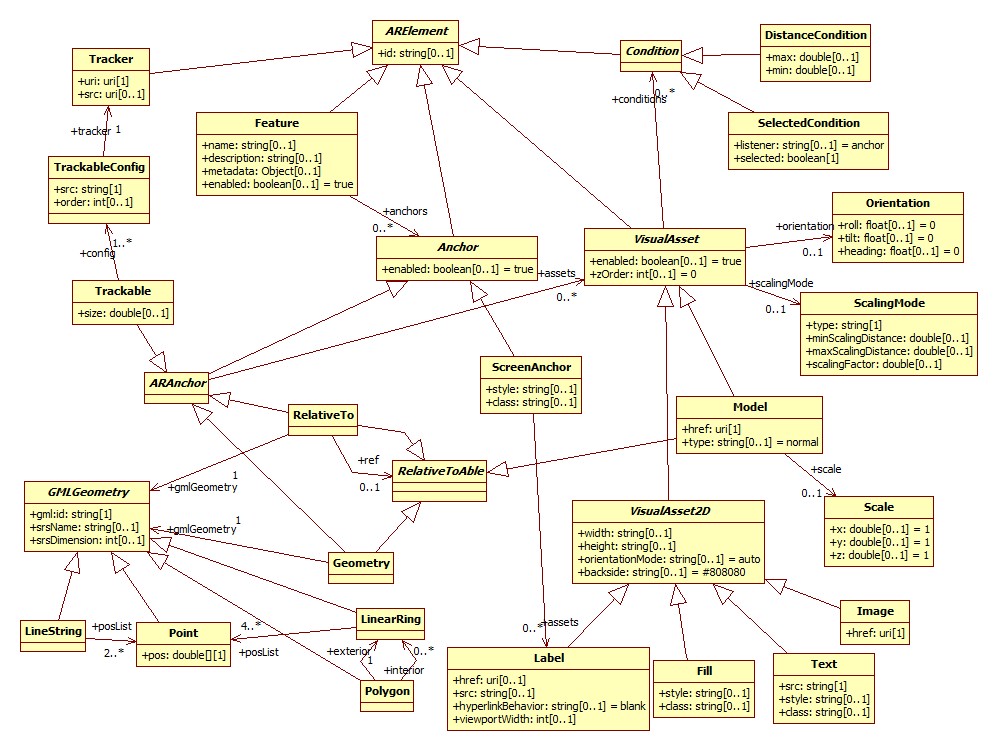 Units Units in ARML are given in meters. Whenever any virtual object in ARML has a size of x meters, the size of this object on the screen is equal to a real world object of the same size and the same distance in the camera view.
Remark: The actual size on the screen is dependent on certain camera parameters on the device. interface ARElement Most classes specified in ARML 2.0 are derived from ARElement. An ARElement has an optional id property, which uniquely identifies the object. The user id is pre-assigned by the system and must not be used in the encoding. If user is used, the attribute must be ignored.
Properties: id
The unique ID of the ARElement which makes it uniquely accessible and referenceable. class Feature Inherits From ARElement. A Feature is an abstraction of a real world phenomenon [GML Specification]. In ARML, a Feature has one or more Anchors, which describe how the Feature is registered in the real world. Each of these Anchors has one or more VisualAssets attached to it, which visually represent the Feature  in the composed scene. Example:Properties: name
The optional name of the Feature. Can be reused in Label and Text VisualAssets by using $[name] in the Label or Text. Additionally, the name of the Feature is used as a Text-VisualAsset when an Anchor of the Feature has no VisualAsset attached to it. The property can be omitted. description
The optional description of the Feature. Can be reused in Label and Text VisualAssets by using $[description] in the Label or Text. metadata
Allows the storage of arbitrary metadata for the Feature. Any XML content can be used. The content may or may not conform to a custom scheme.enabled
Setting the boolean flag to true (enabled) means that VisualAssets attached to the Anchors of the Feature are part of the composed scene, setting it to false (disabled) causes all Assets attached to the Feature to be ignored for the composed scene (i.e. they are never visible in the AR View). Defaults to true if not given. 
anchors
contains a list of Anchors describing the Anchors of the Feature in the real world.
interface Anchor Inherits From ARElement. An Anchor describes the registration (location) of a Feature in the real world or on the screen. Two different types of Anchors are used in ARML: ARAnchor describes the location of a Feature in the real world. This Anchor is used for virtual objects that are registered in the real world and move around on the screen as the user moves around. ScreenAnchor describes a fixed location of a Feature on the screen. This Anchor is used for objects that have a fixed location on the screen (similar to HTML components inside a HTML page). The objects associated with a ScreenAnchor will not move when the user is moving around, but remains static on the screen. Typical use cases are game HUDs or static informational displays on certain Features. Properties: enabled
Setting the boolean flag to true (enabled) means that VisualAssets attached to the Anchor are part of the composed scene (if the Feature the Anchor is attached to is also enabled), setting it to false (disabled) causes all VisualAssets attached to the Anchor to be ignored in the composed scene (i.e. they are never visible in the AR View). Defaults to true if not given. 
Remark: Anchors are typically used within Features; however, an Anchor can also exist outside a Feature. Regardless if it is located within a Feature or was defined separately (immediately within the ARElements section), it is part of the composed scene. interface ARAnchor Inherits From Anchor. An ARAnchor describes the registration (location) of a Feature in the real world. An ARAnchor might be declared using spatial coordinates, i.e. a location in a (geo-) spatial sense, or an image or marker that is recognized in the live camera video stream and even a sound that is recognized over the microphone. ARAnchor is an abstract class, which must not be instantiated directly. We define the following concrete types of ARAnchors in ARML: Properties: 
assets 
A list of VisualAssets attached to the ARAnchor. These VisualAssets will represent the ARAnchor.

If no VisualAsset is supplied, a Text VisualAsset, with its text set to the name of Feature the ARAnchor is attached to, is used as the default VisualAsset. In case even the name property is omitted for the Feature, no VisualAsset is attached as default. Local Coordinate System and Dimensions Any ARAnchor type, with LineStrings being the only exception, specifies its own local coordinate system. This allows VisualAssets to be placed on top of any ARAnchor (see section 6.5.2 for details), and RelativeTo Anchors created relative to an underlying ARAnchor. For each ARAnchor type, it is explicitly stated how the coordinate system is defined for this particular type of ARAnchor. Additionally, each ARAnchor has a dimension associated with it. As VisualAssets take on different dimensions (a Text is 2D, while a 3D model is 3D), it is important to define the dimension of an ARAnchor as well, to allow a high level definition of how an n-dimensional Visual Asset will be rendered on top of an m-dimensional ARAnchor, without having to specifically consider each ARAnchor and VisualAsset combination. Wherever a concrete ARAnchor is defined, the dimension and coordinate system is defined as well, except for ARAnchors with a dimension of 1 (Lines). Due to their nature, these ARAnchors do not define a local coordinate system.class Geometry Inherits from ARAnchor. A Geometry Anchor is used when a Feature is registered in the real world using spatial coordinates (such as geospatial locations). The Geometry Anchor serves as a wrapper for GMLGeometries, which essentially describe the spatial location of the Feature. A Geometry Anchor contains all properties inherited from ARAnchor, as well as an additional element, which describes the wrapped GMLGeometry and the spatial coordinates. The following GMLGeometries are allowed in ARML 2.0 and are described below: gml:Point (a single position) gml:LineString (a list of positions, connected to form a line) gml:Polygon (a list of positions, connected to form a planar area) Remark: Geometry anchors can only be considered if an implementation is capable of detecting the user's current position and is thus capable of calculating spatial relationships between the user and the Geometry anchors. interface GMLGeometriesThe GMLGeometries Point, LineString and Polygon are reused from the GML specification [GML Specification].Complying with the GML specification, each GMLGeometry must have an id property.The default coordinate reference system (CRS) for Geometries is WGS84 (EPSG code 4326; "longitude latitude"; decimal numbers; no altitude). Alternative CRSes can be specified using srsName, either by supplying the EPSG code [EPSG Codes], or by pointing to an OGC WKT CRS definition. Implementations are required to at least support WGS84. If a certain CRS used in an encoding is unknown to an implementation, the entire Geometry Anchor must be ignored. 
If altitude values are provided, the CRSes dimension must be set to 3 (see srsDimension), and values must be provided in "longitude latitude altitude" format (altitude in meters). If no altitude is supplied, the altitude of every position will be set to the user's current altitude. 
GML Geometries also allow other attributes, such as axis labels etc., which are not relevant in the context of ARML and can thus be safely omitted.Properties: 
gml:id
A unique ID, required as per the GML specification.srsName
optionally specifies either a link to an OGC WKT CRS, or an EPSG code. If srsName is omitted, WGS84 is implicitly assumed to be the default CRS. srsDimension
The optional attribute srsDimension specifies the number of coordinate values in a position (i.e. the dimension of the underlying CRS). srsDimension should be used when srsName is specified, and must be a positive integer. If both srsName and srsDimension are not given, srsDimension defaults to 2. class Point Derived from [GML Specification]. A Point specifies a position in the referenced coordinate reference system by a single coordinate tuple. Properties: 
pos
Specifies the coordinate vector describing the position of the Point, in a blank-separated list. Remark: GML allows the specification of a custom srsName and srsDimension also on the pos-level, but states that it is unlikely that this will be used in a useful way. The same applies for ARML 2.0.class LineString Derived from [GML Specification]. A LineString is defined by two or more coordinate tuples, with linear interpolation between them. The number of direct positions in the list shall be at least two. The segments created by interpolation between the coordinate tuples are called LineString segments.
Properties: 
posList
Specifies the list coordinate vectors describing the vertices of the LineString, in a blank-separated list. Remark: GML allows the specification of a custom srsName and srsDimension also on the posList-level, but states that it is unlikely that this will be used in a useful way. The same applies for ARML 2.0.pointProperty
Specifies the list of Points describing the vertices of the LineString. Must appear at least twice.class Polygon Derived from [GML Specification]. A Polygon is a planar object defined by an outer boundary and 0 or more inner boundaries. The boundaries are specified using the exterior and interior elements. The boundaries, in turn, are defined by LinearRings. A LinearRing is a closed LineString (with at least 4 coordinates) that should not cross itself. It is defined in the exact same way as a LineString, except the element tag is called LinearRing. Simplified, a LinearRing is a LineString where the last position equals the first position.
Properties: 
exterior
A LinearRing forming the outer boundary of the Polygon interior
A LinearRing forming a hole in the Polygon Advanced ARML: Coordinate Reference System and Dimensions Dimensions: The dimensions of Geometries are defined as specified in GML (Point: 0, LineString : 1, Polygon: 2). The coordinate systems defined below are all of Cartesian type (i.e. orthogonal axes). Local Coordinate Systems: Point
The ground plane is defined by the projected earth's surface at the specified Point. In case the Point is used relative to a Trackable, the ground plane is formed by the Trackable's surface. The x and y axes run within the ground plane.
Origin: The point itself
x-axis: pointing east (or right, parallel to the Trackable's lower and upper edges, when used relative to a Trackable, see RelativeTo Anchor for details)
y-axis: pointing north (or towards the top edge, running parallel to the left and right edges of the Trackable when used relative to a Trackable) 
z-axis: pointing up, perpendicular to earth's (or Trackable's) surface
Unit: Meters LineString
Due to their nature, LineStrings do not define their own local coordinate system. Refer to section 6.5.2 for details how to map VisualAssets onto LineStrings. Consequently, LineStrings cannot be used as an originating Anchor for RelativeTo-Geometries (see section 6.4.1.2.5).Polygon
A Polygon's local coordinate system is derived from the (uniquely defined) bounding rectangle (the smallest rectangle fully enclosing the Polygon) having two of the four edges parallel to the earth's surface (or Trackable's surface when used relative to a Trackable, see RelativeTo Anchor for details).To calculate the BoundingRectangle, take the lowest and highest point (in relation to the altitude) of the Polygon and draw the two lines through these points in the polygon’s plane, parallel to the earth’s surface. Now, take the easternmost and westernmost point and draw the two lines through these points in the polygon’s plane, perpendicular to the earth’s surface. The resulting rectangle is the bounding rectangle of the Polygon.
If the Polygon is used relative to a Trackable, take the topmost, bottommost, rightmost and leftmost point relative to the Trackable, as well as the Trackable’s surface for the ground plane instead.This ensures that the bounding rectangle is aligned with the (earth's or Trackable's) surface. The bounding rectangle forms the ground plane of the coordinate system, x and y axis run within the ground plane.
Origin: The point marking the center of the bounding rectangle
x-axis running parallel to the edges of the bounding rectangle which run parallel to the surface. When the origin of the coordinate system is viewed from the center of the lower edge (the one edge parallel to the surface which is closer to the earth's or Trackable's surface) of the bounding rectangle, the x-axis points right
y-axis running perpendicular to x- and z-axis, creating a left-handed coordinate system
z-axis is equal to the Polygon’s normal vector
Unit: Meters Illustration: 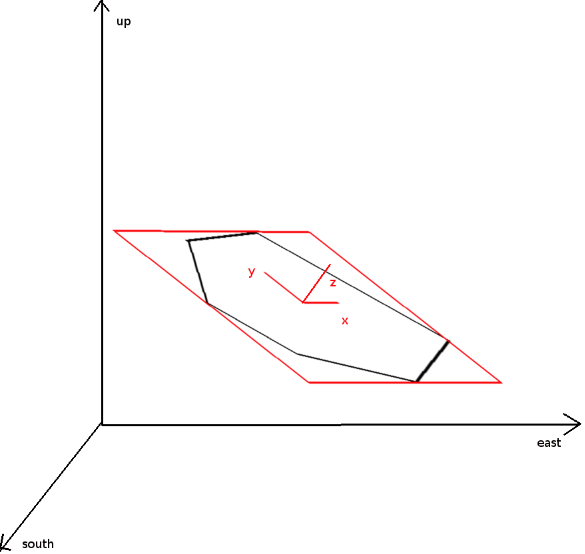 Special case: 
In case the Polygon is placed parallel to the earth's (or Trackable's) surface (that means altitude is equal for each vertex), the bounding rectangle cannot be determined in the above definition. In this case, the bounding rectangle's edges are aligned with the vectors pointing north/south and east/west from the first vertex of the Polygon (or up/down and left/right when used relative to a Trackable), and the southern/down edge form the lower edge of the Bounding Rectangle (which is used to determine the x axis). Trackable and Tracker Trackables are a more general concept of a location of a Feature in the real world. Instead of specifying an exact, well known set of coordinates somewhere within a well-known coordinate reference system by using the geometry types specified in the previous section, a Trackable describes something that is tracked in the real world (typically by a camera) and serves as the Anchor of a Feature. As an example, a Trackable could be a 2D image, QR code or 3D model; however, Trackables are not restricted to visual objects. An application could also track Sounds coming in from the microphone. As Trackables are mostly visual in AR implementations, we will put a focus on those. Two classes are required to specify a Trackable: Trackable: The Trackable describes the trigger (in whatever form) that should be tracked in the scene. A Trackable might be an artificial game marker, the reference image or reference 3D model, the description of a face, the referenced song etc. Tracker: A Trackable is always linked to one or more specific Trackers, which references the framework(s) that needs to be used to track the referenced Trackable. For instance, if the Trackable is a generic image, the Tracker needs to reference a generic image tracking capability the implementation needs to be bundled with. If the implementation uses face tracking and the Trackable describes a specific face, the Tracker needs to reference an underlying face tracking functionality, which is exposed by the implementation. class Tracker Inherits From ARElement. The Tracker describes the tracking framework to be used to track the Trackables associated with this Tracker. A Tracker is uniquely and globally identified by a URI. It is not required that any meaningful content is accessible via the URI, however, a developer of a Tracker is encouraged to expose some descriptions about the Tracker when the URI is called from a standard web browser. A definition of the exposed content is beyond the scope of ARML 2.0. Properties: 
uri
To reference the framework used to track the associated Trackables, a Tracker specifies a uri property that uniquely identifies the underlying tracking software. The URI might be registered in a Tracker dictionary that assigns a unique URI to any publicly used Tracker, so AR implementations using the standard can use this as a reference to what tracking framework should be used. The URI might also point to a custom tracker implementation that is used just within the specific implementation. If the URI cannot be resolved to any of the Trackers available on the implementation, the Tracker cannot be used and must be gracefully ignored along with any associated Trackables.
src
Optionally specifies a URI which references the container the Tracker is operating in, and the associated Trackables can be found in. This mechanism allows a two-level location of the actual Trackable in case it is contained within a container. src must be set if the Trackable is not directly accessible via some sort of URI or any other identifier, but is located in any sort of container, such as a zip file or a proprietary binary container containing all targets.
The following generic tracker URI is defined for every implementation:  http://www.opengis.net/arml /tracker/genericImageTracker hosting a tracker, which takes jpeg, png or gif images as image targets. The Trackables can be zipped; the src property must then point to the zip file containing the Trackables. class Trackable Inherits From ARAnchor. A Trackable represents the object that will be tracked. It provides the actual Anchor of the Feature in the real world.Conceptually, a Trackable consists of a digital file that describes the Trackable (marker, image etc.), and a Tracker that is used to track the particular Trackable. This linkage between a digital file and the Tracker is defined in a TrackableConfig. Typically, only one TrackableConfig will be supplied per Trackable (one Trackable is attached to a particular Tracker which can read the digital file provided and track it in the camera), however, if a Trackable can be tracked in multiple ways with multiple Trackers (typically requiring a specific digital file to be provided per Tracker), multiple TrackableConfigs can be supplied.Properties: 
config
The config provides the mapping between the Tracker and the Trackable. Each Trackable must have at least one config, but might have more in case the Trackable can be tracked using different Trackers. See TrackableConfig below for details.size
The size property allows to specify the size of the real world object that is tracked with the Trackable. If the Trackable is any sort of 2-dimensional object (such as images, face descriptions etc.), the size specifies the width of the Trackable in meters. For example, if a billboard advertisement sized 5 by 10 meters in the real world should be tracked, the image representing the Trackable should be in the same aspect ratio as the real object (1:2), and the size property needs to be set to 5. If the Trackable is a 3-dimensional object, the size property specifies the meters representing one unit in the 3D mesh. For example, if the model is using meters as the unit, set size to 1, if it is using feet, set it to 0.3048. Certain Trackables might already contain information on the actual size of the Trackable within the referenced file. Examples include 3D models in COLLADA file format [COLLADA Specification]. In this case, the size property of the Trackable can be omitted. However, the usage of the size element is encouraged even in these cases. The size property overrules any size-properties implicitly set in the file format. A Trackable without any defined size (either in the file or with the size property) by the implementation must be ignored.TrackableConfig
tracker
The tracker property holds the URI to the referenced Tracker the Trackable will be tracked with (format: #id). src
The src property references the digital file that contains the description of the Trackable (a marker, an image etc.). Depending on the src property of the Tracker, the src property of the Trackable must be of different formats: If src of the referenced Tracker is not set, src of the Trackable must contain a URI pointing to the Trackable. If src of the referenced Tracker is set (e.g. pointing to a zip file), src of the Trackable must be set to a String that uniquely identifies the Trackable for the given Tracker (e.g. the path to the Trackable in a zip file, or any unique ID in another container)  order
An optional attribute that can be used to set a rank for the config in case multiple configs are available for a particular Trackable. The one with the lowest number is checked first, and only if the referenced Tracker is not available on the implementation, the next configs are considered. If two or more configs have the same order set, it is up to the implementation to decide on an order. If the attribute is not set, it defaults to the maximum integer on the platform, causing these configs to be considered last.Advanced ARML: Coordinate Reference System and Dimension Dimensions: The center (see Local Coordinate Systems below for details) of the Trackable will be tracked, resulting in a 0-dimensional ARAnchor (similar to a Geometry ARAnchor of type Point). Other areas of the Trackable (such as Outline etc.) can be tracked using RelativeTo locations, see RelativeTo section for details. Local Coordinate Systems: 2D Trackables (QR Codes, Markers, Images etc.): origin: the intersection of the diagonals of the bounding rectangle of the marker (for rectangular markers, this is the natural "center" of the image).
x-axis: pointing right with respect to the Trackable, running parallel to the top and bottom edge of the marker
y-axis: pointing up, parallel to the left and right edge of the marker
z-axis: perpendicular to x and z axis (i.e. the plane the Trackable is forming), pointing upwards (out of the marker)
Unit: Meters 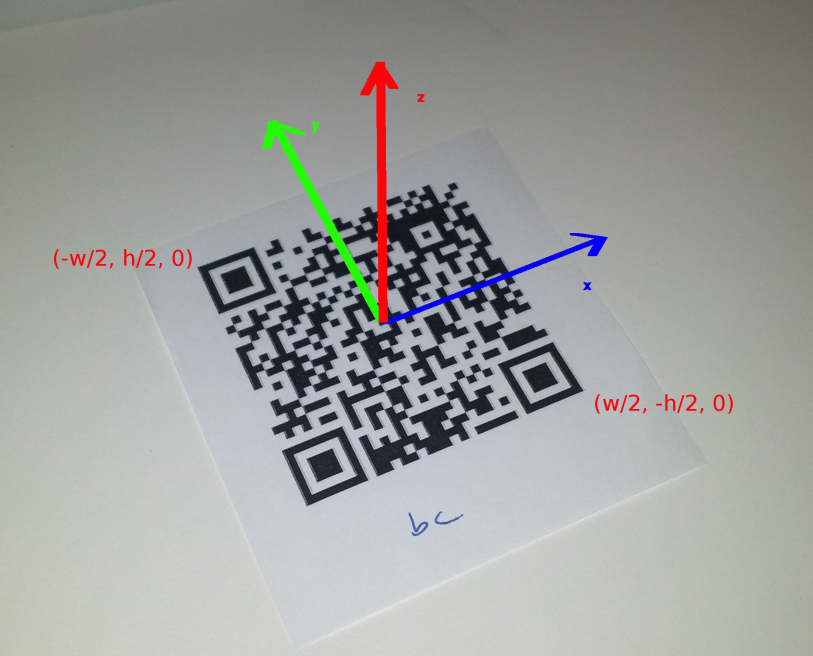 w := width of Trackable
h := height of Trackable (calculated based on aspect ratio) 3D Trackables (tracked 3D models): origin: the origin of the model.
x, y and z axis are reused from the model
Unit: As specified in the size property of the model (or any implicit size detected in the model file itself) Other Trackables: Trackables that do not fall into or cannot be mapped onto one of the above categories must specify their local coordinate system on their own. Advanced ARML: class RelativeTo Inherits From ARAnchor. RelativeTo Anchors are defined relative to another ARAnchor (except LineStrings), to the user or relative to a Model. RelativeTo allows ARAnchors to be defined relative to other objects, regardless of where they are actually located. A Trackable, for example, defaults to a 0-dimensional ARAnchor. RelativeTo can be used to track the outline or any specific area in the Trackable without having to specify the Trackable again. The area can be specified using the local coordinate system of a Trackable. RelativeTo is specified using GMLGeometryElements. The coordinate system is calculated according to the rules set forth in Local Coordinate Systems of GMLGeometryElements, based on the underlying ARAnchor or Model (in which case the model's x/z plane serves as the surface plane for coordinate system calculations). While it is technically possible to define RelativeTo anchors relative to another RelativeTo anchor, usage of this construct is discouraged due to complex local coordinate system handling. It is advised to always base a RelativeTo-Anchor directly on a non-RelativeTo ARAnchor, a Model or the user. Properties: 
ref
Specifies the URI to the object the Anchor is referencing. Either another ARAnchor (except LineStrings) or Model, or #user is allowed as reference. If an ARAnchor is specified as ref, the ARAnchor's local coordinate system is used to calculate the relative location (based on the GMLGeometryElement of the RelativeTo Anchor). If a Model is used, the engineering coordinate system of the Model is used as coordinate system for the calculation of the relative location.
If #user is provided as reference, the current location of the user is considered a Point-Anchor (with its local coordinate system set accordingly). GMLGeometry
The GMLGeometry describes the location relative to the object specified in ref. Thus, the resulting RelativeTo-Anchor can either be a gml:Point, gml:LineString or gml:Polygon, and the coordinates are given with respect to the underlying coordinate system of the ARAnchor or the coordinate system of the Model.
srsName and srsDimension for the GMLGeometryElement are ignored, srsDimension is implicitly set to 3. The local coordinate system of the underlying ARAnchor or Model will be used. class ScreenAnchor Inherits From Anchor. A ScreenAnchor describes a fixed location on the screen which can be used to draw HTML components on the screen which are not registered in the real world and will not move on the screen as the user moves through the environment. A ScreenAnchor describes a rectangular area on the screen, aligned with the edges of the screen. Properties: 
style and class
see CSS styling for details CSS Styles are used to position the ScreenAnchor on the screen, similar to absolute positioning of an iframe in a HTML page. The following CSS properties are available for ScreenAnchor: top specifies how far the top edge of the ScreenAnchor is offset below the top edge of the screen bottom specifies how far the bottom edge of the ScreenAnchor is offset above the bottom edge of the screen left specifies how far the left edge of the ScreenAnchor is offset to the right of the left edge of the screen right specifies how far the right edge of the ScreenAnchor is offset to the left of the right edge of the screen width specifies the width of the ScreenAnchor height specifies the height of the ScreenAnchor top, bottom, left, right, width and height can either be non-negative integer values (representing pixels on the screen) or percentage values (top, bottom and height in percentage of screen height, left, right and width in percentage of screen width). Only one value of top and bottom should be set. In case of conflicting top/bottom/height values, top takes precedence over height, which takes precedence over bottom. In case of conflicting left/right/width values, left takes precedence over width, which takes precedence over right.
If neither top, nor bottom is given, the ScreenAnchor will be placed as if top would be set to 0. If neither left, nor right is given, the ScreenAnchor will be placed as if left would be set to 0. width and height default to 100% if not given. 
It is advised that out of top/bottom/height and left/right/width respectively, 2 out of the 3 values are always specified. assets
A list of Labels attached to the ScreenAnchor which will be projected on the screen, see Anchor.assets for details. When Labels are attached to a ScreenAnchor, the following properties of the Label will be ignored: width and height Orientation orientationMode ScalingMode any DistanceConditions 
Additionally, the distance from the user to any ScreenAnchor is always 0, causing Labels attached to ScreenAnchors to occlude any other VisualAsset with a lesser or equal zOrder. Two overlapping ScreenAnchors should never have the same zOrder value set. Absolute width and height values of a Label attached to a ScreenAnchor represent pixels on the screen. Percentage values represent the length in percent of the total screen width or height. If the content of the Label does not fit in the specified ScreenAnchor, the content should be made scrollable. interface VisualAsset Inherits From ARElement. Visual Assets are the visual representations of the Features (and their Anchors) on the screen. The following VisualAssets are defined: 2-dimensional Label: a VisualAsset specified through HTML elements Fill: a colored area Text: plain text Image: an image 
3-dimensional Model: a 3D model Properties: 
enabled
Setting the boolean flag to true (enabled) means that the VisualAsset is part of the composed scene (if the corresponding Anchor and Feature is enabled as well), setting it to false (disabled) causes the VisualAsset to be ignored in the composed scene. Defaults to true if not given. zOrder
Visual Assets are projected onto the screen according to their distance, with Assets of closer Anchors occluding assets of Anchors further away. To customize the drawing order, any VisualAsset has a zOrder property. Assets with higher zOrder values will occlude assets with lower zOrder values, independent on their distance. Only if the zOrder values of two assets are equal, the distance is taken into account again. If not given, zOrder defaults to 0. conditions
A list of conditions controlling when the VisualAsset will be drawn. This is particularly useful for a Level Of Detail (LOD) control over how an anchor is represented. From further away, an Anchor might have a Label representation, when the user gets closer, the representation might change to a 3D Model. Refer to Conditions for details. Orientation 
A VisualAsset's orientation can be manually configured using an Orientation object. See Orientation-class for details. ScalingMode
Defines how the VisualAsset will be scaled, see Scaling VisualAssets for details. VisualAsset Types interface VisualAsset2D Inherits From VisualAsset. VisualAsset2D is an abstract class that provides common properties for every concrete instance of 2-dimensional VisualAssets. Properties: 
width and height
2-dimensional VisualAssets like Images do not have an implicit width and height in the composed scene. Thus, width and height can be explicitly set for 2-dimensional VisualAssets. Both width and height can be set in absolute values (representing meters in the real world), as well as percentage values (the percentage of the total area of the underlying ARAnchor covered by the VisualAsset). If only one of width and height is set, the other value is implicitly calculated based on the aspect ratio of the VisualAsset (for Fill where an aspect ratio is not applicable, the unset value is always implicitly set to 100%). If neither width, nor height is set, width is implicitly set to 100% and height is calculated based on the aspect ratio. If both width and height are set, the VisualAsset is stretched accordingly. Examples: The Anchor used in the examples below is a flat polygon with a real world width of 20 meters and height of 18 meters. The Visual Asset projected onto it is a simple Text with content "This is my example Text". The examples showcase different settings of width and height; the actual measures are only approximate to show the effects of different settings. 
If the underlying Anchor does not have an extent in width and/or height direction (like a Point (no width and height) or a LineString (no height)), the Anchor's extent in the affected direction is set to 1 meter. For example, when an Image is projected onto a Point Anchor, and the Image's width is set to 100%, the Image is rendered 1 meter wide. Height is calculated according to the aspect ratio of the Image. orientationMode 
This property controls how the VisualAsset2D is initially oriented in the Anchor's coordinate system (before roll, tilt and heading are applied) and can take on three different values: auto (default), user and absolute.
Setting the value to user orients the VisualAsset2D towards the user. absolute positions the VisualAsset2D according to the coordinate system specification of the VisualAsset and the Anchor. auto sets the orientationMode implicitly to absolute when the VisualAsset2D is attached to a Trackable (or a RelativeTo Anchor referencing a Trackable), and sets it to user for all other cases. See Orienting VisualAssets for details on how this affects the orientation of a VisualAsset. backside
Backside defines how the back side of the VisualAsset should appear. Naturally, this is only relevant in case orientationMode is set to absolute.
The following values are possible for backside:any hex value: paints the back side of the VisualAsset2D in the color referenced by the hex value. The hex value start with # and must be given in RGBA. If backside is not given, the value defaults to #808080.mirrored: the front face of the VisualAsset is mirrored onto the back face. This effect gives the impression of the front face shining through.copied: the front side is copied onto the back side (making the front- and backside indistinguishable.class Label Inherits From VisualAsset2D . A Label is a VisualAsset representing a HTML view, and its content is specified in HTML. The content can either be specified using a URI pointing to a HTML file, or specified with inline HTML. Any HTML5 content is allowed, and implementations are encouraged to support the full feature set of HTML5, ECMAScript and CSS.  Properties: 
href and src
href and src describe the content of the Label; href is a URI pointing to a HTML page that is rendered in the Label, src holds inline HTML content. If both properties are set, src takes precedence over href. At least one of the properties must be set; otherwise, the Label must be ignored.
hyperlinkBehavior
hyperlinkBehavior allows to control how the implementation should handle clicks on hyperlinks in the Label, as well as any other location changes to the HTML document. The value can be set to either block, blank or self.block: Hyperlinks are not followed.blank: Hyperlinks are followed, the resulting page is opened full-screen in a new browser window. This is the default.self: Hyperlinks are followed, the resulting page is opened within the Label, replacing the original content of the Label.The hyperlinkBehavior is independent from any onClick-event listeners set on the Label (see section 8.3.28), or the selected state of the Label (see section 6.5.4.2).
viewportWidth
An optional setting to control the viewport width of the Label, in pixels. This setting effectively controls the size of the content in the Label (contrary to width and height of the Label, which only describe the size of the Label itself), as well as how much space is available in the Label. If not set or set to a non-positive value, viewportWidth defaults to 256. The larger the value, the smaller the content is rendered. Implementations are allowed to set an implicit maximum threshold for viewportWidth.
Consider an image, 256 pixels wide. Setting the viewport to 256 pixels causes the Image to horizontally span across the entire Label. Setting viewportWidth to 512 causes the Image to span across the first half of the Label, with the right half of the Label being blank. Accessing metadata through src and href
The Feature element in ARML 2.0 allows the definition of metadata (in the name, description and metadata tag, see section 6.3). In src and href of a Label, that metadata can be referenced supplying special character sequences in the HTML. $[name] and $[description] will be replaced by the name and description of the Feature, or an empty string if not specified. To reference metadata in the metadata tag, XPath 2.0 expressions [XML Path Language (XPath) 2.0] enclosed in $[ and ] must be used (see examples below). The root node for the XPath evaluation is the metadata-tag in the Feature section. The character sequence is only replaced with the resulting node’s value if an XPath evaluation returns a single TextNode, and is replaced with an empty string otherwise.class Fill Inherits From VisualAsset2D. Fill is used when an Anchor should appear colored. It is most useful for coloring LineStrings and Polygons. Fill can be styled using CSS styles. Properties: 
style and class
see CSS styling for details The following CSS properties are available for Fill: color defines the fill color of the Fill, in #RGB or #RGBA; defaults to #000000 (black)class Text Inherits From VisualAsset2D.Text allows plain text to be rendered. Contrary to Label, where HTML styling can be used, Text only allows a limited set of styling options. Developers are encouraged to use Text when no HTML content is necessary, as Text does not need viewport settings to be correctly set. The size of the text is dependent on the width and height settings of the Text and will be automatically calculated.
Text can be styled using CSS styles. Properties: 
src
The text to be rendered. Implementations use the platform's primary font style to render the text. No control sequences such as \n or \t are available, use Label in these cases.
Replacement tags such as $[name] etc. can be used in the same way as for Labels (see section 6.5.1.1.1, paragraph Accessing metadata through src and href for details).style and class
see CSS styling for details The following CSS properties are available for Text: font-color defines the font color of the Text, in #RGB or #RGBA; defaults to black background-color defines the color of the background, in #RGB or #RGBA; defaults to transparent class Image Inherits From VisualAsset2D. Image allows an image to be rendered. Developers are encouraged to use Image instead of Label when only an image should be displayed, as Image does not need viewport settings to be correctly set. The size of the image is dependent on the width and height settings of the Image and will be automatically calculated. Properties: 
href
A URI to the image that will be displayed on the screen. The format of the image is not restricted. If an implementation cannot render the image format of a particular image, it must ignore the entire image. class Model Inherits From VisualAsset. A Model is a Visual Asset representing a 3D Model. The format of the model is not restricted. If an implementation cannot parse the format of a particular Model, it must ignore the entire Model.
Implementations are encouraged to make sure that COLLADA Common Profile is fully supported as a minimum, however this is not a requirement. Implementations are also allowed to support additional file formats, however, these will not be standardized. Properties: 
href
The Model file itself is specified using a URI containing the source of the Model. type
defines the role of the model in the augmented scene. Type can take on two different values, normal (default) and infrastructure.
Models with type normal are rendered in the composed scene. Infrastructure models are declared in the scene and used for occlusion detection, but are not visible in the scene (for example, a real world building might be modeled as an infrastructure model, so it's not rendered on the screen, but it is used to virtually occlude other VisualAssets behind the real world building). Scale
allows scaling of the Model; see class Scale for details. class Scale Scale allows scaling of the Model along the x-, y- and z-axis. The values default to 1 if not specified. As with orientations, applying scales does not affect the axes of the Model itself, only the object is scaled. Orienting VisualAssets Depending on the dimension of the VisualAsset and dimension of the ARAnchor it is attached to, different rules apply how VisualAssets are rendered on ARAnchors. The orientation is also dependent on the properties orientationMode (VisualAsset2D only) and Orientation. Orienting VisualAsset2Ds VisualAsset2Ds come with an orientationMode property (see interface VisualAsset2D), which controls how the VisualAsset is oriented. 
Case 1: Underlying ARAnchor is of Dimension 0, orientationMode = "user"In this case, the center point of the VisualAsset2D is placed right onto the position of the ARAnchor in 3D space (either the geospatial location for Point-Geometries, or the center point of the Trackable for Trackables). The upper face of the VisualAsset2D is always oriented towards the user's current location. The upper and lower edges of the VisualAsset2D run parallel to the earth's surface in case of a Point-Geometry, and parallel to the Trackable's surface in case of a Trackable. Case 2: Underlying ARAnchor is of Dimension 1, orientationMode = "user" The VisualAsset2D runs along the defined LineString. The horizontal centerline of the Asset (the line being equidistant from the top and bottom of the VisualAsset) is placed onto the defined LineString. The horizontal center of the 2-dimensional VisualAsset (the point being equidistant from the center point of the left and right edge of the VisualAsset) is placed on the point being equidistant from the left and right end of the LineString (the origin of the coordinate system of the Anchor). This ensures that the VisualAsset expands from the center of the LineString, equally in both directions. For each line segment of the LineString (the lines between the positions that form the LineString), the VisualAsset is directly facing the user. For each segment, the shortest distance from the LineString segment to the user’s viewing point is calculated, the resulting vector forms the normal vector of the plane the VisualAsset will be drawn into for this particular LineString segment (see figure below).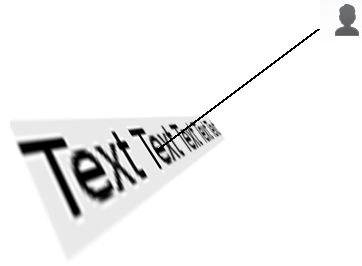 Remark: In case a LineString consists of more than one segment, the tie points of the segments might cause issues when the VisualAsset is rendered onto them. It is up to the implementation to smooth these artifacts.Case 3: Underlying ARAnchor is of Dimension 2, orientationMode = "user" The center of the VisualAsset2D is placed in the center of the BoundingRectangle of the ARAnchor, which can be considered the center of the Polygon forming the ARAnchor (see Local Coordinate System of a Polygon for details). The lower and upper edges and the left and right edges of the VisualAsset respectively are parallel to the lower and upper edges and the left and right edges of the BoundingRectangle of the Polygon respectively. The front face of the VisualAsset2D faces the user. In case the Polygon and the VisualAsset are not of the same shape, the Polygon's boundaries will cut off any areas of the VisualAsset that do not lie within the Polygon's boundaries. This also applies to any holes in the Polygon defined by interior LinearRings. Case 4: Underlying ARAnchor is of Dimension 0, orientationMode = "absolute" This is handled in the same way as case 1, with the exception that the VisualAsset is placed into the x/z plane of the coordinate system of the Anchor, regardless of the user's position. The top and bottom edges of the VisualAsset are parallel to the x-axis; the left and right edges of the VisualAsset are parallel to the y-axis of the ARAnchor’s coordinate system. The top edge of the VisualAsset is located in the positive y-half; the right edge of the VisualAsset is located in the positive x-half. Case 5: Underlying ARAnchor is of Dimension 1, orientationMode = "absolute" The basic setup is equal to case 2. However, instead of calculating the plane as facing the user, the VisualAsset's left and right edges are placed parallel to the earth's surface for LineStrings associated with a Geometry, and parallel to the Trackable's surface for LineStrings associated with Trackables. This ensures the VisualAsset appears to be lying flat on top of the LineString when viewed from above.The VisualAsset's front face is always facing up, whereat up is defined as:
When viewing the first LineSegment in a way that the first specified vertex is on the left side, and the second vertex is on the right side, the side facing the viewer is the upper side. Case 6: Underlying ARAnchor is of Dimension 2, orientationMode = "absolute" This is handled in the same way as in case 3, with the exception that the VisualAsset's front face is always facing up (depending on the order the vertices of the Polygon were specified). Orienting 3D VisualAssets Case 1: Underlying ARAnchor is of Dimension 0 3-dimensional assets are projected into the coordinate system of a 0-dimensional location. Both the Model and the ARAnchor use the same coordinate system origin and the same axis alignment. 
Case 2: Underlying ARAnchor is of Dimension 1 or 2 3-dimensional assets cannot be attached to 1- or 2-dimensional Anchors and must be ignored in these cases. class Orientation - Manual Orientation of VisualAssets The Orientation class allows to manually adjusting the orientation of a VisualAsset in 3D space after it was automatically oriented according to the above rules. Properties: 
The orientation object has 3 properties, roll, tilt and heading, which define rotations of the VisualAsset in 3 directions. The following rules apply: The rotation is applied using static axes (meaning that the axes are not transformed, only the object inside the coordinate system is rotated) The orientation steps are executed in the following order: roll - tilt - heading roll, tilt and heading are specified in degrees from -180 to 180. 
Depending on the orientationMode and the type of the Anchor, the rotations are applied slightly differently: Case 1: 0-dimensional Anchor, orientationMode absolute or VisualAsset is 3-dimensional roll rotates the VisualAsset about the y axis. A positive rotation is clockwise around the y-axis when viewed from the origin of the coordinate system looking along the positive axis. tilt rotates the VisualAsset about the x axis. A positive rotation is clockwise around the x-axis when viewed from the origin of the coordinate system looking along the positive axis. heading rotates the VisualAsset about the z axis. A positive rotation is clockwise around the z-axis when viewed from the origin of the coordinate system looking along the positive axis. Case 2: 0-dimensional Anchor, orientationMode user tilt rotates the VisualAsset about the line parallel to the (earth's or Trackable's) surface, running through the center of the VisualAsset (the user will see the VisualAsset flipping towards or away from him). A positive rotation moves the top towards the user at first. heading rotates the VisualAsset about the line connecting the center of the screen with the center of the VisualAsset (the user will see the VisualAsset rotating in the plane that is facing him). A positive rotation is clockwise when viewed from the user looking towards the VisualAsset. roll rotates the VisualAsset about the axis that is perpendicular to the other two axes specified above, pointing away from the surface. A positive rotation moves the right edge of the VisualAsset towards the user first. Case 3: 1-dimensional Anchor roll does not apply tilt rotates the VisualAsset about each LineSegment of the LineString. A positive rotation is to the right when viewed from the start of each LineSegment towards the end of the LineSegment. heading does not apply Case 4: 2-dimensional Anchor roll does not apply tilt does not apply heading rotates the VisualAsset inside the plane the Polygon is forming around the center of the VisualAsset (and the coordinate system of the Anchor). A positive rotation is clockwise when viewed from above the Polygon. class ScalingMode - Scaling VisualAssets VisualAssets appear smaller when their attached Anchors are further away, and appear bigger when the user moves towards the Anchor. Consider, for example, a Polygon geometry representing a billboard on the street, which measures 20x10 meters, where a Label is attached to it (with width set to 100%). As the Anchor (and thus the Label) is scaled naturally, the further away the user, the smaller the Label is rendered, so it always fits the billboard. This is called natural scaling. However, as the user walks away from the billboard, pretty soon the Label will become almost invisible, as a width of 20 meters, seen from a distance of 1000 meters, will appear very tiny. Contrary, if standing right in front of the billboard, the Label will obstruct the entire screen, occluding any other objects. To overcome this, a Visual Asset can be scaled in custom mode. In custom scaling mode, a minScalingDistance and maxScalingDistance are supplied along with a scalingFactor. min- and maxScalingDistance specify the distance of the user to the anchor of the VisualAsset (precisely: the distance of the origin of the coordinate system of the anchor) where custom scaling should start and stop. Outside of those boundaries, no scaling will apply. scalingFactor controls how much VisualAssets are scaled between those two boundaries.
For example, setting a minScalingDistance to 10 meters causes the Label to be rendered as if the billboard would be 10 meters away, even if the user were standing closer. Similarly, setting a maxScalingDistance to 100 meters causes the Label to be rendered as if the billboard would be 100 meters away, even if the user were standing a lot further away. Between 10 and 100 meters, natural scaling is applied if no scalingFactor is set.The amount of scaling between min and maxScalingDistance can be controlled using a scaling factor. scalingFactor specifies the size of the VisualAsset at maxScalingDistance in percentage of the size of the VisualAsset at minScalingDistance. Setting scalingFactor to 0.5, minScalingDistance to 10 meters and maxScalingDistance to 100 meters causes the VisualAsset to lose 50% of its size (on the screen) between 10 and 100 meters distance.
If both minScalingDistance and maxScalingDistance are set to the same value and scalingFactor is omitted, the VisualAsset will appear at the same size on the screen, regardless of the distance. If scalingFactor is set to 50%, the VisualAsset has a constant size until maxScalingDistance is reached, then drops to 50% of the size and keeps this size for any distances further than maxScalingDistance.Illustration:The following three diagrams show the effect of applying different settings to the size of a VisualAsset on the screen. The horizontal axis of the diagram shows the distance from the user to the Visual Asset, the vertical axes shows the size of the VisualAsset on the screen.Example: 
In the second example, natural scaling applies between 20 and 30 meters distance. If the user is closer than 20 meters, the Label is rendered on the screen as if the Anchor would be 20 meters away (minScalingDistance set to 20 meters). Similarly, if the user is further than 30 meters away, the Label is rendered on the screen as if the Anchor would be 30 meters away (maxScalingDistance set to 30). The scaling mode calculations are applied after the VisualAsset was positioned, scaled (according to width and height for VisualAsset2D, and Scaling for Model) and aligned according to the orientation settings. Properties: 
type
Either natural or customminScalingDistance
The distance the natural scaling effect should start. Should only be specified when type is set to custom and is ignored for natural. If not specified or set to a negative value, custom scaling acts as if the value would be set to 0. Must be less than or equal to maxScalingDistance. 
maxScalingDistance
The distance the natural scaling effect should stop. Must be specified when type is set to custom and is ignored for natural. Must be greater than or equal to minScalingDistance. 
scalingFactor
scalingFactor is a percentage value (0 <= scalingFactor <= 1) that defines how rapidly the VisualAssets should be scaled between min and maxScalingDistance. It specifies the size of the VisualAsset at maxScalingDistance in percentage of the size of the VisualAsset at minScalingDistance. If minScalingDistance is not supplied, it must be temporarily set to 1 meter for the purpose of the scalingFactor calculations. scalingFactor should only be specified when type is set to custom and maxScalingDistance is set, and is ignored otherwise.interface Condition Inherits from ARElement. Depending on the situation, certain VisualAssets might be visible on the screen at different times. Consider a mountain with a mountain hut on its summit, which should be remodeled. The mountain hut has a representation as a 3D model, showing the shape of the mountain hut in the future. However, from further away, the 3D model is not visible at all. Hikers starting at the valley ground, however, want to see a big Label indicating where the Mountain hut is actually located. The following conditions are available: distance (min and max distance) selected (true/false) If multiple conditions are supplied for a particular VisualAsset, all these conditions must yield true for the VisualAsset to be visible. 
Remark: To achieve a "condition1 or condition2" situation, the VisualAsset must be duplicated (asset1 and asset2), where asset1 is tied to condition1, and asset2 is tied to condition2. class DistanceCondition Inherits from Condition. DistanceCondition allows VisualAssets to be activated and deactivated based on the distance of the user to the anchor (precisely: the origin of the coordinate system of the anchor). Properties: 
max
denotes the maximum distance the VisualAsset will be visible at, in meters. For example, if it is set to 100, VisualAssets attached to Anchors with a distance of more than 100 meters are not visible. 
min
denotes the minimum distance the VisualAsset will be visible at, in meters. For example, if it is set to 100, VisualAssets attached to Anchors with a distance of less than 100 meters are not visible. 
If both min and max are set, both conditions must yield true for the visual asset to be rendered class SelectedCondition Inherits from Condition. The selected condition allows VisualAssets to be activated and deactivated based on the selected-status of the Feature or Anchor.An Anchor is considered selected if one of its VisualAssets has been selected in the most recent selection process. It is expected that for most implementations, a click or touch on a VisualAsset will be considered a selection of that VisualAsset, however, the definition is implementation- and platform-specific. In turn, a Feature is considered selected if one of its Anchors is selected.Properties: 
listener
One of feature or anchor, defaults to anchor.
If listener is set to feature, the selected-condition listens on the selected state of the Feature the VisualAsset is attached (i.e. also the selection of another Anchor that is attached to the same Feature can trigger the select-state of the particular Feature). If listener is set to anchor, the selected-condition listens on the selected state of the Anchor the VisualAsset is attached to. selected
If set to true, the VisualAsset is only visible when the Anchor or Feature (see listener) is currently selected; if set to false, it is only visible when the Anchor or Feature is not currently selected. ARML 2.0 – XSD and XML Serialization (normative)This chapter defines an XML serialization of the ARML 2.0 object model. The XML serialization is defined in XSD. The following XSD header, namespaces and imports are used:<xsd:schema xmlns:xsd="http://www.w3.org/2001/XMLSchema"
  targetNamespace="http://www.opengis.net/arml/2.0"
  xmlns="http://www.opengis.net/arml/2.0"
  xmlns:xlink="http://www.w3.org/1999/xlink"
  xmlns:gml=" http://www.opengis.net/gml/3.2"
  elementFormDefault="qualified"
  version="2.0">  <!-- Xlink import -->
  <xsd:import namespace="http://www.w3.org/1999/xlink"
    schemaLocation="http://www.w3.org/1999/xlink.xsd" />
  <!-- GML import -->
  <xsd:import namespace="http://www.opengis.net/gml/3.2" 
    schemaLocation="http://schemas.opengis.net/gml/3.2.1/gml.xsd" />Document Structure The root element of the document is <arml>, which contains the following elements: The <ARElements> element, containing a list of ARElement objects. Multiple optional <style> elements, including and optional type-attribute that allows the specification of the style-mime type (typically text/css). Multiple optional <script> elements, including and optional type-attribute that allows the specification of the script-mime type (typically text/javascript). XML Example (shortest possible ARML document): <?xml version="1.0" encoding="UTF-8"?>
<arml xmlns=http://www.opengis.net/arml/2.0
   xmlns:xsi="http://www.w3.org/2001/XMLSchema-instance" 
   xsi:schemaLocation="http://www.opengis.net/arml/2.0    
                       http://schemas.opengis.net/arml/2.0/arml.xsd">
  <ARElements>
  </ARElements>
</arml>XML Example: <arml xmlns="http://www.opengis.net/arml/2.0">
  <ARElements>
    <Feature id="myFeature">
      <name>My first Feature</name>
      <anchors>
        <gml:Point gml:id="myPoint">
          <gml:pos>48.123 13.456</gml:pos>
        </gml:Point>
      </anchors>
    </Feature>
  </ARElements>  <style type="text/css">
    <![CDATA[
      ... CSS style definitions of any Visual Assets
    ]]>
  </style>    <script type="text/ecmascript">  <!--might also be javascript and other derivatives -->
    <![CDATA[
      ... ECMAScript goes here ...     ]]>
  </script>
</arml>XSD: <xsd:complexType name="ArmlType">
  <xsd:sequence>
    <xsd:element name="ARElements" maxOccurs="1" minOccurs="1">
      <xsd:complexType>
        <xsd:sequence>
          <xsd:element ref="ARElement" minOccurs="0" maxOccurs="unbounded" />
        </xsd:sequence>
      </xsd:complexType>
    </xsd:element>
    <xsd:element name="style" maxOccurs="unbounded" minOccurs="0">
      <xsd:complexType>
        <xsd:simpleContent>
          <xsd:extension base="xsd:string">
            <xsd:attribute name="type" type="xsd:string" use="optional" />
            <xsd:attribute ref="xlink:href" use="optional" />
          </xsd:extension>
        </xsd:simpleContent>
      </xsd:complexType>
    </xsd:element>

    <xsd:element name="script" maxOccurs="unbounded" minOccurs="0">
      <xsd:complexType>
        <xsd:simpleContent>
          <xsd:extension base="xsd:string">
            <xsd:attribute name="type" type="xsd:string" use="optional" />
            <xsd:attribute ref="xlink:href" use="optional" />
          </xsd:extension>
        </xsd:simpleContent>
      </xsd:complexType>
    </xsd:element>
  </xsd:sequence>
</xsd:complexType><xsd:element name="arml" type="ArmlType" />interface ARElement 
XSD: <xsd:complexType name="ARElementType" abstract="true">
  <xsd:attribute name="id" type="xsd:ID" use="optional" />
</xsd:complexType><xsd:element name="ARElement" abstract="true" type="ARElementType" /> class Feature A Feature contains a list of Anchors, which can either be defined directly in the anchors-tag, or referenced using the anchorRef tag. Both ways can be mixed within one Feature, and a Feature can have an arbitrary number of Anchors.
If an Anchor is referenced with anchorRef, the URI to the Anchor is specified in the xlink:href attribute.XSD: <xsd:complexType name="FeatureType">
  <xsd:complexContent>
    <xsd:extension base="ARElementType">
      <xsd:sequence>
        <xsd:element name="name" type="xsd:string" maxOccurs="1" minOccurs="0" />
        <xsd:element name="description" type="xsd:string" maxOccurs="1" minOccurs="0" />
        <xsd:element name="enabled" type="xsd:boolean" maxOccurs="1" minOccurs="0" />
        <xsd:element name="metadata" maxOccurs="1" minOccurs="0">
          <xsd:complexType>
            <xsd:sequence>
              <xsd:any processContents="lax" minOccurs="0" maxOccurs="unbounded"/>
            </xsd:sequence>
          </xsd:complexType>
        </xsd:element>
        <xsd:element name="anchors" maxOccurs="1" minOccurs="0">
          <xsd:complexType>
            <xsd:sequence>
              <xsd:element ref="Anchor" minOccurs="0" maxOccurs="unbounded" />
              <xsd:element name="anchorRef" maxOccurs="unbounded" minOccurs="0">
                <xsd:complexType>
                  <xsd:attribute ref="xlink:href" use="required" />
                </xsd:complexType>
              </xsd:element>
            </xsd:sequence>
          </xsd:complexType>
        </xsd:element>
      </xsd:sequence>
    </xsd:extension>
  </xsd:complexContent>
</xsd:complexType><xsd:element name="Feature" type="FeatureType" substitutionGroup="ARElement" /> XML Example: <Feature id="ferrisWheel">
  <name> Ferris Wheel</name>
  <enabled>true</enabled>
  <metadata>
    <constructed>1896-1897</constructed>
    <height>64,75</height>
  </metadata>
  <anchors>
    <!-- either defined directly in the tag -->
    <Geometry>
      ...
    </ Geometry>
    <!-- or referenced -->
    <anchorRef xlink:href="#myAnchor" />
  </anchors>
</Feature> interface Anchor 
XSD: <xsd:complexType name="AnchorType" abstract="true">
  <xsd:complexContent>
    <xsd:extension base="ARElementType">
      <xsd:sequence>
        <xsd:element name="enabled" type="xsd:boolean" maxOccurs="1" minOccurs="0" />
      </xsd:sequence>
    </xsd:extension>
  </xsd:complexContent>
</xsd:complexType>

<xsd:element name="Anchor" type="AnchorType" abstract="true" substitutionGroup="ARElement" />interface ARAnchor 
An ARAnchor contains a list of VisualAssets, which can either be defined directly in the assets-tag, or referenced using the assetRef tag. Both ways can be mixed within one ARAnchor, and an ARAnchor can have an arbitrary number of VisualAssets. 
In case VisualAssets are referenced with assetRef, the URI to the VisualAsset is specified in the xlink:href attribute.XSD: <xsd:complexType name="ARAnchorType" abstract="true">
  <xsd:complexContent>
    <xsd:extension base="AnchorType">
      <xsd:sequence>
        <xsd:element name="assets" maxOccurs="1" minOccurs="1">
          <xsd:complexType>
            <xsd:sequence>
              <xsd:element ref="VisualAsset" maxOccurs="unbounded" minOccurs="0" />
              <xsd:element name="assetRef" maxOccurs="unbounded" minOccurs="0">
                <xsd:complexType>
                  <xsd:attribute ref="xlink:href" use="required" />
                </xsd:complexType>
              </xsd:element>
            </xsd:sequence>
          </xsd:complexType>
        </xsd:element>
      </xsd:sequence>
    </xsd:extension>
  </xsd:complexContent>
</xsd:complexType><xsd:element name="ARAnchor" type="ARAnchorType" abstract="true" substitutionGroup="Anchor" /> class Geometry XSD: <xsd:complexType name="GeometryType">
  <xsd:complexContent>
    <xsd:extension base="ARAnchorType">
      <xsd:choice>
        <xsd:element ref="gml:Point" />
        <xsd:element ref="gml:LineString" />
        <xsd:element ref="gml:Polygon" />
      </xsd:choice>
    </xsd:extension>
  </xsd:complexContent>
</xsd:complexType><xsd:element name="Geometry" type="GeometryType" substitutionGroup="ARAnchor" /> Example: <Feature id="myFeature">
  <anchors>
    <Geometry>
      <enabled>true</enabled>
      <assets>
        ...
      </assets>
      <gml:Point gml:id="point1">
        <gml:pos>1 2</gml:pos>
      </gml:Point>
    </Geometry>
  </anchors>
</Feature> interface GMLGeometriesclass Point XML Example: <gml:Point gml:id="myPointWithAltitudeOfUser">
  <gml:pos>
    47.48 13.14
  </gml:pos>
</gml:Point><gml:Point gml:id="myPointWithExplicitAltitude" srsDimension="3">
  <gml:pos>
    47.48 13.14 520
  </gml:pos>
</gml:Point>class LineString
XML Example: <gml:LineString gml:id="myLineString">
  <gml:posList>
    47.48 13.14 48.49 14.15
  </gml:posList>
</gml:LineString>class Polygon
As a convention, the vertices of the Polygon (especially the vertices of the exterior LinearRing) should be specified in counter-clockwise direction to correctly define the VisualAsset’s front face. See Orienting VisualAssets for details.XML Example: <gml:Polygon gml:id="myPolygon">
  <gml:exterior>
    <gml:LinearRing>
      <gml:posList>
        47.48 13.14 48.49 14.15 48.49 14.13 47.48 13.14
       </gml:posList>
    </gml:LinearRing>
  </gml:exterior>
  <gml:interior>
    <gml:LinearRing>
      <gml:posList>
        48.00 14.00 48.01 14.01 48.01 13.99 48.00 14.00
       </gml:posList>
    </gml:LinearRing>
  </gml:interior>
  <gml:interior>
    <gml:LinearRing>
      ...
    </gml:LinearRing>
  </gml:interior> 
</gml:Polygon>Trackable and Tracker class Tracker The src and uri properties are specified in xlink:href attributes, see the XSD below.XSD: <xsd:complexType name="TrackerType">
  <xsd:complexContent>
    <xsd:extension base="ARElementType">
      <xsd:sequence>
        <xsd:element name="uri" maxOccurs="1" minOccurs="1">
          <xsd:complexType>
            <xsd:attribute ref="xlink:href" use="required" />
          </xsd:complexType>
        </xsd:element>
        <xsd:element name="src" maxOccurs="1" minOccurs="0">
          <xsd:complexType>
            <xsd:attribute ref="xlink:href" use="required" />
          </xsd:complexType>
        </xsd:element>
      </xsd:sequence>
    </xsd:extension>
  </xsd:complexContent>
</xsd:complexType><xsd:element name="Tracker" type="TrackerType" substitutionGroup="ARElement" /> XML Example: <!-- a generic image Tracker -->
<Tracker id="myGenericImageTracker">
  <uri xlink:href="http://www.opengis.net/arml/tracker/genericImageTracker" />
</Tracker> 

<!-- a generic image Tracker operating on a set of image targets supplied via a zip file -->
<Tracker id="myGenericImageTrackerWithZip">
  <uri xlink:href="http://www.opengis.net/arml/tracker/genericImageTracker" />
  <src xlink:href="http://www.myserver.com/myTargets/myTargets.zip" />
</Tracker><!-- a custom Tracker -->
<Tracker id="myCustomTracker">
  <uri xlink:href="http://www.myServer.com/myTracker" />
  <src xlink:href="http://www.myServer.com/myTrackables/binary.file" />
</Tracker> class TrackableXSD: <xsd:complexType name="TrackableType">
  <xsd:complexContent>
    <xsd:extension base="ARAnchorType">
      <xsd:sequence>
        <xsd:element name="config" maxOccurs="unbounded" minOccurs="1">
          <xsd:complexType>
            <xsd:sequence>
              <xsd:element name="tracker" maxOccurs="1" minOccurs="1">
                <xsd:complexType>
                  <xsd:attribute ref="xlink:href" use="required" />
                </xsd:complexType>
              </xsd:element>
              <xsd:element name="src" type="xsd:string" maxOccurs="1" minOccurs="1" />
            </xsd:sequence>
            <xsd:attribute name="order" type="xsd:int" use="optional" />
          </xsd:complexType>
        </xsd:element>
        <xsd:element name="size" type="xsd:double" maxOccurs="1" minOccurs="0" />
      </xsd:sequence>
    </xsd:extension>
  </xsd:complexContent>
</xsd:complexType><xsd:element name="Trackable" type="TrackableType" substitutionGroup="ARAnchor" /> XML Example: <!-- using the trackers specified above -->
<!-- a png image tracked with the generic image tracker -->
<Trackable id="myBirdTrackable">
  <config>
    <tracker xlink:href="#myGenericImageTracker" />
    <src>http://www.myserver.com/myTrackables/bird.png</src>
  </config>
  <size>0.2</size> <!-- in real word dimensions, the bird image is 20 cm wide -->
</Trackable> <!-- a jpg image tracked with the generic image tracker operating on a zip file-->
<Trackable id="myBirdTrackableInZip">
  <config>
    <tracker xlink:href="#myGenericImageTrackerWithZip" />
    <src>/images/bird.png</src>
  </config>
  <size>0.2</size>
</Trackable><!-- a jpg image tracked with the generic image tracker operating on a zip file-->
<Trackable id="myCustomBirdTrackable">
  <config>
    <tracker xlink:href="#myCustomTracker" />
    <src>bird</src> <!-- the custom tracker is supposed to understand the ID "bird" in the Tracker's binary container -->
  </config>
  <size>0.2</size>
</Trackable>

<!—a Trackable that can be tracked in two different ways, preferably with a custom implementation that takes a binary file, and if this configuration is not available, a generic imagetracker should be used-->
<Trackable id="myTrackable">
  <config order="1">
    <tracker xlink:href="#myCustomSuperSpeedyTracker" />
    <src>http://www.myserver.com/myTrackables/bird.dat</src>
  </config>
  <!—fallback -->
  <config order="2">
    <tracker xlink:href="#myGenericImageTracker" />
    <src>http://www.myserver.com/myTrackables/bird.png</src>
  </config>
  <size>0.2</size>
</Trackable>class RelativeTo 
XSD: <xsd:complexType name="RelativeToType">
  <xsd:complexContent>
    <xsd:extension base="ARAnchorType">
      <xsd:sequence>
        <xsd:element name="ref" maxOccurs="1" minOccurs="1">
          <xsd:complexType>
            <xsd:attribute ref="xlink:href" use="required" />
          </xsd:complexType>
        </xsd:element>
        <xsd:choice>
          <xsd:element ref="gml:Point" />
          <xsd:element ref="gml:LineString" />
          <xsd:element ref="gml:Polygon" />
        </xsd:choice>
      </xsd:sequence>
    </xsd:extension>
  </xsd:complexContent>
</xsd:complexType><xsd:element name="RelativeTo" type="RelativeToType" substitutionGroup="ARAnchor" /> Example (to mark the outline of a Trackable): <Trackable id="myTrackable">
   <size>5</size> <!-- assuming a square Trackable for this example-->
   ...
</Trackable><RelativeTo>
  <ref xlink:href="#myTrackable" />
  <gml:LineString gml:id="trackableOutline">
    <gml:posList dimension="3"> <!-- will describe the outline of the square marker (2.5 meters from origin to top, bottom, left and right edge -->
      2.5 2.5 0 2.5 -2.5 0 -2.5 -2.5 0 -2.5 2.5 0 2.5 2.5 0
    </gml:posList>
  </gml:LineString>
</ RelativeTo>class ScreenAnchor XSD: <xsd:complexType name="ScreenAnchorType">
  <xsd:complexContent>
    <xsd:extension base="AnchorType">
      <xsd:sequence>
        <xsd:element name="style" type="xsd:string" maxOccurs="1" minOccurs="0" />
        <xsd:element name="class" type="xsd:string" maxOccurs="1" minOccurs="0" />
        <xsd:element name="assets" maxOccurs="1" minOccurs="1">
          <xsd:complexType>
            <xsd:sequence>
              <xsd:element ref="Label" maxOccurs="unbounded" minOccurs="0" />
              <xsd:element name="assetRef" maxOccurs=" unbounded " minOccurs="0">
                <xsd:complexType>
                  <xsd:attribute ref="xlink:href" use="required" />
                </xsd:complexType>
              </xsd:element>
            </xsd:sequence>
          </xsd:complexType>
        </xsd:element>
      </xsd:sequence>
    </xsd:extension>
  </xsd:complexContent>
</xsd:complexType><xsd:element name="ScreenAnchor" type="ScreenAnchorType" substitutionGroup="Anchor" /> Example (a Feature also contains a ScreenAnchor showing some information on the Feature): <Feature id="myPlacemark">
  <anchors>
    <ScreenAnchor style="bottom:0; left:0; width: 100%;">
      <!-- area spans the entire screen width, and is located at the bottom of the screen; top is dynamic -->
      <assets>
        <Label>
          <src><![CDATA[<div><b>My Restaurant</b> is wonderful, come in and have a seat!</div>]]></src>
        </Label>
      </assets>
    </ScreenAnchor>
  </anchors>
</Feature> interface VisualAsset 
XSD : <xsd:complexType name="VisualAssetType" abstract="true">
  <xsd:complexContent>
    <xsd:extension base="ARElementType">
      <xsd:sequence>
        <xsd:element name="enabled" type="xsd:boolean" maxOccurs="1" minOccurs="0" />
        <xsd:element name="zOrder" type="xsd:int" maxOccurs="1" minOccurs="0" />
        <xsd:element name="conditions" maxOccurs="1" minOccurs="0">
          <xsd:complexType>
            <xsd:sequence>
              <xsd:element ref="Condition" maxOccurs="unbounded" minOccurs="1" />
            </xsd:sequence>
          </xsd:complexType>
        </xsd:element>
        <xsd:element name="Orientation" type="OrientationType" maxOccurs="1" minOccurs="0" />
        <xsd:element name="ScalingMode" type="ScalingModeType" maxOccurs="1" minOccurs="0" />
      </xsd:sequence>
    </xsd:extension>
  </xsd:complexContent>
</xsd:complexType><xsd:element name="VisualAsset" type="VisualAssetType" abstract="true" substitutionGroup="ARElement" /> Example: <VisualAsset id="myVisualAsset">
  <enabled>true</enabled>
  <zOrder>0</zOrder>
  <Orientation>
    <roll>90</roll>
    <tilt>90</tilt>
    <heading>90</heading>
  </Orientation>
  <Conditions>
    ...
  </Conditions>
</VisualAsset>VisualAsset Types interface VisualAsset2D 
XSD: <xsd:complexType name="VisualAsset2DType" abstract="true">
  <xsd:complexContent>
    <xsd:extension base="VisualAssetType">
      <xsd:sequence>
        <xsd:element name="width" type="xsd:string" maxOccurs="1" minOccurs="0" />
        <xsd:element name="height" type="xsd:string" maxOccurs="1" minOccurs="0" />
        <xsd:element name="orientationMode" maxOccurs="1" minOccurs="0">
          <xsd:simpleType>
            <xsd:restriction base="xsd:string">
              <xsd:enumeration value="user" />
              <xsd:enumeration value="absolute" />
              <xsd:enumeration value="auto" />
            </xsd:restriction>
          </xsd:simpleType>
        </xsd:element>
        <xsd:element name="backside" type="xsd:string" maxOccurs="1" minOccurs="0" />
      </xsd:sequence>
    </xsd:extension>
  </xsd:complexContent>
</xsd:complexType><xsd:element name="VisualAsset2D" type="VisualAsset2DType" abstract="true" substitutionGroup="VisualAsset" /> class Label XSD: <xsd:complexType name="LabelType">
  <xsd:complexContent>
    <xsd:extension base="VisualAsset2DType">
      <xsd:sequence>
        <xsd:element name="href" maxOccurs="1" minOccurs="0">
          <xsd:complexType>
            <xsd:attribute ref="xlink:href" use="required" />
          </xsd:complexType>
        </xsd:element>
        <xsd:element name="src" type="xsd:anyType" maxOccurs="1" minOccurs="0" />
        <xsd:element name="hyperlinkBehavior" maxOccurs="1" minOccurs="0">
          <xsd:simpleType>
            <xsd:restriction base="xsd:string">
              <xsd:enumeration value="block"></xsd:enumeration>
              <xsd:enumeration value="blank"></xsd:enumeration>
              <xsd:enumeration value="self"></xsd:enumeration>
            </xsd:restriction>
          </xsd:simpleType>
        </xsd:element>
        <xsd:element name="viewportWidth" type="xsd:positiveInteger" maxOccurs="1" minOccurs="0" />
      </xsd:sequence>
    </xsd:extension>
  </xsd:complexContent>
</xsd:complexType><xsd:element name="Label" type="LabelType" substitutionGroup="VisualAsset2D" /> Example: <Label id="mySrcLabel">
  <src>
    <div>Here's my Label in a div</div>
  </src>
</Label><Label id="myHrefLabel">
  <href xlink:href="http://www.myserver.com/myLabel.html" />
</Label> 

<!-- Example of replacing name and metadata fields -->
<Feature id="empireStateBuilding">
  <name>The Empire State Building</name>
  <metadata>
    <constructed>1929-1931</constructed>
    <height>381m</height>
  </metadata>
  ...
</Feature>
<!-- The Label could be attached to multiple buildings conforming with the same metadata-layout -->
<Label id="myBuildingLabel">
  <src>
    $[name]<br/>Constructed: $[/constructed]<br/>height: $[/height]
  </src>
</Label>class Fill XSD: <xsd:complexType name="FillType">
  <xsd:complexContent>
    <xsd:extension base="VisualAsset2DType">
      <xsd:sequence>
        <xsd:element name="style" type="xsd:string" maxOccurs="1" minOccurs="0" />
        <xsd:element name="class" type="xsd:string" maxOccurs="1" minOccurs="0" />
      </xsd:sequence>
    </xsd:extension>
  </xsd:complexContent>
</xsd:complexType><xsd:element name="Fill" type="FillType" substitutionGroup="VisualAsset2D" /> Example: <Fill id="myFill" style="color:#FF0000;" /><!-- the same can be achieved with -->
<!-- style-section in arml document -->
<style type="text/css">
  Fill.redFill {
    color : #FF0000;
  }
</style><!-- ARElements section of arml document -->
<Fill id="myFill" class="redFill" />class Text XSD: <xsd:complexType name="TextType">
  <xsd:complexContent>
    <xsd:extension base="VisualAsset2DType">
      <xsd:sequence>
        <xsd:element name="src" type="xsd:string" maxOccurs="1" minOccurs="1" />
        <xsd:element name="style" type="xsd:string" maxOccurs="1" minOccurs="0" />
        <xsd:element name="class" type="xsd:string" maxOccurs="1" minOccurs="0" />
      </xsd:sequence>
    </xsd:extension>
  </xsd:complexContent>
</xsd:complexType><xsd:element name="Text" type="TextType" substitutionGroup="VisualAsset2D" /> Example: <Text id="myText" style="font-color:#FF0000;">
  <src>This text will be displayed</src>
</Text>class Image XSD: <xsd:complexType name="ImageType">
  <xsd:complexContent>
    <xsd:extension base="VisualAsset2DType">
      <xsd:sequence>
        <xsd:element name="href" maxOccurs="1" minOccurs="1">
          <xsd:complexType>
            <xsd:attribute ref="xlink:href" use="required" />
          </xsd:complexType>
        </xsd:element>
      </xsd:sequence>
    </xsd:extension>
  </xsd:complexContent>
</xsd:complexType><xsd:element name="Image" type="ImageType" substitutionGroup="VisualAsset2D" />Example: <Image id="myImage">
  <href xlink:href="http://www.myserver.com/myImage.png" />
</Image>class Model XSD: <xsd:complexType name="ModelType">
  <xsd:complexContent>
    <xsd:extension base="VisualAssetType">
      <xsd:sequence>
        <xsd:element name="href" maxOccurs="1" minOccurs="1">
          <xsd:complexType>
            <xsd:attribute ref="xlink:href" use="required" />
          </xsd:complexType>
        </xsd:element>
        <xsd:element name="type" maxOccurs="1" minOccurs="0">
          <xsd:simpleType>
            <xsd:restriction base="xsd:string">
              <xsd:enumeration value="normal" />
              <xsd:enumeration value="infrastructure" />
            </xsd:restriction>
          </xsd:simpleType>
        </xsd:element>
        <xsd:element name="Scale" type="ScaleType" maxOccurs="1" minOccurs="0" />
      </xsd:sequence>
    </xsd:extension>
  </xsd:complexContent>
</xsd:complexType><xsd:element name="Model" type="ModelType" substitutionGroup="VisualAsset" /> Example: <Model id="myModel">
   <href xlink:href="http://domain.com/myColladaFile.zip" /> <!-- a URI to a zip file, containing the COLLADA dae file, textures and any other ressources required -->
   <type>infrastructure</type> <!-- one of normal|infrastructure -->
   <Orientation>
      <roll>0</roll>
      <tilt>0</tilt>
      <heading>0</heading> <!-- Model is oriented towards north -->
   </Orientation>
   <Scale>
      <x>1</x>
      <y>1</y>
      <z>1</z>
   </Scale>
   <zOrder>0</zOrder> <!-- int value controlling the rendering order (defaults to 0)-->  
</Model>class Scale XSD: <xsd:complexType name="ScaleType">
  <xsd:sequence>
    <xsd:element name="x" type="xsd:double" maxOccurs="1" minOccurs="0" />
    <xsd:element name="y" type="xsd:double" maxOccurs="1" minOccurs="0" />
    <xsd:element name="z" type="xsd:double" maxOccurs="1" minOccurs="0" />
  </xsd:sequence>
</xsd:complexType> class Orientation XSD: <xsd:complexType name="OrientationType">
  <xsd:sequence>
    <xsd:element name="roll" type="xsd:double" maxOccurs="1" minOccurs="0" />
    <xsd:element name="tilt" type="xsd:double" maxOccurs="1" minOccurs="0" />
    <xsd:element name="heading" type="xsd:double" maxOccurs="1" minOccurs="0" />
  </xsd:sequence>
</xsd:complexType> class ScalingModeXSD: <xsd:complexType name="ScalingModeType">
  <xsd:complexContent>
    <xsd:extension base="ARElementType">
      <xsd:sequence>
        <xsd:element name="minScalingDistance" type="xsd:double" maxOccurs="1" minOccurs="0" />
        <xsd:element name="maxScalingDistance" type="xsd:double" maxOccurs="1" minOccurs="0" />
        <xsd:element name="scalingFactor" type="xsd:double" maxOccurs="1" minOccurs="0" />
      </xsd:sequence>
      <xsd:attribute name="type" use="required">
        <xsd:simpleType>
          <xsd:restriction base="xsd:string">
            <xsd:enumeration value="natural" />
            <xsd:enumeration value="custom" />
          </xsd:restriction>
        </xsd:simpleType>
      </xsd:attribute>
    </xsd:extension>
  </xsd:complexContent>
</xsd:complexType> Example: <VisualAsset id="myVisualAsset">
  ... <!-- visual asset definition -->
  <ScalingMode type="custom">
    <minScalingDistance>50</minScalingDistance>
    <maxScalingDistance>5000</maxScalingDistance> 
    <scalingFactor>0.75</scalingFactor>
  </ScalingMode>
</VisualAsset><VisualAsset id="myVisualAsset2">
  ... <!-- visual asset definition -->
  <ScalingMode type="natural" /> <!-- this is the default behavior -->
</VisualAsset> interface Condition 
XSD: <xsd:complexType name="ConditionType" abstract="true">
  <xsd:complexContent>
    <xsd:extension base="ARElementType" />
  </xsd:complexContent>
</xsd:complexType><xsd:element name="Condition" type="ConditionType" abstract="true" substitutionGroup="ARElement" /> class DistanceCondition XSD: <xsd:complexType name="DistanceConditionType">
  <xsd:complexContent>
    <xsd:extension base="ConditionType">
      <xsd:sequence>
        <xsd:element name="max" type="xsd:double" maxOccurs="1" minOccurs="0" />
        <xsd:element name="min" type="xsd:double" maxOccurs="1" minOccurs="0" />
      </xsd:sequence>
    </xsd:extension>
  </xsd:complexContent>
</xsd:complexType><xsd:element name="DistanceCondition" type="DistanceConditionType" substitutionGroup="Condition" /> Example: <Model id="myModel">
  ... <!-- representation of the mountain hut as a 3D model
  <conditions>
    <DistanceCondition>
      <min>200</min> <!-- only visible when distance is more than 200 meters -->
    </DistanceCondition>
  </conditions>
</Model><Label id="myLabel">  
  ... <!-- representation of the mountain hut as a Label
  <conditions>
    <DistanceCondition>
      <max>500</max>
      <min>200</min> <!-- only visible when distance more than 200 meters, but less than 500 meters -->
    </DistanceCondition>
  </conditions>
</Label>class SelectedCondition XSD: <xsd:complexType name="SelectedConditionType">
  <xsd:complexContent>
    <xsd:extension base="ConditionType">
      <xsd:sequence>
        <xsd:element name="listener" maxOccurs="1" minOccurs="0">
          <xsd:simpleType>
            <xsd:restriction base="xsd:string">
              <xsd:enumeration value="feature" />
              <xsd:enumeration value="anchor" />
            </xsd:restriction>
          </xsd:simpleType>
        </xsd:element>
        <xsd:element name="selected" type="xsd:boolean" maxOccurs="1" minOccurs="1" />
      </xsd:sequence>
    </xsd:extension>
  </xsd:complexContent>
</xsd:complexType><xsd:element name="SelectedCondition" type="SelectedConditionType" substitutionGroup="Condition" /> Example: <Model id="myModel">
  <conditions>
    <SelectedCondition>
      <listener>feature</listener>
      <selected>true</selected> <!-- only visible when the Feature the VisualAsset is attached to is selected -->
    <SelectedCondition>
  </conditions>
  <href xlink:href="http://myserver.com/myModel.dae" />
</Model>ECMAScript Bindings (normative)
The following section describes the scripting part of ARML 2.0. Throughout this section, an WebIDL translation of the object model is introduced to define ECMAScript bindings and a JSON serialization of the ARML 2.0 object model.ARML provides ECMAScript (the standardized version of JavaScript) bindings to allow the dynamic access and modification of objects in the AR scene, as well as event handlers to react on user input. In addition to the XML serialization, each class defined in ARML also has a JSON serialization, which is used to access and modify the properties of the objects in the scene. Implementations are encouraged to support ARML's ECMAScript bindings to allow the developer dynamic access to the scene. However, if ECMAScript bindings cannot be provided for whatever reason, the implementation must clearly state that only the descriptive ARML specification is supported. Accessing ARElements and Modifying the Scene Implementations must ensure that an arml object is injected into the ECMAScript runtime context on startup. This object is the root node for any scripting operations on the AR scene and serves as the namespace for the objects defined in ARML 2.0. 
In addition to serving as the namespace, arml has the following properties and methods: module arml {
  readonly attribute ARElement[] arElements;  ARElement getARElementById(String id);
  void addToScene(ARElement element);
  void removeFromScene(ARElement element);  void addEventListener(String type, EventListener listener);
  void removeEventListener(String type, EventListener listener);

  ... all interface objects from below 
} getARElementById(String id)
returns the object having its id property set to the passed String. In case no such object exists, or id is empty, the call returns null. addToScene(ARElement element)
adds the given element to the AR scene removeFromScene(ARElement element)
removes the given element from the AR scene Object Creation and Property Access Each concrete subclass of ARElement has its own constructor. To make an object accessible in the scene, arml.addToScene(element) must be invoked first, only then is the element accessible via arml.getARElementById(element.id). An implementation must ensure that properties set in the descriptive spec are always in sync with the matching properties in the scripting spec. For example, if the following feature is defined in the declarative spec:<Feature id="empireStateBuilding">
  <name>The Empire State Building</name>
  <enabled>true</enabled>
  <anchors>
    ...
  </anchors/>
</Tracker> Then the implementation shall ensure that the following object is accessible:var empireState = arml.getARElementById("empireStateBuilding");Furthermore, the implementation shall ensure that the object stored in empireState has its properties set to the following values: empireState = {
  "id" : "empireStateBuilding",
  "name" : "The Empire State Building",
  "enabled" : true,
  anchors : [
    ... //the array of Anchors defined for the Feature
  ]
}The properties of empireState can now be accessed and modified using empireState.name etc. Object and Constructor Definitions The ECMAScript bindings of the objects specified in ARML follow some simple principles. Only concrete classes of ARML can be constructed in a valid way. Constructor parameters consist of all mandatory attributes of the class, plus an optional dictionary (key/value JSON object) parameter allowing the population of all optional parameters. Read-only parameters can only be populated at construction time of the object and must not be altered later. Any misuse of constructors, methods or properties (e.g. wrong number of parameters or illegal values) provided must result in an Exception. Remark: All objects defined below are accessible through the arml namespace and, in WebIDL terms, belong to the arml module. For example, a new Feature can be created with new arml.Feature();interface ARElement {
  readonly attribute string id;
}; dictionary ARElementDict {
  string id;
};Feature [Constructor(optional FeatureDict initDict)] 
interface Feature : ARElement {
  attribute string name;
  attribute string description;
  attribute boolean enabled;
  attribute object metadata;
  attribute Anchor[] anchors;
};dictionary FeatureDict : ARElementDict {
  string name;
  string description;
  boolean enabled;
  object metadata;
  Anchor[] anchors;
};Anchor interface Anchor : ARElement {
  attribute boolean enabled;
};dictionary AnchorDict : ARElementDict {
  boolean enabled;
};ARAnchor interface ARAnchor : Anchor {
  attribute VisualAsset[] assets;  void addEventListener(string type, EventListener listener);
  void removeEventListener(string type, EventListener listener);
};dictionary ARAnchorDict : AnchorDict {
  VisualAsset[] assets;
};ScreenAnchor [Constructor(Label[] assets, optional ScreenAnchorDict initDict)] 
interface ScreenAnchor : Anchor {
  attribute string class;
  attribute ScreenAnchorStyleDict style;
  attribute Label[] assets;
};dictionary ScreenAnchorDict : AnchorDict {
  string class;
  ScreenAnchorStyleDict style;
}; dictionary ScreenAnchorStyleDict {
  string top;
  string bottom;
  string left;
  string right;
  string width;
  string height;
};Geometry interface Geometry : ARAnchor {
  readonly attribute GMLGeometry gmlGeometry;
};dictionary GeometryDict : ARAnchorDict { 
  GMLGeometry gmlGeometry;
};GMLGeometryinterface GMLGeometry {
  readonly attribute string id;
};Point [Constructor(string id, double[] pos, optional PointDict initDict)]
interface Point : GMLGeometry {
  attribute double[] pos;
  readonly attribute string srsName;
  readonly attribute string srsDimension;
};dictionary PointDict { 
  string srsName;
  string srsDimension;
};LineString [Constructor(string id, Point[] posList)]
interface LineString : GMLGeometry {
  readonly attribute string id;
  attribute Point[] posList;
}; Remark: The descriptive specification allows setting the srsName and srsDimension for the entire LineString, as well as single Points separately. The scripting specification only supports setting the srsName for each single Point. In case the srsName and srsDimension should be set for the entire LineString, the implementation needs to make sure it runs through the entire list of Points and sets the srsName and srsDimension accordingly.Polygon [Constructor(string id, LineString exterior, optional PolygonDict initDict)]
interface Polygon : GMLGeometry {
  readonly attribute string id;
  attribute LineString[] interior;
  attribute LineString exterior;
};dictionary PolygonDict { 
  LineString[] interior;
};Remark 1: As LinearRings are closed LineStrings from a technical perspective, ARML's ECMAScript bindings avoid an additional LinearRing type and use LineString instead. Remark 2: The descriptive specification allows setting the srsName and srsDimension for the entire Polygon, as well as single LinearRings and Points separately. The scripting specification only supports setting the srsName for each single Point. In case the srsName and srsDimension should be set for the entire Polygon or LinearRing, the implementation needs to make sure it runs through the entire list of Points and sets the srsName and srsDimension accordingly.RelativeTo [Constructor(object ref, GMLGeometry gmlGeometry)] 
interface RelativeTo : ARAnchor {
  readonly attribute object ref; 
  attribute GMLGeometry gmlGeometry;
};ref can either be an object or a String with its value set to "#user", thus the type has to be a general object. Tracker [Constructor(string uri, optional TrackerDict initDict)] 
interface Tracker : ARElement {
  readonly attribute string uri;
  attribute string src;
};dictionary TrackerDict : ARElementDict { 
  string src;
};Trackable [Constructor(TrackableConfig[] configs, optional TrackableDict initDict)]
interface Trackable : ARAnchor {
  readonly attribute TrackableConfig[] configs;
  attribute double size;  void addEventListener(string type, EventListener listener);
  void removeEventListener(string type, EventListener listener);
};dictionary TrackableDict : ARAnchorDict {
  double size;
};
[Constructor(Tracker tracker, string src, optional int order)]
interface TrackableConfig {
  readonly attribute Tracker tracker;
  readonly attribute string src;
  readonly attribute int order;
};VisualAsset interface VisualAsset : ARElement {
  attribute boolean enabled;
  attribute int zOrder;
  attribute Condition[] conditions;
  attribute Orientation orientation
  attribute ScalingMode scalingMode;  void addEventListener(string type, EventListener listener);
  void removeEventListener(string type, EventListener listener);
};dictionary VisualAssetDict : ARElementDict {
  boolean enabled;
  int zOrder;
  Condition[] conditions;
  Orientation orientation;
  ScalingMode ScalingMode;
};Orientation [Constructor(OrientationDict initDict)]
interface Orientation {
  attribute double roll;
  attribute double tilt;
  attribute double heading;
}dictionary OrientationDict {
  double roll;
  double tilt;
  double heading;
};ScalingMode [Constructor(string type, optional ScalingModeDict initDict)]
interface ScalingMode {
  readonly attribute string type;
  attribute double minScalingDistance;
  attribute double maxScalingDistance;
  attribute double scalingFactor;
};dictionary ScalingModeDict {
  double minScalingDistance;
  double maxScalingDistance; 
  double scalingFactor;
};VisualAsset2D interface VisualAsset2D : VisualAsset {
  attribute string width;
  attribute string height;
  attribute string orientationMode;
  attribute string backside;
};dictionary VisualAsset2DDict : VisualAssetDict {
  string width;
  string height;
  string orientationMode;
  string backside;
};Label ARML’s arml root object is injected into each Label before it is constructed. From the arml object a Label can access any object in the scene.[Constructor(LabelDict initDict)]
interface Label : VisualAsset2D {
  attribute string href;
  attribute string src;
  attribute string hyperlinkBehavior;
  attribute int viewportWidth;
};dictionary LabelDict : VisualAsset2DDict {
  string href;
  string src;
  string hyperlinkBehavior;
  int viewportWidth; 
};Fill [Constructor(FillDict initDict)]
interface Fill : VisualAsset2D {
  attribute FillStyleDict style;
  attribute string class;
};dictionary FillDict : VisualAsset2DDict {
  FillStyleDict style;
  string class;
};dictionary FillStyleDict {
  string color;
};Text [Constructor(string src, TextDict initDict)]
interface Text : VisualAsset2D {
  attribute string src;
  attribute TextStyleDict style;
  attribute string class;
};dictionary TextDict : VisualAsset2DDict {
  TextStyleDict style;
  string class; 
};dictionary TextStyleDict {
  string fontColor;
  string backgroundColor;
};Image [Constructor(string href)]
interface Image : VisualAsset2D {
  attribute string href;
};Model [Constructor(string href, ModelDict initDict)]
interface Model : VisualAsset {
  attribute string href;
  attribute string type;
  attribute Scale scale;  string start3DAnimation(string id, int loopCount, EventListener callback);
  void stop3DAnimation(string animationId);
  void pause3DAnimation(string animationId);
  void resume3DAnimation(string animationId);
};dictionary ModelDict : VisualAssetDict {
  string href;
  string type;
  Scale scale; 
};start3DAnimation starts an animation that was declared in the Model's file.
Parameters:
id: The animation to start is referenced by an id with which the animation can be identified in the Model file. In case the animations in the Model file are not referenceable with IDs, the position of the Animation in the file (starting with 1) can be used as a reference. In case no such animation exists, an Exception must be thrown.
loopCount: An optional parameter specifying how often the animation should loop. If loopCount is set to -1, the animation will loop infinitively often. If not set, the value defaults to 1.
callback: An optional callback function can be supplied which will be executed right after the animation finished with all the loops provided. The callback will not be executed when the animation was manually stopped (see stop3DAnimation). For more details on EventListeners, see Event Handling.
Returns:
a string identifying the 3DAnimation. This String can be used to stop the Animation. stop3DAnimation stops an animation before it regularly finishes. 
Parameters:
animationId: The id returned when the animation was started
Returns:
void pause3DAnimation pauses a currently running animation. Has no effect if the Animation is not running. 
Parameters:
animationId: The id returned when the animation was started
Returns:
void resume3DAnimation resumes a currently paused animation. Has no effect if the Animation is not paused. 
Parameters:
animationId: The id returned when the animation was started
Returns:
void Scale [Constructor(ScaleDict initDict)]
interface Scale {
  attribute double x;
  attribute double y;
  attribute double z;
};dictionary ScaleDict {
  double x;
  double y;
  double z; 
};DistanceCondition [Constructor(DistanceConditionDict initDict)]
interface DistanceCondition : ARElement {
  attribute double max;
  attribute double min;
};dictionary DistanceConditionDict : ARElementDict {
  double max;
  double min; 
};SelectedCondition [Constructor(boolean selected, SelectedConditionDict initDict)]
interface SelectedCondition : ARElement {
  attribute string listener;
  attribute boolean selected;
};dictionary SelectedConditionDict : ARElementDict {
  string listener;
  boolean selected; 
};Animation interface Animation {
  void addEventListener(string type, EventListener listener);
  void removeEventListener(string type, EventListener listener);  void start(int loopCount, int delay);
  void stop();
  boolean isRunning();
};Animations cannot be defined in the declarative part of ARML; they can only be declared and controlled in the scripting part. Animations constantly modify the value of a property over a certain time period.
2 different types of Animations are supported in the ECMAScript bindings of ARML: NumberAnimations and GroupAnimations. They all inherit from Animation. start starts an animation.
Parameters:
loopCount: An optional parameter specifying how often the animation should loop. If loopCount is set to -1, the animation will loop infinitively often. If not set, the value defaults to 1.
delay: The number of milliseconds the start of the animation will be delayed. If not set, the value defaults to 0 (immediate start).
Returns:
void stop stops an animation before it regularly finished.
Parameters:
-
Returns:
void isRunning returns if an animation is currently running.
Parameters:
-
Returns:
true if the Animation is currently running, false otherwise. NumberAnimation [Constructor(ARElement target, string property, float start, float end, float duration)]
interface NumberAnimation : Animation {
  readonly attribute ARElement target;
  readonly attribute string property;
  readonly attribute float start;
  readonly attribute float end;
  readonly attribute int duration;
};NumberAnimations constantly modify a numeric value over a certain period of time from a given start value to a specified end value. Between start and end, the value is linearly interpolated. Properties:
target specifies the ARElement that holds the property that will be animated. Must not be null.
property holds the name of the property that will be animated. The property must hold a numeric value.
start holds the start value of the Animation. If null, the current value of the property is used as start value.
end holds the end value of the Animation. The property will take on this value after the Animation completed.
duration, supplied in milliseconds, specifies the duration of one loop of the Animation. GroupAnimation [Constructor(string type, Animation[] animations)]interface GroupAniimation : Animation {
  readonly attribute string type;
  readonly attribute Animation[] animations;
};A GroupAnimation groups multiple Animations and runs them depending on the type of the GroupAnimation. Type can either be parallel, causing all Animations in the GroupAnimation to start at the same time, or sequential, causing the Animations to run one after another. Properties:
type specifies the type of the GroupAnimation, either parallel or sequential.
animations holds the array of Animations contained in the GroupAnimation. A parallel GroupAnimation loop has finished when the longest Animation in the group has finished. A sequential GroupAnimation loop has finished when the last Animation in the group has finished. Event Handling Event handling in ARML is based on concepts of event handling in HTML; see http://www.w3.org/TR/2000/REC-DOM-Level-2-Events-20001113/events.html for details. Developers can react on certain events by registering EventListeners listening on the occurrence of a certain Event type on specific event targets. The following ARML classes serve as event targets, with their corresponding Events. 
Event Listeners are registered in the event targets using eventTarget.addEventListener(string type, EventListener listener);Event Listeners are removed usingeventTarget.removeEventListener(string type, EventListener listener);EventListener interface EventListener {
  void handleEvent(Event event);
}; handleEvent is called whenever an event occurs of the type for which the EventListener interface was registered. The event parameter holds the Event object containing contextual information about the event. Event interface Event {
  readonly attribute EventTarget target;
};target is used to indicate the Event Target to which the event was originally dispatched. Example: var clickFunction = function(event){
  var t = event.eventTarget.src;
  //do something
};var text = new arml.Text("This is my text");
text.addEventListener("click", clickFunction);Annex A: Conformance ClassesAnnex B: Examples The following section provides some examples of ARML snippets in common use cases. All use cases assume the following: A valid COLLADA 3D Model (including correctly referenced texture images) exists at the following location: http://www.myserver.com/myModel.dae; the Model's coordinate system is left-handed (x points left, y points up, z points to the front) A 512x512 (arbitrary) image exists at the following location: http://www.myserver.com/myImage.jpgA 512px wide and 1024px high artificial marker exists at the following location: http://www.myserver.com/myMarker.jpg. When printed, the marker is 20cm wide and 40cm high. B1: Typical geospatial AR Browser A typical geospatial AR Browser shows placemarks, referenced by latitude and longitude values, as icons on the camera screen. When the user clicks on a placemark, a static info window is shown at the bottom of the screen, displaying some textual information. Remark: Descriptions of the Placemarks are taken from the Wikipedia pages of the Golden Gate Bridge and Coit Tower. <arml>
  <ARElements>    <!-- define the placemark marker; we use custom scaling mode to allow markers to be visible from further away markers will appear 20 meters wide as a maximum in the composed scene. The Image will be used by each Placemark in the scene. -->   <Image id="placemarkMarker">
     <ScalingMode type="custom">
       <minScalingDistance>10</minScalingDistance>
       <maxScalingDistance>1000</maxScalingDistance>
       <scalingFactor>0.4</scalingFactor>
     </ScalingMode>
     <width>20</width>
     <href xlink:href="http://www.myserver.com/myImage.jpg" />
   </Image>   <!-- define the info window. The info window is located at the bottom of the screen and displays the name and description of the Feature it is attached to. It will only be visible when the particular Feature (placemark) was selected, and will disappear as soon as the Feature is unselected. The Anchor will be used by each Placemark in the scene. -->   <ScreenAnchor id="infoWindow">
     <style>left: 0; width: 100%; bottom: 0; height: 25%</style>
     <assets>
       <Label>
         <conditions>
           <SelectedCondition>
             <listener>feature</listener>
             <selected>true</selected>
           </SelectedCondition>
         </conditions>
         <src><b>$[name]</b><br />$[description]</src>
       </Label>
     </assets>
   </ScreenAnchor>   <!-- Golden Gate Placemark -->   <Feature id="goldenGateBridge">
    <name>Golden Gate Bridge</name>
    <description>The Golden Gate Bridge is a suspension bridge spanning the Golden Gate, the opening of the San Francisco Bay into the Pacific Ocean.</description>
    <anchors>
     <anchorRef xlink:href="#infoWindow" />
      <Geometry>
       <assets><assetRef xlink:href="#placemarkMarker" /></assets>
        <gml:Point gml:id="myPoint">
          <gml:pos>37.818599 -122.478511</gml:pos>
        </gml:Point>
      </Geometry>
    </anchors>
   </Feature>   <!-- Coit Tower Placemark -->   <Feature id="coitTower">
    <name>Coit Tower</name>
    <description>Coit Tower, also known as the Lillian Coit Memorial Tower, is a 210-foot (64 m) tower in the Telegraph Hill neighborhood of San Francisco, California.</description>
    <anchors>
     <anchorRef xlink:href="#infoWindow" />
     <Geometry>
      <assets><assetRef xlink:href="#placemarkMarker" /></assets>
        <gml:Point gml:id="myPoint">
          <gml:pos>37.802494 -122.405727</gml:pos>
        </gml:Point>
     </Geometry>
   </anchors>
  </Feature> </ARElements>
</arml>B2: Different Representations based on Distance The Golden Gate Bridge example from above will be reused, but this time, the Golden Gate Bridge should appear as a (scaled) icon when viewed from more than 5 kilometers away, as a red colored line when viewed from between 1 and 5 kilometers away, and as a 3D model showing the bridge just after its completion when viewed from less than 1 kilometer away. <arml>
  <ARElements>
    <Image id="placemarkMarker">
      <conditions>
        <DistanceCondition>
          <min>5000</min>
        </DistanceCondition>
      </conditions>
      <ScalingMode type="custom">
        <minScalingDistance>10</minScalingDistance>
        <maxScalingDistance>1000</maxScalingDistance>
        <scalingFactor>0.4</scalingFactor>
      </ScalingMode>
      <width>20</width>
      <href xlink:href="http://www.myserver.com/myImage.jpg" />
    </Image>    <Fill id="myRedFill">
      <!-- only visible when 1km <= distance <= 5km -->
      <conditions>
        <DistanceCondition>
          <max>5000</max>
          <min>1000</min>
        </DistanceCondition>
      </conditions>      <!-- the Golden Gate Bridge is 27.4 meters wide, thus the height of the Fill (which represents the width of the Bridge) is set to 27.4 meters -->
      <height>27.4</height>
      <!--  red color -->
      <style>color:#FF0000;</style>
    </Fill>    <Model id="3dModel">
      <!-- only visible when distance <= 1km -->
      <conditions>
        <DistanceCondition>
          <max>1000</max>
        </DistanceCondition>
      </conditions>
      <href xlink:href="http://www.myserver.com/myModel.dae" />
    </Model>    <!-- Golden Gate Placemark -->    <Feature id="goldenGateBridge">
      <name>Golden Gate Bridge</name>
      <anchors>
        <Geometry>
          <assets>
            <!-- the model and the icon are mapped onto the same point, but shown at different distances (see the VisualAssets declaration on top for details) -->
            <assetRef xlink:href="#placemarkMarker" />
            <assetRef xlink:href="#3dModel" />
          </assets>
          <gml:Point gml:id="myPoint">
            <gml:pos>37.818599 -122.478511</gml:pos>
          </gml:Point>
        </Geometry>        <Geometry>
          <!-- the line-representation must be mapped as a LineString Geometry -->
          <assets><assetRef xlink:href="#filledLine" /></assets>
          <gml:LineString gml:id="myLineString">
            <gml:posList>
              37.827752 -122.479541 37.811005 -122.477739
            </gml:posList>
          </gml:LineString>
        </Geometry>
      </anchors>
    </Feature>  </ARElements>
<arml>B3: 3D Model on a Trackable The 3D Model should appear on top of the referenced marker to play a game etc. <arml>
  <ARElements>
    <!-- register the Tracker to track a generic image -->
    <Tracker id="defaultImageTracker">
      <uri xlink:href="http://www.opengis.net/arml/tracker/genericImageTracker" />
    </Tracker>    <!-- define the artificial marker the Model will be placed on top of -->
    <Trackable>
      <assets>
        <!-- define the 3D Model that should be visible on top of the marker -->
        <Model>
          <href xlink:href="http://www.myserver.com/myModel.dae" />
        </Model>
      </assets>
      <config>
        <tracker xlink:href="#defaultImageTracker" />
        <src>http://www.myserver.com/myMarker.jpg</src>
      </config>
      <size>0.20</size>
    </Trackable>  </ARElements>
</arml>B4: Color the Outline of the artificial marker Use case: When the marker is detected in the camera screen, a red line, 1 centimeter wide, should be drawn around the marker (the marker outline). <arml>  <ARElements>    <!-- define the VisualAsset for the outline - the LineString will be filled with red color -->
    <Fill id="myRedFill">
      <!-- height set to 0.01 causes the LineString to be drawn 1cm thick -->
      <height>0.01</height>
      <!-- define red color for the fill -->
      <style>color:#FF0000;</style>
    </Fill>    <!-- define the Tracker and the Marker (see previous example) -->
    <Tracker id="defaultImageTracker">
      <uri xlink:href="http://www.opengis.net/arml/tracker/genericImageTracker" />
    </Tracker>
    <Trackable id="myTrackable">
      <config>
        <tracker xlink:href="#defaultImageTracker" />
        <src>http://www.myserver.com/myMarker.jpg</src>
      </config>
      <size>0.20</size>
    </Trackable>    <!-- defines the location of the outline of the marker as a LineString which has to be defined relative to the Trackable's center point -->
    <RelativeTo id="markerOutline">
      <assets>
        <!-- use the Fill-VisualAsset defined above to draw the LineString -->
        <assetRef xlink:href="#myRedFill" />
      </assets>
      <!-- reference the Trackable the RelativeTo-geometry will be using -->
      <ref xlink:href="#myTrackable" />
      <!-- define the Outline as LineString, from the top right corner of the marker, moving clockwise. The top right point is 10 centimeters to the right, 20 centimeters to the top and 0 centimeters above the Trackable's center (0.01, 0.02 and 0 meters). -->
      <gml:LineString gml:id="myLineString">
        <gml:posList>0.01 0.02 0 0.01 -0.02 0 -0.01 -0.02 0 -0.01 0.02 0 0.01 0.02 0</gml:posList>
      </gml:LineString>
    </RelativeTo>  </ARElements>
</arml>B5: Color the entire area of a marker The use case above can be slightly altered to color the entire marker area instead of just the outline, only the LineString-element must be significantly changed, while the Fill-element is implicitly set back to 100% width and height, causing the entire marker area to be filled. <arml>  <ARElements>    <!-- define the VisualAsset for the colored area -->
    <Fill id="myRedFill">
      <!-- define red color for the fill -->
      <style>color:#FF0000;</style>
    </Fill>    <!-- define the Tracker and the Marker (see previous example) -->
    <Tracker id="defaultImageTracker">
      <uri xlink:href="http://www.opengis.net/arml/tracker/genericImageTracker" />
    </Tracker>
    <Trackable id="myTrackable">
      <config>
        <tracker xlink:href="#defaultImageTracker" />
        <src>http://www.myserver.com/myMarker.jpg</src>
      </config>
      <size>0.20</size>
    </Trackable>    <!-- defines the location of the area of the marker as a Polygon which has to be defined relative to the Trackable's center point -->
    <RelativeTo id="markerOutline">
      <assets>
        <!-- use the Fill-VisualAsset defined above to draw the LineString -->
        <assetRef xlink:href="#myRedFill" />
      </assets>
      <!-- reference the Trackable the RelativeTo-geometry will be using -->
      <ref xlink:href="#myTrackable" />
      <!-- define the Outline as LineString, from the top right corner of the marker, moving clockwise. The top right point is 10 centimeters to the right, 20 centimeters to the top and 0 centimeters above the Trackable's center (0.01, 0.02 and 0 meters). -->
      <gml:Polygon gml:id="myPolygon">
        <gml:exterior>
          <gml:LinearRing>
            <gml:posList>0.01 0.02 0 0.01 -0.02 0 -0.01 -0.02 0 -0.01 0.02 0 0.01 0.02 0</gml:posList>
          </gml:LinearRing>
        </gml:exterior>
      </gml:Polygon>
    </RelativeTo>  </ARElements>
</arml>Annex C: Revision historyAnnex D: Bibliography[AR Glossary] - http://www.perey.com/ARStandards/AR_Glossary_2.2_May_3.pdf
[Wikipedia AR Definition] - http://en.wikipedia.org/wiki/Augmented_reality
[Ronald Azuma AR Definition] - http://www.cs.unc.edu/~azuma/ARpresence.pdf
[EPSG Codes] - http://spatialreference.org/ref/epsg/
[ARML 1.0 Specification] - http://openarml.org NameCompanyMartin LechnerWikitude GmbH.Blair MacIntyreGeorgia TechSang Chul KangSK TelecomScott SimmonsLaramie Range Innovations, LLCRequirements ClassRequirements Classhttp://www.opengis.net/spec/arml/2.0/req/corehttp://www.opengis.net/spec/arml/2.0/req/coreTarget TypeSoftware ImplementationGeospatial ARGeospatial ARGeospatial ARFeature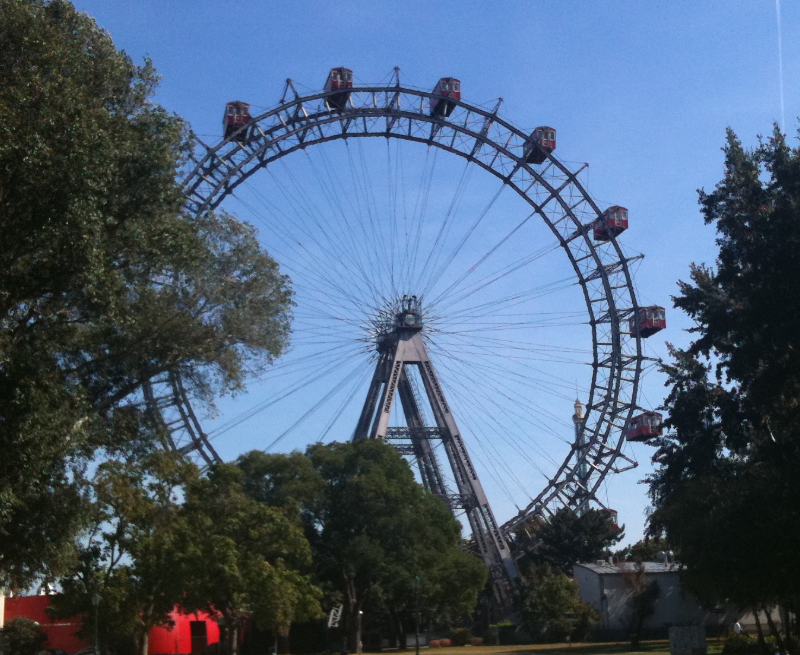 The physical object: The Riesenrad (Ferris Wheel) in Vienna, including MetadataAnchor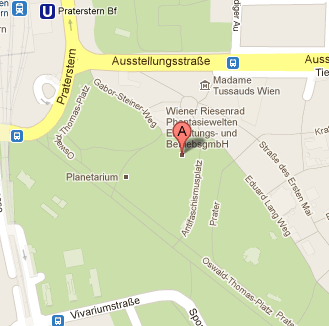 Its location:48.216581,16.395847VisualAsset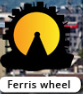 The digital object that is used to represent the Feature in the scene.Result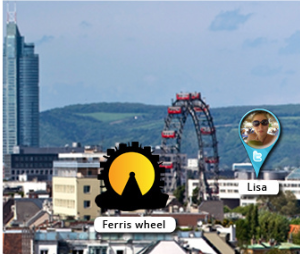 As soon as the location of the Ferris Wheel is detected to be in the field of vision (typically using GPS, motion sensors, magnetometers etc.), the VisualAsset is projected onto the corresponding position on the screen.Computer Vision-based ARComputer Vision-based ARComputer Vision-based ARFeatureThe security features of a 10-dollar-noteAnchor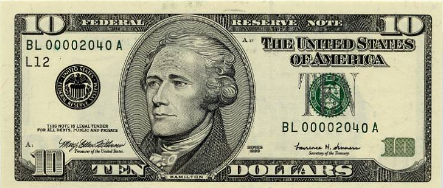 A US 10 Dollar-note (along with the location of the security features on the note).VisualAsset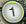 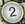 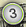 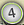 Some buttons that can be pressed to get more information on a particular security featureResult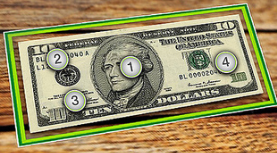 As soon as the 10 Dollar note is detected in the scene, the VisualAssets are projected onto the note in the correct positions.Requirementhttp://www.opengis.net/spec/arml/2.0/req/core/parse_encodingAn implementation shall be able to parse valid ARML 2.0 XML encodings, as defined in section 7.Requirementhttp://www.opengis.net/spec/arml/2.0/req/core/unitsAll units are specified in meters. The specified size of a virtual object corresponds to the size of a real world object of the same size at the same distance.Requirementhttp://www.opengis.net/spec/arml/2.0/req/core/ARElement/id_userIn case an ARElement’s id property is set to user, the property shall be ignored.Name Description Type Multiplicity id The unique ID of the ARElement string 0 or 1 The physical object: The Riesenrad (Ferris Wheel) in Vienna, including MetadataName Description Type Multiplicity name The name of the Feature string 0 or 1 description A description of the Feature string 0 or 1 enabled A boolean flag controlling the state of the Feature boolean 0 or 1 metadataArbitrary metadataAny XML0or 1anchors A list of anchors the Feature is referenced with Anchor[] 0 or 1 Requirementhttp://www.opengis.net/spec/arml/2.0/req/core/Feature/enabledSetting a Feature’s enabled property to false causes any Anchors and VisualAssets attached to the Feature to be ignored in the scene (i.e. they will not be visible at any time).Name Description Type Multiplicity enabled The state of the anchor boolean 0 or 1 Requirementhttp://www.opengis.net/spec/arml/2.0/req/core/Anchor/enabledSetting an Anchor’s enabled property to false causes any VisualAssets attached to the Anchor to be ignored in the scene (i.e. they will not be visible at any time).Requirementhttp://www.opengis.net/spec/arml/2.0/req/core/Anchor/anchor_without_featureAn Anchor is part of the composed scene even when it is not attached to a Feature, i.e. it is an immediate child of the ARElements tag.GeometryEither a Point, LineString or Polygon, described with spatial coordinate tuplesTrackableA visual pattern that is detected in the camera streamRelativeTo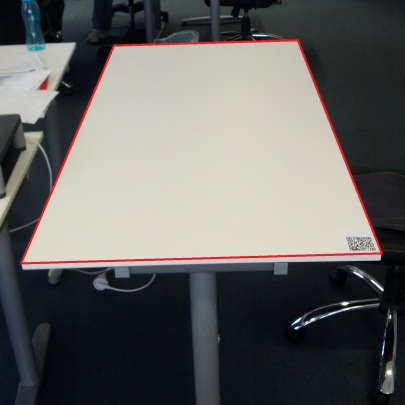 An Anchor relative to other objects (e.g. another ARAnchor); useful to create large scenes relative to another TrackableName Description Type Multiplicity assets The assets representing the anchor in the live scene Asset[] 1 Requirementhttp://www.opengis.net/spec/arml/2.0/req/core/ARAnchor/no_visual_assetIn case no valid VisualAsset is attached to an ARAnchor in the encoding, the behavior depends on whether the ARAnchor is attached to a Feature with its name property set. In case it is set, an auto-generated VisualAsset of type Text is added automatically. The text of the Text is set to the value of the name property of the Feature. In case no such name is set, no VisualAsset is attached.Requirementhttp://www.opengis.net/spec/arml/2.0/req/core/Geometry/no_positionIn case the implementation is not able to detect the current position of the user in the coordinate reference system used in the encoding, any Geometry anchor shall be ignored.Requirementhttp://www.opengis.net/spec/arml/2.0/req/core/GMLGeometries/crsAny implementation shall support at least the WGS84 CRS. Any Geometry Anchor using a GMLGeometry with an alternative CRS, which the implementation cannot support, shall be ignored by the implementation.Requirementhttp://www.opengis.net/spec/arml/2.0/req/core/GMLGeometries/default_crsIn case no srsName attribute is specified, the CRS for the GMLGeometry defaults to WGS84 (format: longitude latitude).Requirementhttp://www.opengis.net/spec/arml/2.0/req/core/GMLGeometries/no_altitudeIf no altitude information is supplied for a Particular GMLGeometry, the altitude value is set to the same elevation of the user’s current altitude.Name Description Type Multiplicity gml:idA unique ID for the geometrystring1gml:srsName The link to a well-known CRS or an EPSG code string 0 or 1 gml:srsDimension The dimension of the CRS specified Positive Integer 0 or 1 Name Description Type Multiplicity pos The list of doubles, specifying the position of the Point List of double values 1 Requirementhttp://www.opengis.net/spec/arml/2.0/req/core/GMLGeometries/LineString/definitionA LineString that does not consist of at least two coordinate tuples shall be ignored.Name Description Type Multiplicity posList The list of doubles, specifying the vector of positions of the LineString list of double values 1 pointPropertyA List of gml:Point elements that make up the LineStringList of gml:Point element2 .. *Requirementhttp://www.opengis.net/spec/arml/2.0/req/core/GMLGeometries/LinearRing/definitionA LinearRing that does not consist of at least 4 coordinate tuples, or its starting point is not equal to its endpoint, shall be ignored.Requirementhttp://www.opengis.net/spec/arml/2.0/req/core/GMLGeometries/Polygon/definitionA Polygon shall consist of one and only one exterior LinearRing, and zero or more interior LinearRings. In case the exterior LinearRing is invalid (see http://www.opengis.net/spec/arml/2.0/req/core/GMLGeometries/LinearRing/definition), the entire Polygon shall be ignored. In case one of the interior LinearRings is invalid, only the particular LinearRing is ignored.Name Description Type Multiplicity exterior A LinearRing forming the outer boundary of the Polygon LinearRing 1 interior A LinearRing forming a hole in the interior of the Polygon LinearRing 0 .. * Requirementhttp://www.opengis.net/spec/arml/2.0/req/core/GMLGeometries/local_cs/cs_typeThe local coordinate system of any GMLGeometry is of Cartesian type.Requirementhttp://www.opengis.net/spec/arml/2.0/req/core/GMLGeometries/local_cs/cs_type/PointA Point’s local coordinate reference system shall be defined as stated in paragraph 6.4.1.2.5, section Point.Requirementhttp://www.opengis.net/spec/arml/2.0/req/core/GMLGeometries/local_cs/cs_type/PolygonA Polygon’s local coordinate reference system shall be defined as stated in paragraph 6.4.1.2.5, section Polygon.Name Description Type Multiplicity uri The URI identifying the Tracker string 1 src The container the Tracker is operating in string 0 or 1 Requirementhttp://www.opengis.net/spec/arml/2.0/req/core/Trackable_And_Tracker/unknown_trackerIn case an encoding uses a Tracker unknown to the implementation, the implementation shall ignore the Tracker and all its associated Trackables.Requirementhttp://www.opengis.net/spec/arml/2.0/req/core/Trackable_And_Tracker/contained_trackableIn case the Trackables of a particular Tracker are located in any sort of container (zip file etc.), the src property of the Tracker shall point to the container the Trackables are stored in. Name Description Type Multiplicity config Linking the Trackable with the TrackerTrackableConfig 1 .. * size The real world size of the Trackable, in meters double 0 or 1 Requirementhttp://www.opengis.net/spec/arml/2.0/req/core/Trackable_And_Tracker/trackable_2D_sizeIn case the Trackable is any sort of 2D object, the size in the encoding specifies the width of the tracked object in meters.Requirementhttp://www.opengis.net/spec/arml/2.0/req/core/Trackable_And_Tracker/trackable_3D_sizeIn case the Trackable is any sort of 3D object, the size in the encoding specifies the meters representing one unit in the 3D mesh.Requirementhttp://www.opengis.net/spec/arml/2.0/req/core/Trackable_And_Tracker/trackable_size_presetIn case the Trackable’s binary representation includes size information and size is set in the encoding, the setting in the encoding takes precedence.Requirementhttp://www.opengis.net/spec/arml/2.0/req/core/Trackable_And_Tracker/trackable_missing_sizeIn case the size property is not set in the encoding, and no size information is available in the binary representation of the Trackable, the entire Trackable shall be ignored.Name Description Type Multiplicity tracker The URI of the Tracker that is used to track the Trackable string 1 src The identification of the Trackable string 1 orderAn order of the TrackableConfigsint0 .. 1Requirementhttp://www.opengis.net/spec/arml/2.0/req/core/Trackable_And_Tracker/config_order_maxIn case the order property is not set for a particular TrackableConfig, the value is implicitly set to the maximum integer value available for the implementation.Name Description Type Multiplicity ref The ARAnchor or Model the RelativeTo Anchor is referencing string 1 GMLGeometry The geometry describing the RelativeTo ARAnchor GMLGeometryElement 1 Requirementhttp://www.opengis.net/spec/arml/2.0/req/core/RelativeTo/GMLGeometry_propertiesThe GMLGeometry properties srsName and srsDimension are ignored when used within RelativeTo anchors.  srsDimension is implicitly set to 3.Name Description Type Multiplicity style inline styling for the element String 0 or 1 class References a CSS class String 0 or 1 assets The Labels representing the anchor in the live scene Label[] 1 Requirementhttp://www.opengis.net/spec/arml/2.0/req/core/ScreenAnchor/property_conflictsIn case of conflicting top/bottom/height values, top takes precedence over height, which takes precedence over bottom. In case of conflicting left/right/width values, left takes precedence over width, which takes precedence over right.Requirementhttp://www.opengis.net/spec/arml/2.0/req/core/ScreenAnchor/missing_propertiesIf neither top, nor bottom is given, top is set to 0. If neither left, nor right is given, left is set to 0; width and height default to 100% if not given.Requirementhttp://www.opengis.net/spec/arml/2.0/req/core/ScreenAnchor/ignored_propertiesAn implementation shall ignore the following properties for any Asset attached to a screen anchor:width and height Orientation orientationMode ScalingMode any DistanceConditions Requirementhttp://www.opengis.net/spec/arml/2.0/req/core/ScreenAnchor/default_propertiesThe distance from the user to any ScreenAnchor is always 0.Name Description Type Multiplicity enabled The state of the VisualAsset boolean 0 or 1 zOrder Defines the Drawing order int 0 or 1 conditions Conditions in which the VisualAsset will be projected Condition[] 0 or 1 Orientation An Orientation object that describes how the VisualAsset is oriented in the Anchor's coordinate systemOrientation 0 or 1 ScalingMode The scaling mode of the VisualAsset ScalingMode 0 or 1 Requirementhttp://www.opengis.net/spec/arml/2.0/req/core/VisualAsset/enabledSetting a VisualAsset’s enabled property to false causes the VisualAsset to be ignored in the scene (i.e. they will not be visible at any time).Requirementhttp://www.opengis.net/spec/arml/2.0/req/core/VisualAsset/projection_orderVisual Assets are projected onto the screen according to their distance, with Assets of closer Anchors occluding assets of Anchors further away.Name Description Type Multiplicity width The width of the VisualAsset string 0 or 1 height The height of the VisualAsset string 0 or 1 orientationMode defines how VisualAssets are automatically aligned in the underlying Anchor string 0 or 1 backsideCustomization of the back side of the VisualAsset2Dstring0 or 1Requirementhttp://www.opengis.net/spec/arml/2.0/req/core/VisualAsset2D/width_and_heightIf only one of width and height is set, the other value is implicitly calculated based on the aspect ratio of the VisualAsset. For Fill where an aspect ratio is not applicable, the unset value is always implicitly set to 100%. If neither width, nor height is set, width is implicitly set to 100% and height is calculated based on the aspect ratio.Image 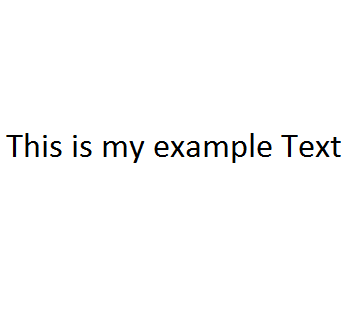 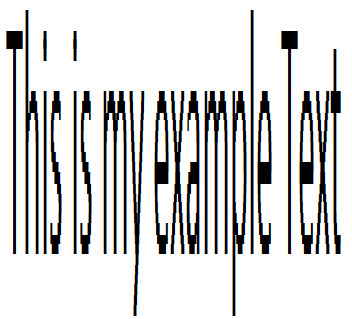 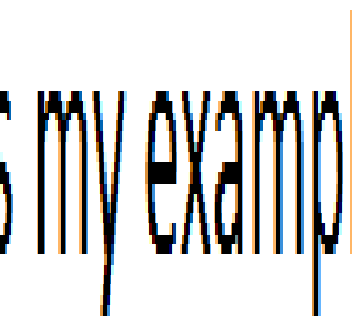 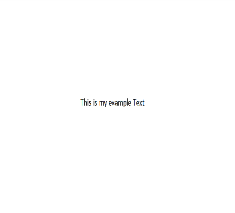 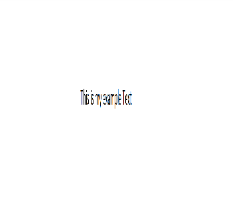 Setting -<width>
  100%
</width>
<height>
  100%
</height><height>
  100%
</height><width>
  5
</width><width>
  5
</width>
<height>
  2
</height>Automatically
Calculated width = 100%;
height according to aspect ratio width according to aspect ratio height according to aspect ratio - Requirementhttp://www.opengis.net/spec/arml/2.0/req/core/VisualAsset2D/orientationModeSetting the orientationMode value to user orients the VisualAsset2D towards the user. absolute positions the VisualAsset2D according to the coordinate system specification of the VisualAsset and the Anchor. auto sets the orientationMode implicitly to absolute when the VisualAsset2D is attached to a Trackable (or a RelativeTo Anchor referencing a Trackable), and sets it to user for all other cases. Requirementhttp://www.opengis.net/spec/arml/2.0/req/core/VisualAsset2D/backSideSetting backside to a hex value (#RBGA) paints the back side in that color, setting it to mirrored mirrors the front side onto the back side, setting it to copied copies the front side onto the backside.Name Description Type Multiplicity href A link to a HTML page that describes the rendered content String 0 or 1 src Inline HTML that will be used to describe the content String 0 or 1 hyperlinkBehavior A flag indicating how the implementation should handle clicks on hyperlinks in the LabelString 0 or 1 viewportWidth An optional viewport setting positive integer 0 or 1 Requirementhttp://www.opengis.net/spec/arml/2.0/req/core/Label/href_and_src_precedencesrc takes precedence over href when set.Requirementhttp://www.opengis.net/spec/arml/2.0/req/core/Label/href_and_src_requiredAt least one of src and href are required, otherwise the Label shall be ignored.Requirementhttp://www.opengis.net/spec/arml/2.0/req/core/Label/hyperlinkBehaviorAny Label that has the hyperlinkBehavior set to block does not follow hyperlinks when clicked. The property set to blank causes any hyperlinks to open in full screen windows. The property set to self causes the content of the Label to change to the content behind the hyperlink when clicked.Requirementhttp://www.opengis.net/spec/arml/2.0/req/core/Label/hyperlinkBehavior_defaultIf not set, hyperlinkBehavior defaults to blank.Requirementhttp://www.opengis.net/spec/arml/2.0/req/core/Label/viewportWidth_defaultIf not set or set to a negative value, viewportWidth defaults to 256.Requirementhttp://www.opengis.net/spec/arml/2.0/req/core/Label/metadata_name_descriptionAny occurrences of $[name] and $[description] in the Label’s src property (or the content behind href) shall be replaced with the name and description of the Feature’s metadata the Label is linked to. If a property is missing, it shall be replaced with an empty string.Requirementhttp://www.opengis.net/spec/arml/2.0/req/core/Label/metadata_generalAny occurrences of $[(XPath-Expression)] shall be replaced with the corresponding metadata in the Feature the Label is linked to. (XPath-Expression) shall be a valid XPath 2.0 expression with the Feature’s metadata node the Label is linked to as root node. The replacement will only be done when the XPath evaluation returns a single TextNode, and is replaced with an empty string otherwise.Name Description Type Multiplicity style inline styling for the element String 0 or 1 class References a CSS class String 0 or 1 Requirementhttp://www.opengis.net/spec/arml/2.0/req/core/Fill/color_defaultIf the color CSS property of Fill is not set, it defaults to #000000 (black).Name Description Type Multiplicity src The text that will be rendered String 1 style Achieve inline styling for the element String 0 or 1 class References a CSS class String 0 or 1 Requirementhttp://www.opengis.net/spec/arml/2.0/req/core/Text/metadata_name_descriptionAny occurrences of $[name] and $[description] in the Text’s src property shall be replaced with the name and description of the Feature’s metadata the Text is linked to. If a property is missing, it shall be replaced with an empty string.Requirementhttp://www.opengis.net/spec/arml/2.0/req/core/Text/metadata_generalAny occurrences of $[(XPath-Expression)] shall be replaced with the corresponding metadata in the Feature the Text is linked to. (XPath-Expression) shall be a valid XPath 2.0 expression with the Feature’s metadata node the Text is linked to as root node. The replacement will only be done when the XPath evaluation returns a single TextNode, and is replaced with an empty string otherwise.Requirementhttp://www.opengis.net/spec/arml/2.0/req/core/Text/font-color_defaultIf the font-color CSS property of Text is not set, it defaults to #000000 (black).Requirementhttp://www.opengis.net/spec/arml/2.0/req/core/Text/background-color_defaultIf the background-color CSS property of Text is not set, it defaults to #00000000 (transparent).Name Description Type Multiplicity href A URI to an image string 1 Requirementhttp://www.opengis.net/spec/arml/2.0/req/core/Image/formatsIn case an implementation cannot support the type of a particular image, it shall ignore the entire image.Requirementhttp://www.opengis.net/spec/arml/2.0/req/core/Model/formatsIn case an implementation cannot support the type of a particular Model, it shall ignore the entire Model.Name Description Type Multiplicity href A URI to a model file string 1 type The type of the Model, either normal or infrastructure string 0 or 1 Scale Setting the scale of the Model Scale 0 or 1 Requirementhttp://www.opengis.net/spec/arml/2.0/req/core/Model/typeModels of type normal are visible in the scene. Models of type infrastructure are not rendered in the scene and are solely used for occlusion detection.Requirementhttp://www.opengis.net/spec/arml/2.0/req/core/Model/type_defaultIf the type property of a Model is not set, it defaults to normal.Requirementhttp://www.opengis.net/spec/arml/2.0/req/core/Scale/defaultsIf not set, the x, y and z values default to 1.Requirementhttp://www.opengis.net/spec/arml/2.0/req/core/Scale/axisApplying scales does not affect the axis and their dimensions, only the object itself is scaled.Requirementhttp://www.opengis.net/spec/arml/2.0/req/core/AutomaticOrientation_VisualAssets/2DThe orientationMode of a VisualAsset2D and the dimension of the underlying ARAnchor control the automatic orientation of VisualAsset2Ds. Any implementation shall implement the orientation of VisualAsset2Ds as specified in section 6.5.2.1.Requirementhttp://www.opengis.net/spec/arml/2.0/req/core/AutomaticOrientation_VisualAssets/3D_dim_0Any implementation shall implement the orientation of 3D VisualAssets (Models) attached to 0-dimensional ARAnchors as specified in section 6.5.2.2.Requirementhttp://www.opengis.net/spec/arml/2.0/req/core/AutomaticOrientation_VisualAssets/3D_dim_1_23D VisualAssets (Models) attached to 1- or 2-dimensional ARAnchors shall be ignored.Name Description Type Multiplicity roll rotation around a certain rotation axis, see below for details double 0 or 1 tilt rotation around a certain rotation axis, see below for details double 0 or 1 heading rotation around a certain rotation axis, see below for details double 0 or 1 Requirementhttp://www.opengis.net/spec/arml/2.0/req/core/ManualOrientation_VisualAssets/orderThe orientation is executed in the following order: roll – tilt – headingRequirementhttp://www.opengis.net/spec/arml/2.0/req/core/ManualOrientation_VisualAssets/axesApplying orientation does not affect the axis and their dimensions, only the object itself is rotated.Requirementhttp://www.opengis.net/spec/arml/2.0/req/core/ManualOrientation_VisualAssets/applicationThe orientationMode of a VisualAsset and the dimension of the underlying ARAnchor control the manual orientation of VisualAssets. Any implementation shall implement the manual orientation of VisualAssets as specified in section 6.5.2.3.Requirementhttp://www.opengis.net/spec/arml/2.0/req/core/Scaling_VisualAssets/minMaxScalingDistanceIn custom scaling mode, minScalingDistance and maxScalingDistance specify the distance of the user to the origin of the coordinate system of the ARAnchor the VisualAsset is attached to when scaling should start (min) and stop (max). Before minScalingDistance and behind maxScalingDistance, no scaling applies.Requirementhttp://www.opengis.net/spec/arml/2.0/req/core/Scaling_VisualAssets/scalingFactorIn custom scaling mode, scalingFactor specifies the size of the VisualAsset at maxScalingDistance in percentage of the size of the VisualAsset at minScalingDistance.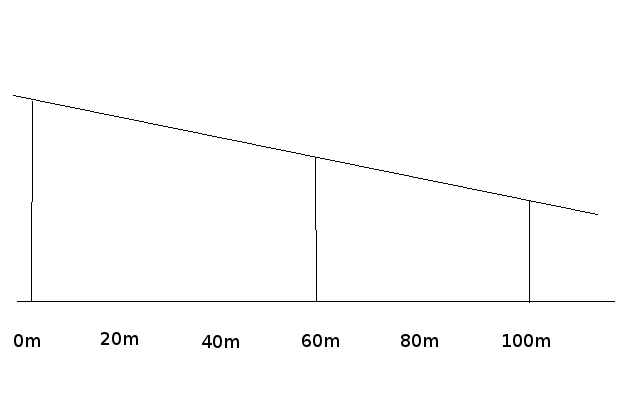 Natural Scaling: The Visual Asset has a certain natural size at distance 0 and is scaled according to natural scaling.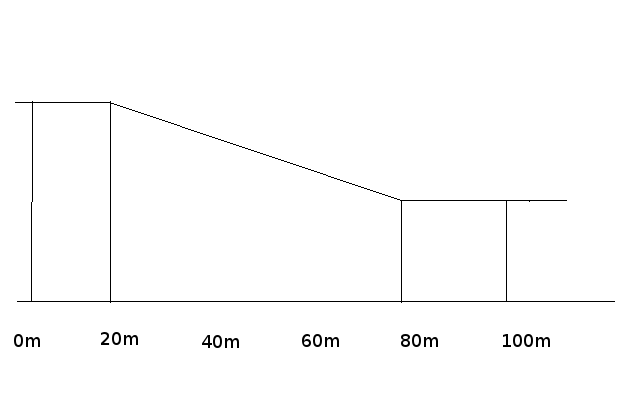 Custom Scaling:minScalingDistance: 20
maxScalingDistance: 80
scalingFactor: not setThe VisualAsset is not scaled between 0 and 20 meters distance (at 20 meters, it is at its natural size), then naturally scaled between 20 and 80 meters. At 80 meters distance, it takes on its natural size. Beyond 80 meters distance, the VisualAsset does not change its screen size.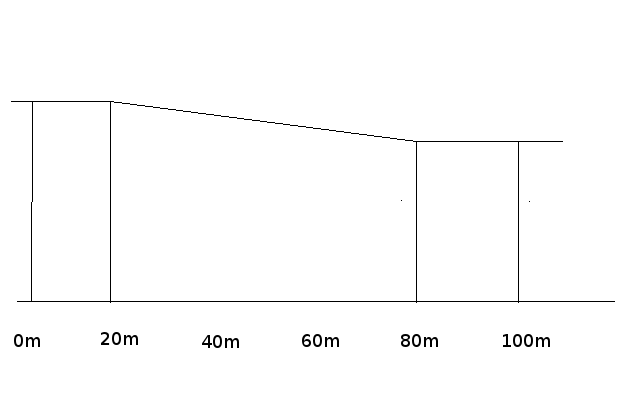 Custom Scaling:minScalingDistance: 20
maxScalingDistance: 80
scalingFactor: 0.75Scaling behaves similar to the previous example. The main difference is that at 80 meters distance, the VisualAsset is now at 75% of its size at 20 meters.Natural scaling of a Label, with viewing distances
10 meters, 20 meters, 30 meters and 40 meters 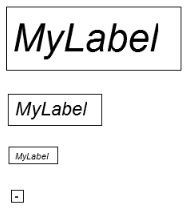 Custom scaling of a Label, with viewing distances
10 meters, 20 meters, 30 meters and 40 meters,
minScalingDistance set to 20, maxScalingDistance 
set to 30 and scalingFactor omitted. 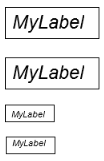 Name Description Type Multiplicity type The type of the scaling mode, either "natural" or "custom" string 1 minScalingDistance The distance the natural scaling effect should start double 0 or 1 maxScalingDistance The distance the natural scaling effect should stop double 0 or 1 scalingFactorThe size of the VisualAsset at maxScalingDistance in percentage of the size of the VisualAsset at minScalingDistancedouble0 or 1Requirementhttp://www.opengis.net/spec/arml/2.0/req/core/Scaling_VisualAssets/minScalingDistance_defaultIf not set, minScalingDistance is implicitly set to 0. minScalingDistance shall be less than or equal to maxScalingDistance.Requirementhttp://www.opengis.net/spec/arml/2.0/req/core/Scaling_VisualAssets/maxScalingDistance_ignoredmaxScalingDistance shall be ignored when natural scaling is used, and shall be greater than or equal to minScalingDistance.Requirementhttp://www.opengis.net/spec/arml/2.0/req/core/Scaling_VisualAssets/scalingFactor_ignoredscalingFactor shall be ignored when natural scaling is used.Requirementhttp://www.opengis.net/spec/arml/2.0/req/core/Condition/multipleIf multiple Conditions are set for a VisualAsset, they all shall yield true for the VisualAsset to be rendered.Name Description Type Multiplicity max The maximum distance the VisualAsset will be visible for double 0 or 1 min The minimum distance the VisualAsset will be visible for double 0 or 1 Requirementhttp://www.opengis.net/spec/arml/2.0/req/core/Condition/Distance/maxVisualAssets further away from the user than the distance specified in max shall not be visible.Requirementhttp://www.opengis.net/spec/arml/2.0/req/core/Condition/Distance/minVisualAssets closer to the user than the distance specified in min shall not be visible.Requirementhttp://www.opengis.net/spec/arml/2.0/req/core/Condition/Distance/min_and_maxIf both min and max are set, both conditions shall yield true for the VisualAsset to be visible.Name Description Type Multiplicity listener The element type the selected-condition is listening for, either "feature" or "anchor" String 0 or 1 selected The selected state the VisualAsset should be visible boolean 1 Requirementhttp://www.opengis.net/spec/arml/2.0/req/core/Condition/Selected/listener_defaultIf listener is not set, it defaults to anchor.Requirementhttp://www.opengis.net/spec/arml/2.0/req/core/Condition/Selected/selectedIf selected is set to true, the VisualAsset is only visible when the listener is in selected state. When set to false, the VisualAsset is only visible when the listener is not in selected state.Requirements ClassRequirements Classhttp://www.opengis.net/spec/arml/2.0/req/modelhttp://www.opengis.net/spec/arml/2.0/req/modelTarget TypeEncodingRequirementhttp://www.opengis.net/spec/arml/2.0/req/model/general/xsd_verificationAny ARML 2.0 XML encoding shall validate correctly against the XSD defined in section 7.Requirementhttp://www.opengis.net/spec/arml/2.0/req/model/general/root_element<arml> is the root element of the encoding and shall be present.Requirementhttp://www.opengis.net/spec/arml/2.0/req/model/ARElement/containerOnly objects derived from ARElement are allowed as immediate child elements in the <ARElements> tag.Requirementhttp://www.opengis.net/spec/arml/2.0/req/model/ARElement/interfaceARElement only serves as an interface for other objects defined in the encoding and may not be used directly in the encoding. Requirementhttp://www.opengis.net/spec/arml/2.0/req/model/ARElement/idAny object derived from ARElement may contain an optional id attribute used to uniquely reference the ARElement by other objects. In case the attribute is set, it shall be unique within the document.Requirementhttp://www.opengis.net/spec/arml/2.0/req/model/Feature/anchors/relativeAnchors attached to a Feature by reference (i.e. using anchorRef) shall be referenced via a URI using the xlink:href attribute.Requirementhttp://www.opengis.net/spec/arml/2.0/req/model/Anchor/interfaceAnchor only serves as an interface for other objects defined in the encoding and may not be used directly in the encoding. Requirementhttp://www.opengis.net/spec/arml/2.0/req/model/ARAnchor/interfaceARAnchor only serves as an interface for other objects defined in the encoding and may not be used directly in the encoding. Requirementhttp://www.opengis.net/spec/arml/2.0/req/model/ARAnchor/relativeVisualAssets attached to an Anchor by reference (i.e. using assetRef) shall be referenced via a URI using the xlink:href attribute.Requirementhttp://www.opengis.net/spec/arml/2.0/req/model/GMLGeometries/interfaceGMLGeometries only serves as an interface for other objects defined in the encoding and may not be used directly in the encoding. Requirementhttp://www.opengis.net/spec/arml/2.0/req/model/Point/xsdThe Point class in ARML reuses the Point model, including the XSD, from the [GML Specification].Requirementhttp://www.opengis.net/spec/arml/2.0/req/model/LineString/xsdThe LineString class in ARML reuses the LineString model, including the XSD, from the [GML Specification].Requirementhttp://www.opengis.net/spec/arml/2.0/req/model/Polygon/xsdThe Polygon class in ARML reuses the Polygon model, including the XSD, from the [GML Specification].Requirementhttp://www.opengis.net/spec/arml/2.0/req/model/GMLGeometries/LinearRing/orderA LinearRing’s coordinate tuples shall be specified in counter-clockwise order.Requirementhttp://www.opengis.net/spec/arml/2.0/req/model/RelativeTo/refA RelativeTo element shall have its ref property set to either reference another ARAnchor (except LineStrings), another Model or the user’s position (using #user), using the xlink:href attribute.Requirementhttp://www.opengis.net/spec/arml/2.0/req/model/VisualAsset/interfaceVisualAsset only serves as an interface for other objects defined in the encoding and may not be used directly in the encoding. Requirementhttp://www.opengis.net/spec/arml/2.0/req/model/VisualAsset2D/interfaceVisualAsset2D only serves as an interface for other objects defined in the encoding and may not be used directly in the encoding. Requirementhttp://www.opengis.net/spec/arml/2.0/req/model/Condition/interfaceCondition only serves as an interface for other objects defined in the encoding and may not be used directly in the encoding. Requirements ClassRequirements Classhttp://www.opengis.net/spec/arml/2.0/req/scriptinghttp://www.opengis.net/spec/arml/2.0/req/scriptingTarget TypeSoftware ImplementationRequirementhttp://www.opengis.net/spec/arml/2.0/req/scripting/general/arml_injectionOn startup, the arml object shall be injected into the ECMAScript runtime.Requirementhttp://www.opengis.net/spec/arml/2.0/req/scripting/general/object_accessAfter an ARElement was added to the scene (either through descriptive definition or by calling arml.addToScene), its ECMAScript representation is accessible through arml.getARElementById with the id of the ARElement as parameter.Requirementhttp://www.opengis.net/spec/arml/2.0/req/scripting/general/synchronizationAn implementation shall ensure that properties set in the descriptive spec are always in sync with the matching properties in the scripting spec.Requirementhttp://www.opengis.net/spec/arml/2.0/req/scripting/general/misuseAny misuse of constructors, methods and properties shall result in an ExceptionRequirementhttp://www.opengis.net/spec/arml/2.0/req/scripting/core/Label/injectionIn case ARML 2.0’s ECMAScript bindings are supported, ARML’s arml root object shall be injected into each Label before it is constructedRequirementhttp://www.opengis.net/spec/arml/2.0/req/scripting/Model/animationIdIn case the animationId cannot be resolved, an Exception shall be thrown.Requirementhttp://www.opengis.net/spec/arml/2.0/req/scripting/Model/animationLoopCountIf loopCount is not set, it defaults to 1. If it is set to -1, the animation will loop infinitely often.Requirementhttp://www.opengis.net/spec/arml/2.0/req/scripting/Model/animationCallbackIf set, the callback will be triggered when the animation finished playing all the defined loops. It shall not be triggered when the animation was stopped manually.Requirementhttp://www.opengis.net/spec/arml/2.0/req/scripting/Animation/loopCountIf loopCount is not set, it defaults to 1. If it is set to -1, the animation will loop infinitely often.Requirementhttp://www.opengis.net/spec/arml/2.0/req/scripting/Animation/delayIf delay is not set, it defaults to 0, causing the animation to start immediately.Requirementhttp://www.opengis.net/spec/arml/2.0/req/scripting/Animation/Number/startIf no explicit start value is set, the animation’s start value is equal to the property’s current value.Requirementhttp://www.opengis.net/spec/arml/2.0/req/scripting/Animation/Number/endAfter the Animation completed successfully, the animated property takes on the value as specified in the end property.Requirementhttp://www.opengis.net/spec/arml/2.0/req/scripting/Animation/Group/endDefinitionA parallel GroupAnimation loop has finished when the longest Animation in the group has finished. A sequential GroupAnimation loop has finished when the last Animation in the group has finished.EventTarget Event Type Description arml locationChanged Fires when the implementation receives a new geospatial location representing the user's current position VisualAsset enterFieldOfVision Fires when at least one pixel of the VisualAsset becomes visible on the screen exitFieldOfVision Fires when the last pixel of the VisualAsset moves out of the screen click Fires when the VisualAsset was clicked ARAnchor enterFieldOfVision Fires when at least a part of the area the ARAnchor covers becomes visible on the screen exitFieldOfVision Fires when the ARAnchor becomes invisible on the screen Trackable tracked Fires when the Trackable was detected in the scene trackingLost Fires when the Trackable cannot be tracked anymore Animation start Fires just before the animation starts finish Fires just after the animation finished Requirementhttp://www.opengis.net/spec/arml/2.0/req/scripting/EventHandling/firingAn EventHandler is triggered when an event occurs of the type for which the EventListener interface was registered.A.1: Conformance Test Class EncodingA.1: Conformance Test Class Encodinghttp://www.opengis.net/spec/arml/2.0/conf/modelhttp://www.opengis.net/spec/arml/2.0/conf/modelTarget TypeEncodingTests described in this section shall be used to test conformance of an XML encoding with the ARML 2.0 XML serialization.Tests described in this section shall be used to test conformance of an XML encoding with the ARML 2.0 XML serialization.A.1.1 Encoding can be validated against XSDA.1.1 Encoding can be validated against XSDhttp://www.opengis.net/spec/arml/2.0/conf/model/general/xsd_verificationhttp://www.opengis.net/spec/arml/2.0/conf/model/general/xsd_verificationTitleEncoding can be validated against XSDAbbreviationxsd_verificationTypeBasicRequirementhttp://www.opengis.net/spec/arml/2.0/req/model/general/xsd_verificationTest PurposeTo validate whether a given XML encoding complies with the ARML XSD definition.Test MethodValidate the XML encoding against the XSD and verify that the validation is successful.A.1.2 Encoding has correct root elementA.1.2 Encoding has correct root elementhttp://www.opengis.net/spec/arml/2.0/conf/general/root_elementhttp://www.opengis.net/spec/arml/2.0/conf/general/root_elementTitleEncoding has correct root elementAbbreviationroot_elementTypeBasicRequirementhttp://www.opengis.net/spec/arml/2.0/req/model/general/root_elementTest PurposeTo validate that a given XML encoding has the correct root element setTest MethodInspect the encoding and check that the root element is arml.A.1.3 Only Subclasses of ARElement allowed in ARElementsA.1.3 Only Subclasses of ARElement allowed in ARElementshttp://www.opengis.net/spec/arml/2.0/conf/model/ARElement/containerhttp://www.opengis.net/spec/arml/2.0/conf/model/ARElement/containerTitleOnly Subclasses of ARElement allowed in ARElementsAbbreviationARElement/containerTypeBasicRequirementhttp://www.opengis.net/spec/arml/2.0/req/model/ARElement/containerTest PurposeTo validate that a given XML encoding complies with the inheritance structure defined in the ARML 2.0 object model.Test MethodInspect the encoding and check that only subclasses of ARElement are immediate children in the <ARElements> tag.A.1.4 ARElement not allowed in encodingA.1.4 ARElement not allowed in encodinghttp://www.opengis.net/spec/arml/2.0/conf/model/ARElement/interfacehttp://www.opengis.net/spec/arml/2.0/conf/model/ARElement/interfaceTitleARElement not allowed in encodingAbbreviationARElement/interfaceTypeBasicRequirementhttp://www.opengis.net/spec/arml/2.0/req/model/ARElement/interfaceTest PurposeTo validate that a given XML encoding does not use the abstract ARElement element.Test MethodInspect the encoding and check that ARElement is never used in the encoding.A.1.5 IDs are uniqueA.1.5 IDs are uniquehttp://www.opengis.net/spec/arml/2.0/conf/model/ARElement/idhttp://www.opengis.net/spec/arml/2.0/conf/model/ARElement/idTitleIDs are uniqueAbbreviationARElement/idTypeBasicRequirementhttp://www.opengis.net/spec/arml/2.0/req/model/ARElement/idTest PurposeTo validate that each element with an ID can be uniquely referencedTest MethodInspect the encoding and check that ids of ARElements are unique.A.1.6 Invalid Anchor referencesA.1.6 Invalid Anchor referenceshttp://www.opengis.net/spec/arml/2.0/conf/model/Feature/anchors/relativehttp://www.opengis.net/spec/arml/2.0/conf/model/Feature/anchors/relativeTitleInvalid Anchor referencesAbbreviationFeature/anchors/relativeTypeBasicRequirementhttp://www.opengis.net/spec/arml/2.0/req/model/Feature/anchors/relativeTest PurposeTo avoid having invalid Anchor references in the XML encodingTest MethodInspect the encoding and check that Anchors attached to Features by reference are referenced correctly using the xlink:href attribute.A.1.7 Anchor not allowed in encoding A.1.7 Anchor not allowed in encoding http://www.opengis.net/spec/arml/2.0/conf/model/Anchor/interfacehttp://www.opengis.net/spec/arml/2.0/conf/model/Anchor/interfaceTitleAnchor not allowed in encodingAbbreviationAnchor/interfaceTypeBasicRequirementhttp://www.opengis.net/spec/arml/2.0/req/model/Anchor/interfaceTest PurposeTo validate that a given XML encoding does not use the abstract Anchor element.Test MethodInspect the encoding and check that Anchor is never used in the encoding.A.1.8 ARAnchor not allowed in encodingA.1.8 ARAnchor not allowed in encodinghttp://www.opengis.net/spec/arml/2.0/conf/model/ARAnchor/interfacehttp://www.opengis.net/spec/arml/2.0/conf/model/ARAnchor/interfaceTitleARAnchor not allowed in encodingAbbreviationARAnchor/interfaceTypeBasicRequirementhttp://www.opengis.net/spec/arml/2.0/req/model/ARAnchor/interfaceTest PurposeTo validate that a given XML encoding does not use the abstract Anchor element.Test MethodInspect the encoding and check that ARAnchor is never used in the encoding.A.1.9 Invalid VisualAsset referencesA.1.9 Invalid VisualAsset referenceshttp://www.opengis.net/spec/arml/2.0/conf/model/ARAnchor/anchors/relativehttp://www.opengis.net/spec/arml/2.0/conf/model/ARAnchor/anchors/relativeTitleInvalid VisualAsset referencesAbbreviationARAnchor/anchors/relativeTypeBasicRequirementhttp://www.opengis.net/spec/arml/2.0/req/model/ARAnchor/anchors/relativeTest PurposeTo avoid having invalid VisualAsset references in the XML encodingTest MethodInspect the encoding and check that VisualAssets attached to Anchors by reference are referenced correctly using the xlink:href attribute.A.1.10 GMLGeometries not allowed in encodingA.1.10 GMLGeometries not allowed in encodinghttp://www.opengis.net/spec/arml/2.0/conf/model/GMLGeometries/interfacehttp://www.opengis.net/spec/arml/2.0/conf/model/GMLGeometries/interfaceTitleGMLGeometries not allowed in encodingAbbreviationGMLGeometries/interfaceTypeBasicRequirementhttp://www.opengis.net/spec/arml/2.0/req/model/GMLGeometries/interfaceTest PurposeTo validate that a given XML encoding does not use the abstract GMLGeometries element.Test MethodInspect the encoding and check that GMLGeometries is never used in the encoding.A.1.11 GML Point validationA.1.11 GML Point validationhttp://www.opengis.net/spec/arml/2.0/conf/model/Point/xsdhttp://www.opengis.net/spec/arml/2.0/conf/model/Point/xsdTitleGML Point validationAbbreviationPoint/xsdTypeBasicRequirementhttp://www.opengis.net/spec/arml/2.0/req/model/Point/xsdTest PurposeTo validate that a Point defined in an XML encoding also validates according to the GML Point specification.Test MethodInspect the encoding and check that all Point elements validate correctly against the Point Type defined in the XSD in the [GML Specification].A.1.12 GML LineString validationA.1.12 GML LineString validationhttp://www.opengis.net/spec/arml/2.0/conf/model/LineString/xsdhttp://www.opengis.net/spec/arml/2.0/conf/model/LineString/xsdTitleGML LineString validationAbbreviationLineString/xsdTypeBasicRequirementhttp://www.opengis.net/spec/arml/2.0/req/model/LineString/xsdTest PurposeTo validate that a LineString defined in an XML encoding also validates according to the GML LineString specification.Test MethodInspect the encoding and check that all LineString elements validate correctly against the LineString Type defined in the XSD in the [GML Specification].A.1.13 GML Polygon validationA.1.13 GML Polygon validationhttp://www.opengis.net/spec/arml/2.0/conf/model/Polygon/xsdhttp://www.opengis.net/spec/arml/2.0/conf/model/Polygon/xsdTitleGML Polygon validationAbbreviationPolygon/xsdTypeBasicRequirementhttp://www.opengis.net/spec/arml/2.0/req/model/Polygon/xsdTest PurposeTo validate that a Polygon defined in an XML encoding also validates according to the GML Polygon specification.Test MethodInspect the encoding and check that all Polygon elements validate correctly against the Polygon Type defined in the XSD in the [GML Specification].A.1.14 GML LinearRing orderA.1.14 GML LinearRing orderhttp://www.opengis.net/spec/arml/2.0/conf/model/GMLGeometries/LinearRing/orderhttp://www.opengis.net/spec/arml/2.0/conf/model/GMLGeometries/LinearRing/orderTitleGML LinearRing orderAbbreviationGMLGeometries/LinearRing/orderTypeBasicRequirementhttp://www.opengis.net/spec/arml/2.0/req/model/GMLGeometries/LinearRing/orderTest PurposeTo validate that a LinearRing is has a well-defined up- and down-side.Test MethodInspect the encoding and check that a LinearRing’s coordinates are specified in counter-clockwise order.A.1.15 Valid RelativeTo referencesA.1.15 Valid RelativeTo referenceshttp://www.opengis.net/spec/arml/2.0/conf/model/RelativeTo/refhttp://www.opengis.net/spec/arml/2.0/conf/model/RelativeTo/refTitleValid RelativeTo referencesAbbreviationRelativeTo/refTypeBasicRequirementhttp://www.opengis.net/spec/arml/2.0/req/model/RelativeTo/refTest PurposeTo validate that a RelativeTo element uses only valid elements as reference.Test MethodInspect the encoding and check that any RelativeTo element has its ref property set to eitherreference an ARAnchor (except a LineString) by using a URIreference a Model by using a URI#userA.1.16 VisualAsset not allowed in encodingA.1.16 VisualAsset not allowed in encodinghttp://www.opengis.net/spec/arml/2.0/conf/model/VisualAsset/interfacehttp://www.opengis.net/spec/arml/2.0/conf/model/VisualAsset/interfaceTitleVisualAsset not allowed in encodingAbbreviationVisualAsset/interfaceTypeBasicRequirementhttp://www.opengis.net/spec/arml/2.0/req/model/VisualAsset/interfaceTest PurposeTo validate that a given XML encoding does not use the abstract VisualAsset element.Test MethodInspect the encoding and check that VisualAsset is never used in the encoding.A.1.17 VisualAsset2D not allowed in encodingA.1.17 VisualAsset2D not allowed in encodinghttp://www.opengis.net/spec/arml/2.0/conf/model/VisualAsset2D/interfacehttp://www.opengis.net/spec/arml/2.0/conf/model/VisualAsset2D/interfaceTitleVisualAsset2D not allowed in encodingAbbreviationVisualAsset2D/interfaceTypeBasicRequirementhttp://www.opengis.net/spec/arml/2.0/req/model/VisualAsset2D/interfaceTest PurposeTo validate that a given XML encoding does not use the abstract VisualAsset2D element.Test MethodInspect the encoding and check that VisualAsset2D is never used in the encoding.A.1.18 Condition not allowed in encodingA.1.18 Condition not allowed in encodinghttp://www.opengis.net/spec/arml/2.0/conf/model/Condition/interfacehttp://www.opengis.net/spec/arml/2.0/conf/model/Condition/interfaceTitleCondition not allowed in encodingAbbreviationCondition/interfaceTypeBasicRequirementhttp://www.opengis.net/spec/arml/2.0/req/model/Condition/interfaceTest PurposeTo validate that a given XML encoding does not use the abstract Condition element.Test MethodInspect the encoding and check that Condition is never used in the encoding.A.2: Conformance Test Class Descriptive Implementation A.2: Conformance Test Class Descriptive Implementation http://www.opengis.net/spec/arml/2.0/conf/corehttp://www.opengis.net/spec/arml/2.0/conf/coreTarget TypeImplementationTests described in this section shall be used to test conformance of an Implementation capable of handling ARML 2.0 files with only descriptive content.Tests described in this section shall be used to test conformance of an Implementation capable of handling ARML 2.0 files with only descriptive content.A.2.1 Parse ARML filesA.2.1 Parse ARML fileshttp://www.opengis.net/spec/arml/2.0/conf/core/parse_encodinghttp://www.opengis.net/spec/arml/2.0/conf/core/parse_encodingTitleParse ARML filesAbbreviationparse_encodingTypeBasicRequirementhttp://www.opengis.net/spec/arml/2.0/req/core/parse_encodingTest PurposeTo validate that an implementation can parse valid ARML 2.0 filesTest MethodVerify that the implementation can parse valid ARML 2.0 encodings that pass all tests in http://www.opengis.net/spec/arml/2.0/conf/model.A.2.2 Default UnitA.2.2 Default Unithttp://www.opengis.net/spec/arml/2.0/conf/core/unitshttp://www.opengis.net/spec/arml/2.0/conf/core/unitsTitleDefault UnitAbbreviationunitsTypeBasicRequirementhttp://www.opengis.net/spec/arml/2.0/req/core/unitsTest PurposeTo validate that an implementation’s interpretation of sizes is in line with the specification’s definition of sizes.Test MethodVerify that any VisualAsset2D object with width set to 1 appears the same size on the screen as a real world object of 1-meter width.A.2.3 Invalid user IDA.2.3 Invalid user IDhttp://www.opengis.net/spec/arml/2.0/conf/core/ARElement/id_userhttp://www.opengis.net/spec/arml/2.0/conf/core/ARElement/id_userTitleInvalid user IDAbbreviationARElement/id_userTypeBasicRequirementhttp://www.opengis.net/spec/arml/2.0/req/core/ARElement/id_userTest PurposeTo validate that an implementation does not allow ARElements with id user.Test MethodVerify that the implementation ignores ARElement ids that are set to user.A.2.4 Disabling FeaturesA.2.4 Disabling Featureshttp://www.opengis.net/spec/arml/2.0/conf/core/Feature/enabledhttp://www.opengis.net/spec/arml/2.0/conf/core/Feature/enabledTitleDisabling FeaturesAbbreviationFeature/enabledTypeBasicRequirementhttp://www.opengis.net/spec/arml/2.0/req/core/Feature/enabledTest PurposeTo validate that an implementation ignores a Feature and its associated objects when the Feature is disabled in the encoding.Test MethodVerify that the implementation ignores any Feature and its associated Anchors and VisualAssets when its enabled property is set to false.A.2.5 Disabling AnchorsA.2.5 Disabling Anchorshttp://www.opengis.net/spec/arml/2.0/conf/core/Anchor/enabledhttp://www.opengis.net/spec/arml/2.0/conf/core/Anchor/enabledTitleDisabling AnchorsAbbreviationAnchor/enabledTypeBasicRequirementhttp://www.opengis.net/spec/arml/2.0/req/core/Anchor/enabledTest PurposeTo validate that an implementation ignores an Anchor and its associated objects when the Anchor is disabled in the encoding.Test MethodVerify that the implementation ignores any Anchor and its associated VisualAssets when its enabled property is set to false.A.2.6 Anchors without FeaturesA.2.6 Anchors without Featureshttp://www.opengis.net/spec/arml/2.0/conf/core/Anchor/anchor_without_featurehttp://www.opengis.net/spec/arml/2.0/conf/core/Anchor/anchor_without_featureTitleAnchors without FeaturesAbbreviationAnchor/anchor_without_featureTypeBasicRequirementhttp://www.opengis.net/spec/arml/2.0/req/core/Anchor/anchor_without_featureTest PurposeTo validate that an implementation will handle Anchors even when they are not attached to a Feature.Test MethodVerify that the implementation adds Anchors to the composed scene even when they are direct descendants of the ARElements tag.A.2.7 ARAnchors without Visual AssetsA.2.7 ARAnchors without Visual Assetshttp://www.opengis.net/spec/arml/2.0/conf/core/ARAnchor/no_visual_assethttp://www.opengis.net/spec/arml/2.0/conf/core/ARAnchor/no_visual_assetTitleARAnchors without Visual AssetsAbbreviationARAnchor/no_visual_assetTypeBasicRequirementhttp://www.opengis.net/spec/arml/2.0/req/core/ARAnchor/no_visual_asset Test PurposeTo validate that an implementation handles setting default VisualAssets to Anchors without a specific VisualAsset correctly.Test MethodVerify that, when no valid VisualAsset is attached to an ARAnchor, the implementationadds an auto-generated VisualAsset of type Text to the ARAnchor, with its text set to the name of the Feature.Adds no VisualAsset in case the Anchor is not linked to a Feature, or the Feature’s name property is empty.A.2.8 No user positionA.2.8 No user positionhttp://www.opengis.net/spec/arml/2.0/conf/core/Geometry/no_positionhttp://www.opengis.net/spec/arml/2.0/conf/core/Geometry/no_positionTitleNo user positionAbbreviationGeometry/no_positionTypeBasicRequirementhttp://www.opengis.net/spec/arml/2.0/req/core/Geometry/no_positionTest PurposeTo validate that the implementation does not fail when the user’s current position cannot be determined.Test MethodVerify that the implementation ignores any Geometry anchor in case the user’s current position cannot be determined.A.2.9 Unknown CRSA.2.9 Unknown CRShttp://www.opengis.net/spec/arml/2.0/conf/core/GMLGeometries/crshttp://www.opengis.net/spec/arml/2.0/conf/core/GMLGeometries/crsTitleUnknown CRSAbbreviationGMLGeometries/crsTypeBasicRequirementhttp://www.opengis.net/spec/arml/2.0/req/core/GMLGeometries/crsTest PurposeTo validate that the implementation supports the default coordinate reference system (CRS), and does not fail when a CRS is unknown.Test MethodVerify that the implementation supports at least the WGS84 coordinate reference system (CRS), and verify that the Implementation ignores any Geometry anchor with an unknown alternative CRS.A.2.10 Default CRSA.2.10 Default CRShttp://www.opengis.net/spec/arml/2.0/conf/core/GMLGeometries/default_crshttp://www.opengis.net/spec/arml/2.0/conf/core/GMLGeometries/default_crsTitleDefault CRSAbbreviationGMLGeometries/default_crsTypeBasicRequirementhttp://www.opengis.net/spec/arml/2.0/req/core/GMLGeometries/default_crsTest PurposeTo validate that the implementation assumes the default CRS in case a CRS is not specifically set.Test MethodVerify that the implementation uses WGS84 for any GMLGeometry that does not have the srsName attribute set.A.2.11 Missing AltitudeA.2.11 Missing Altitudehttp://www.opengis.net/spec/arml/2.0/conf/core/GMLGeometries/no_altitudehttp://www.opengis.net/spec/arml/2.0/conf/core/GMLGeometries/no_altitudeTitleMissing AltitudeAbbreviationGMLGeometries/no_altitudeTypeBasicRequirementhttp://www.opengis.net/spec/arml/2.0/req/core/GMLGeometries/no_altitudeTest PurposeTo validate that the implementation assumes a default altitude in case an altitude is not specifically set.Test MethodVerify that the implementation sets the user’s current altitude for each GMLGeometry not specifying its own altitude value.A.2.12 LineString definitionA.2.12 LineString definitionhttp://www.opengis.net/spec/arml/2.0/conf/core/GMLGeometries/LineString/definitionhttp://www.opengis.net/spec/arml/2.0/conf/core/GMLGeometries/LineString/definitionTitleLineString definitionAbbreviationGMLGeometries/LineString/definitionTypeBasicRequirementhttp://www.opengis.net/spec/arml/2.0/req/core/GMLGeometries/ LineString/definitionTest PurposeTo validate that the implementation does not fail in case a LineString is not valid.Test MethodVerify that the implementation ignores any LineString that does not consist of at least 2 coordinate tuples.A.2.13 LinearRing definitionA.2.13 LinearRing definitionhttp://www.opengis.net/spec/arml/2.0/conf/core/GMLGeometries/LinearRing/definitionhttp://www.opengis.net/spec/arml/2.0/conf/core/GMLGeometries/LinearRing/definitionTitleLinearRing definitionAbbreviationGMLGeometries/LinearRing/definitionTypeBasicRequirementhttp://www.opengis.net/spec/arml/2.0/req/core/GMLGeometries/ LinearRing/definitionTest PurposeTo validate that the implementation does not fail in case a LinearRing is not valid.Test MethodVerify that the implementation ignores any LinearRing that does not consist of at least 4 coordinate tuples, or which starting point and end point do not match.A.2.14 Polygon definitionA.2.14 Polygon definitionhttp://www.opengis.net/spec/arml/2.0/conf/core/GMLGeometries/Polygon/definitionhttp://www.opengis.net/spec/arml/2.0/conf/core/GMLGeometries/Polygon/definitionTitlePolygon definitionAbbreviationGMLGeometries/Polygon/definitionTypeBasicRequirementhttp://www.opengis.net/spec/arml/2.0/req/core/GMLGeometries/Polygon/definitionTest PurposeTo validate that the implementation does not fail in case a Polygon is not valid.Test MethodVerify that the implementation ignores any Polygon with an invalid exterior LinearRing, and any inner “hole” defined by an invalid interior LinearRing.A.2.15 Local CS for GMLGeometriesA.2.15 Local CS for GMLGeometrieshttp://www.opengis.net/spec/arml/2.0/conf/core/GMLGeometries/local_cs/cs_typehttp://www.opengis.net/spec/arml/2.0/conf/core/GMLGeometries/local_cs/cs_typeTitleLocal CS for GMLGeometriesAbbreviationGMLGeometries/local_cs/cs_typeTypeBasicRequirementhttp://www.opengis.net/spec/arml/2.0/req/core/GMLGeometries/local_cs/cs_typeTest PurposeTo validate that the implementation defines a correct local coordinate reference system for GMLGeometries.Test MethodVerify that the Implementation defines a local Cartesian coordinate system of each GMLGeometry, except for LineString, which does not define a coordinate system at all.A.2.16 Local CS for PointsA.2.16 Local CS for Pointshttp://www.opengis.net/spec/arml/2.0/conf/core/GMLGeometries/local_cs/cs_type/Pointhttp://www.opengis.net/spec/arml/2.0/conf/core/GMLGeometries/local_cs/cs_type/PointTitleLocal CS for PointsAbbreviationGMLGeometries/local_cs/cs_type/PointTypeBasicRequirementhttp://www.opengis.net/spec/arml/2.0/req/core/GMLGeometries/local_cs/ cs_type/PointTest PurposeTo validate that the implementation defines a correct local coordinate reference system for a Point.Test MethodVerify that the Implementation defines the local coordinate system of a Point according to paragraph 6.4.1.2.5 section Point.A.2.17 Local CS for PolygonsA.2.17 Local CS for Polygonshttp://www.opengis.net/spec/arml/2.0/conf/core/GMLGeometries/local_cs/cs_type/Polygonhttp://www.opengis.net/spec/arml/2.0/conf/core/GMLGeometries/local_cs/cs_type/PolygonTitleLocal CS for PolygonsAbbreviationGMLGeometries/local_cs/cs_type/PolygonTypeBasicRequirementhttp://www.opengis.net/spec/arml/2.0/req/core/GMLGeometries/local_cs/ cs_type/PolygonTest PurposeTo validate that the implementation defines a correct local coordinate reference system for a Polygon.Test MethodVerify that the Implementation defines the local coordinate system of a Polygon according to paragraph 6.4.1.2.5 section Polygon.A.2.18 Unknown TrackersA.2.18 Unknown Trackershttp://www.opengis.net/spec/arml/2.0/conf/core/Trackable_And_Tracker/unknown_trackerhttp://www.opengis.net/spec/arml/2.0/conf/core/Trackable_And_Tracker/unknown_trackerTitleUnknown TrackersAbbreviationTrackable_And_Tracker/unknown_trackerTypeBasicRequirementhttp://www.opengis.net/spec/arml/2.0/req/core/Trackable_And_Tracker/ unknown_trackerTest PurposeTo validate that the implementation does not fail in case a Tracker is unknown.Test MethodVerify that the Implementation ignores any unknown Tracker and its associated Trackables.A.2.19 Contained TrackableA.2.19 Contained Trackablehttp://www.opengis.net/spec/arml/2.0/conf/core/Trackable_And_Tracker/contained_trackablehttp://www.opengis.net/spec/arml/2.0/conf/core/Trackable_And_Tracker/contained_trackableTitleContained TrackableAbbreviationTrackable_And_Tracker/contained_trackableTypeBasicRequirementhttp://www.opengis.net/spec/arml/2.0/req/core/Trackable_And_Tracker/ contained_trackableTest PurposeTo validate that the implementation can handle Trackables stored in containers.Test MethodVerify that, when the src property of a Tracker is set, the Implementation considers the value as a link to a container that holds multiple Trackables.A.2.20 Trackable 2D SizeA.2.20 Trackable 2D Sizehttp://www.opengis.net/spec/arml/2.0/conf/core/Trackable_And_Tracker/trackable_2D_sizehttp://www.opengis.net/spec/arml/2.0/conf/core/Trackable_And_Tracker/trackable_2D_sizeTitleTrackable 2D SizeAbbreviationTrackable_And_Tracker/Trackable_2D_sizeTypeBasicRequirementhttp://www.opengis.net/spec/arml/2.0/req/core/Trackable_And_Tracker/ trackable_2D_sizeTest PurposeTo validate that an implementation’s interpretation of a size of a 2D Trackable is in line with the specification’s definition of sizes of 2D Trackables.Test MethodVerify that the Implementation considers the size of the Trackable set in the encoding as the width of the tracked object in meters when the Trackable is a 2D object.A.2.21 Trackable 3D SizeA.2.21 Trackable 3D Sizehttp://www.opengis.net/spec/arml/2.0/conf/core/Trackable_And_Tracker/trackable_3D_sizehttp://www.opengis.net/spec/arml/2.0/conf/core/Trackable_And_Tracker/trackable_3D_sizeTitleTrackable 3D SizeAbbreviationTrackable_And_Tracker/Trackable_3D_sizeTypeBasicRequirementhttp://www.opengis.net/spec/arml/2.0/req/core/Trackable_And_Tracker/ trackable_3D_sizeTest PurposeTo validate that an implementation’s interpretation of a size of a 3D Trackable is in line with the specification’s definition of sizes of 3D Trackables.Test MethodVerify that the Implementation considers the size of the Trackable set in the encoding as the size of one unit in the engineering coordinate system of the model, in meters, when the Trackable is a 3D object.A.2.22 Precedence of Trackable SizeA.2.22 Precedence of Trackable Sizehttp://www.opengis.net/spec/arml/2.0/conf/core/Trackable_And_Tracker/trackable_size_presethttp://www.opengis.net/spec/arml/2.0/conf/core/Trackable_And_Tracker/trackable_size_presetTitlePrecedence of Trackable SizeAbbreviationTrackable_And_Tracker/Trackable_size_presetTypeBasicRequirementhttp://www.opengis.net/spec/arml/2.0/req/core/Trackable_And_Tracker/ trackable_size_presetTest PurposeTo validate that an implementation always considers the encoding’s size setting to be of higher precedence than the size setting in the binary for Trackables.Test MethodVerify that the Implementation gives precedence to the size property in the encoding over any size information in the binary representation of a Trackable, in case both are set.A.2.23 Missing Trackable SizeA.2.23 Missing Trackable Sizehttp://www.opengis.net/spec/arml/2.0/conf/core/Trackable_And_Tracker/trackable_missing_sizehttp://www.opengis.net/spec/arml/2.0/conf/core/Trackable_And_Tracker/trackable_missing_sizeTitleMissing Trackable SizeAbbreviationTrackable_And_Tracker/trackable_missing_sizeTypeBasicRequirementhttp://www.opengis.net/spec/arml/2.0/req/core/Trackable_And_Tracker/ trackable_missing_sizeTest PurposeTo validate that the implementation does not fail in case it cannot determine the correct size of a Trackable.Test MethodVerify that the Implementation ignores a Trackable that has no size information set (neither in the binary, not in the encoding).A.2.24 Default order for TrackingConfigA.2.24 Default order for TrackingConfighttp://www.opengis.net/spec/arml/2.0/conf/core/Trackable_And_Tracker/config_order_maxhttp://www.opengis.net/spec/arml/2.0/conf/core/Trackable_And_Tracker/config_order_maxTitleDefault order for TrackingConfigAbbreviationTrackable_And_Tracker/config_order_maxTypeBasicRequirementhttp://www.opengis.net/spec/arml/2.0/req/core/Trackable_And_Tracker/ config_order_maxTest PurposeTo validate that the implementation sets the correct default value for a TrackingConfig order, in case it is not set.Test MethodVerify that the Implementation sets the order property to the maximum integer value when it is not set for a particular TrackingConfig.A.2.25 RelativeTo src dimensionA.2.25 RelativeTo src dimensionhttp://www.opengis.net/spec/arml/2.0/conf/core/RelativeTo/GMLGeometry_propertieshttp://www.opengis.net/spec/arml/2.0/conf/core/RelativeTo/GMLGeometry_propertiesTitleRelativeTo src dimensionAbbreviationRelativeTo/GMLGeometry_propertiesTypeBasicRequirementhttp://www.opengis.net/spec/arml/2.0/req/core/RelativeTo/ GMLGeometry_propertiesTest PurposeTo validate that the implementation sets the correct srsDimension property in the element referenced by a RelativeTo anchor.Test MethodVerify that the Implementation ignores the srsDimension and srsName properties of a GMLGeometry, and sets srsDimension to 3, when the GMLGeometry is used within a RelativeTo anchor.A.2.26 ScreenAnchor property conflictsA.2.26 ScreenAnchor property conflictshttp://www.opengis.net/spec/arml/2.0/conf/core/ScreenAnchor/property_conflictshttp://www.opengis.net/spec/arml/2.0/conf/core/ScreenAnchor/property_conflictsTitleScreenAnchor property conflictsAbbreviationScreenAnchor/property_conflictsTypeBasicRequirementhttp://www.opengis.net/spec/arml/2.0/req/core/ScreenAnchor/property_conflictsTest PurposeTo validate that the implementation fulfills the precedence rules for ScreenAnchorsTest MethodVerify that the implementation adheres to the following precedence-rules when conflicting top/bottom/height or left/right/width values are supplied in ScreenAnchors:Top takes precedence over height, which takes precedence over bottomLeft takes precedence over width, which takes precedence over rightA.2.27 ScreenAnchor missing propertiesA.2.27 ScreenAnchor missing propertieshttp://www.opengis.net/spec/arml/2.0/conf/core/ScreenAnchor/missing_propertieshttp://www.opengis.net/spec/arml/2.0/conf/core/ScreenAnchor/missing_propertiesTitleScreenAnchor missing propertiesAbbreviationScreenAnchor/missing_propertiesTypeBasicRequirementhttp://www.opengis.net/spec/arml/2.0/req/core/ScreenAnchor/missing_propertiesTest PurposeTo validate that the implementation sets the correct default values for ScreenAnchorsTest MethodVerify that the Implementation sets the following default values:top is set to 0 when neither top, nor bottom is givenleft is set to 0 when neither left, nor right is givenwidth and height are set to 100% when not givenA.2.28 ScreenAnchor ignored propertiesA.2.28 ScreenAnchor ignored propertieshttp://www.opengis.net/spec/arml/2.0/conf/core/ScreenAnchor/ignored_propertieshttp://www.opengis.net/spec/arml/2.0/conf/core/ScreenAnchor/ignored_propertiesTitleScreenAnchor ignored propertiesAbbreviationScreenAnchor/ignored_propertiesTypeBasicRequirementhttp://www.opengis.net/spec/arml/2.0/req/core/ScreenAnchor/ignored_propertiesTest PurposeTo validate that the implementation ignores properties in ScreenAnchors as defined in the specification.Test MethodVerify that the Implementation ignores the following properties for an Asset when it is attached to a ScreenAnchor:width and heightOrientationorientationModeScalingModeAny DistanceConditionsA.2.29 ScreenAnchor default propertiesA.2.29 ScreenAnchor default propertieshttp://www.opengis.net/spec/arml/2.0/conf/core/ScreenAnchor/default_propertieshttp://www.opengis.net/spec/arml/2.0/conf/core/ScreenAnchor/default_propertiesTitleScreenAnchor default propertiesAbbreviationScreenAnchor/default_propertiesTypeBasicRequirementhttp://www.opengis.net/spec/arml/2.0/req/core/ScreenAnchor/default_propertiesTest PurposeTo validate that a ScreenAnchor’s distance to the user is always 0.Test MethodVerify that the Implementation sets the distance from the user to any ScreenAnchor to 0.A.2.30 Disabling Visual AssetsA.2.30 Disabling Visual Assetshttp://www.opengis.net/spec/arml/2.0/conf/core/VisualAsset/enabledhttp://www.opengis.net/spec/arml/2.0/conf/core/VisualAsset/enabledTitleDisabling Visual AssetsAbbreviationVisualAsset/enabledTypeBasicRequirementhttp://www.opengis.net/spec/arml/2.0/req/core/VisualAsset/enabledTest PurposeTo validate that an implementation ignores a VisualAsset it is disabled in the encoding.Test MethodVerify that the implementation ignores any VisualAsset when its enabled property is set to false.A.2.31 VisualAsset projection orderA.2.31 VisualAsset projection orderhttp://www.opengis.net/spec/arml/2.0/conf/core/VisualAsset/projection_orderhttp://www.opengis.net/spec/arml/2.0/conf/core/VisualAsset/projection_orderTitleVisualAsset projection orderAbbreviationVisualAsset/projection_orderTypeBasicRequirementhttp://www.opengis.net/spec/arml/2.0/req/core/VisualAsset/projection_orderTest PurposeTo validate that an implementation occludes objects according to their distance, in a natural way.Test MethodVerify that the implementation projects the VisualAssets onto the screen according to their distance, with Assets closer to the user occluding Assets further away.A.2.32 VisualAsset2D width and heightA.2.32 VisualAsset2D width and heighthttp://www.opengis.net/spec/arml/2.0/conf/core/VisualAsset2D/width_and_heighthttp://www.opengis.net/spec/arml/2.0/conf/core/VisualAsset2D/width_and_heightTitleVisualAsset2D width and heightAbbreviationVisualAsset2D/width_and_heightTypeBasicRequirementhttp://www.opengis.net/spec/arml/2.0/req/core/VisualAsset2D/width_and_heightTest PurposeTo validate that an implementation adheres to the calculation rules of width and height for VisualAsset2Ds, as defined in the specification.Test MethodVerify that the implementation calculates width and height respectively according to the following rules:If only one of width and height is set, the other value is calculated on the aspect ratio of the VisualAsset2D.If only one of width and height is set for Fill, the missing value is always set to 100%If neither width, nor height is set, width is set to 100% and height is calculated according to the aspect ratio of the VisualAsset2D A.2.33 VisualAsset2D orientation modeA.2.33 VisualAsset2D orientation modehttp://www.opengis.net/spec/arml/2.0/conf/core/VisualAsset2D/orientationModehttp://www.opengis.net/spec/arml/2.0/conf/core/VisualAsset2D/orientationModeTitleVisualAsset2D orientation modeAbbreviationVisualAsset2D/orientationModeTypeBasicRequirementhttp://www.opengis.net/spec/arml/2.0/req/core/VisualAsset2D/ orientationMode Test PurposeTo validate that an implementation adheres to the calculation rules of orientations for VisualAsset2Ds, as defined in the specification.Test MethodVerify that the implementation calculates the orientation of a VisualAsset according to the following rules:If orientationMode is set to user, the VisualAsset2D is oriented towards the userIf orientationMode is set to absolute, VisualAsset2D is positioned according to the coordinate system specification of the VisualAsset and the AnchorIf orientationMode is set to auto, the orientationMode is implicitely set to absolute when the VisualAsset2D is attached to a Trackable or a RelativeTo Anchor referencing a Trackable, and is set to user otherwise.A.2.34 VisualAsset2D backsideA.2.34 VisualAsset2D backsidehttp://www.opengis.net/spec/arml/2.0/conf/core/VisualAsset2D/backSidehttp://www.opengis.net/spec/arml/2.0/conf/core/VisualAsset2D/backSideTitleVisualAsset2D backsideAbbreviationVisualAsset2D/backsideTypeBasicRequirementhttp://www.opengis.net/spec/arml/2.0/req/core/VisualAsset2D/backSideTest PurposeTo validate that an implementation adheres to the definitions for the backSide of a VisualAsset2D, as defined in the specification.Test MethodVerify that the Implementation draws the back side of a VisualAsset2D according to the following rules:If backside is set to a hex value, the backside is painted in that colorIf backside is set to mirrored, the front side is mirrored onto the back side.If backside is set to copied, the font side is copied onto the back side.A.2.35 Label content precedenceA.2.35 Label content precedencehttp://www.opengis.net/spec/arml/2.0/conf/core/Label/href_and_src_precedencehttp://www.opengis.net/spec/arml/2.0/conf/core/Label/href_and_src_precedenceTitleLabel content precedenceAbbreviationLabel/href_and_scr_precedenceTypeBasicRequirementhttp://www.opengis.net/spec/arml/2.0/req/core/Label/href_and_src_precedenceTest PurposeTo validate that an implementation adheres to the precedence rules for the content of a Label.Test MethodVerify that the implementation gives src precedence over href in case both properties are set.A.2.36 Label content requiredA.2.36 Label content requiredhttp://www.opengis.net/spec/arml/2.0/conf/core/Label/href_and_src_requiredhttp://www.opengis.net/spec/arml/2.0/conf/core/Label/href_and_src_requiredTitleLabel content requiredAbbreviationLabel/href_and_scr_requiredTypeBasicRequirementhttp://www.opengis.net/spec/arml/2.0/req/core/Label/href_and_src_requiredTest PurposeTo validate that the implementation does not fail in case a Label is invalid.Test MethodVerify that the implementation ignores Labels that have both src and href unset.A.2.37 Label hyperlink behaviorA.2.37 Label hyperlink behaviorhttp://www.opengis.net/spec/arml/2.0/conf/core/Label/hyperlinkBehaviorhttp://www.opengis.net/spec/arml/2.0/conf/core/Label/hyperlinkBehaviorTitleLabel hyperlink behaviorAbbreviationLabel/hyperlinkBehaviorTypeBasicRequirementhttp://www.opengis.net/spec/arml/2.0/req/core/Label/hyperlinkBehaviorTest PurposeTo validate that an implementation adheres to the click behavior rules of a Label, as defined in the specification.Test MethodVerify that the implementation handles clicks on hyperlinks in Labels according to the following rules:If the Label’s hyperlinkBehavior is set to block, links are not followed.If the Label’s hyperlinkBehavior is set to blank, links are opened in full screen browser windows.If the Label’s hyperlinkBehavior is set to self, links are opened inside the Label A.2.38 Label default hyperlink behaviorA.2.38 Label default hyperlink behaviorhttp://www.opengis.net/spec/arml/2.0/conf/core/Label/hyperlinkBehavior_defaulthttp://www.opengis.net/spec/arml/2.0/conf/core/Label/hyperlinkBehavior_defaultTitleLabel default hyperlink behaviorAbbreviationLabel/hyperlinkBehavior_defaultTypeBasicRequirementhttp://www.opengis.net/spec/arml/2.0/req/core/Label/hyperlinkBehavior_defaultTest PurposeTo validate that an implementation sets the correct default value for the hyperlink behavior of a Label.Test MethodVerify that the Implementation sets hyperlinkBehavior to blank when not set.A.2.39 Label default viewportA.2.39 Label default viewporthttp://www.opengis.net/spec/arml/2.0/conf/core/Label/viewportWidth_defaulthttp://www.opengis.net/spec/arml/2.0/conf/core/Label/viewportWidth_defaultTitleLabel default viewportAbbreviationLabel/viewportWidth_defaultTypeBasicRequirementhttp://www.opengis.net/spec/arml/2.0/req/core/Label/viewportWidth_defaultTest PurposeTo validate that an implementation sets the correct default value for the viewport of a Label.Test MethodVerify that the Implementation sets viewportWidth to 256 when not set or set to a negative value.A.2.40 Label name and description replacementA.2.40 Label name and description replacementhttp://www.opengis.net/spec/arml/2.0/conf/core/Label/metadata_name_descriptionhttp://www.opengis.net/spec/arml/2.0/conf/core/Label/metadata_name_descriptionTitleLabel name and description replacementAbbreviationLabel/metadata_name_descriptionTypeBasicRequirementhttp://www.opengis.net/spec/arml/2.0/req/core/Label/metadata_name_descriptionTest PurposeTo validate that an implementation replaces the placeholders for references to the name and description in a Label correctly.Test MethodVerify that the Implementation replaces any occurrences of $[name] and $[description] in the content of the Label with name and description of the Feature’s metadata the Label is linked to. Verify that, in case a property is not set, the implementation replaces the value with an empty string.A.2.41 Label property replacementA.2.41 Label property replacementhttp://www.opengis.net/spec/arml/2.0/conf/core/Label/metadata_generalhttp://www.opengis.net/spec/arml/2.0/conf/core/Label/metadata_generalTitleLabel property replacementAbbreviationLabel/metadata_generalTypeBasicRequirementhttp://www.opengis.net/spec/arml/2.0/req/core/Label/metadata_generalTest PurposeTo validate that an implementation replaces the placeholders for references to arbitrary properties in a Label correctly.Test MethodVerify that the Implementation replaces any occurrences of $[(XPath-Expression)] in the content of the Label with the corresponding metadata content of the Feature’s metadata the Label is linked to. Verify that the replacement is only performed when the XPath evaluation returns a single text node, and is replaced with an empty string otherwise.A.2.42 Fill default colorA.2.42 Fill default colorhttp://www.opengis.net/spec/arml/2.0/conf/core/Fill/color_defaulthttp://www.opengis.net/spec/arml/2.0/conf/core/Fill/color_defaultTitleFill default colorAbbreviationFill/color_defaultTypeBasicRequirementhttp://www.opengis.net/spec/arml/2.0/req/core/Fill/color_defaultTest PurposeTo validate that an implementation sets the correct default color of a Fill element.Test MethodVerify that the Implementation sets a Fill’s color property to #000000 (black) when not set.A.2.43 Text name and description replacementA.2.43 Text name and description replacementhttp://www.opengis.net/spec/arml/2.0/conf/core/Text/metadata_name_descriptionhttp://www.opengis.net/spec/arml/2.0/conf/core/Text/metadata_name_descriptionTitleText name and description replacementAbbreviationText/metadata_name_descriptionTypeBasicRequirementhttp://www.opengis.net/spec/arml/2.0/req/core/Text/metadata_name_descriptionTest PurposeTo validate that an implementation replaces the placeholders for references to the name and description in a Text correctly.Test MethodVerify that the Implementation replaces any occurrences of $[name] and $[description] in the content of the Text with name and description of the Feature’s metadata the Text is linked to. Verify that, in case a property is not set, the implementation replaces the value with an empty string.A.2.44 Text property replacementA.2.44 Text property replacementhttp://www.opengis.net/spec/arml/2.0/conf/core/Text/metadata_generalhttp://www.opengis.net/spec/arml/2.0/conf/core/Text/metadata_generalTitleText property replacementAbbreviationText/metadata_generalTypeBasicRequirementhttp://www.opengis.net/spec/arml/2.0/req/core/Text/metadata_generalTest PurposeTo validate that an implementation replaces the placeholders for references to arbitrary properties in a Text correctly.Test MethodVerify that the Implementation replaces any occurrences of $[(XPath-Expression)] in the content of the Text with the corresponding metadata content of the Feature’s metadata the Text is linked to. Verify that the replacement is only performed when the XPath evaluation returns a single text node, and is replaced with an empty string otherwise.A.2.45 Text default font colorA.2.45 Text default font colorhttp://www.opengis.net/spec/arml/2.0/conf/core/Text/font-color_defaulthttp://www.opengis.net/spec/arml/2.0/conf/core/Text/font-color_defaultTitleText default font colorAbbreviationText/font-color_defaultTypeBasicRequirementhttp://www.opengis.net/spec/arml/2.0/req/core/Text/font-color_defaultTest PurposeTo validate that an implementation sets the default font color value of a Text element correctly.Test MethodVerify that the Implementation sets a Text’s font-color property to #000000 (black) when not set.A.2.46 Text default background colorA.2.46 Text default background colorhttp://www.opengis.net/spec/arml/2.0/conf/core/Text/background-color_defaulthttp://www.opengis.net/spec/arml/2.0/conf/core/Text/background-color_defaultTitleText default background colorAbbreviationText/background-color_defaultTypeBasicRequirementhttp://www.opengis.net/spec/arml/2.0/req/core/Text/background-color_defaultTest PurposeTo validate that an implementation sets the default background color value of a Text element correctly.Test MethodVerify that the Implementation sets a Text’s background-color property to #00000000 (transparent) when not set.A.2.47 Invalid Image formatA.2.47 Invalid Image formathttp://www.opengis.net/spec/arml/2.0/conf/core/Image/formatshttp://www.opengis.net/spec/arml/2.0/conf/core/Image/formatsTitleInvalid Image formatAbbreviationImage/formatsTypeBasicRequirementhttp://www.opengis.net/spec/arml/2.0/req/core/Image/formatsTest PurposeTo validate that the implementation does not fail in case an Image is invalid.Test MethodVerify that the Implementation ignores an Image when it cannot support the format of the Image.A.2.48 Invalid Model formatA.2.48 Invalid Model formathttp://www.opengis.net/spec/arml/2.0/conf/core/Model/formatshttp://www.opengis.net/spec/arml/2.0/conf/core/Model/formatsTitleInvalid Model formatAbbreviationModel/formatsTypeBasicRequirementhttp://www.opengis.net/spec/arml/2.0/req/core/Model/formatsTest PurposeTo validate that the implementation does not fail in case a Model’s format is not supported.Test MethodVerify that the Implementation ignores a Model when it cannot support the format of the Model.A.2.49 Model Type HandlingA.2.49 Model Type Handlinghttp://www.opengis.net/spec/arml/2.0/conf/core/Model/typehttp://www.opengis.net/spec/arml/2.0/conf/core/Model/typeTitleModel Type HandlingAbbreviationModel/typeTypeBasicRequirementhttp://www.opengis.net/spec/arml/2.0/req/core/Model/typeTest PurposeTo validate that the implementation does not display Models of type infrastructure.Test MethodVerify that the Implementation displays Models of type normal, and uses Models of type infrastructure solely for occlusion handling.A.2.50 Model Default TypeA.2.50 Model Default Typehttp://www.opengis.net/spec/arml/2.0/conf/core/Model/type_defaulthttp://www.opengis.net/spec/arml/2.0/conf/core/Model/type_defaultTitleModel Default TypeAbbreviationModel/type_defaultTypeBasicRequirementhttp://www.opengis.net/spec/arml/2.0/req/core/Model/type_defaultTest PurposeTo validate that the implementation sets the correct type value for a Model in case the property is not set specifically.Test MethodVerify that the Implementation sets the type of a Model to normal if not set.A.2.51 Default Scale propertiesA.2.51 Default Scale propertieshttp://www.opengis.net/spec/arml/2.0/conf/core/Scale/defaultshttp://www.opengis.net/spec/arml/2.0/conf/core/Scale/defaultsTitleDefault Scale propertiesAbbreviationScale/defaultsTypeBasicRequirementhttp://www.opengis.net/spec/arml/2.0/req/core/Scale/defaultsTest PurposeTo validate that the implementation sets the correct default values for a Scale element in case the properties are not set specifically.Test MethodVerify that the Implementation sets the x, y and z values respectively of Scale to 1 if not set.A.2.52 Scale 3D Axis TransformationA.2.52 Scale 3D Axis Transformationhttp://www.opengis.net/spec/arml/2.0/conf/core/Scale/axishttp://www.opengis.net/spec/arml/2.0/conf/core/Scale/axisTitleScale 3D Axis TransformationAbbreviationScale/axisTypeBasicRequirementhttp://www.opengis.net/spec/arml/2.0/req/core/Scale/axisTest PurposeTo validate that the implementation uses the correct 3D transformation mode.Test MethodVerify that the Implementation does not change the axis and their dimensions when Scale is applied, only the VisualAsset itself is scaled.A.2.53 2D VisualAssets automatic orientationA.2.53 2D VisualAssets automatic orientationhttp://www.opengis.net/spec/arml/2.0/conf/core/AutomaticOrientation_VisualAssets/2Dhttp://www.opengis.net/spec/arml/2.0/conf/core/AutomaticOrientation_VisualAssets/2DTitle2D VisualAssets automatic orientationAbbreviationAutomaticOrientation_VisualAssets/2DTypeBasicRequirementhttp://www.opengis.net/spec/arml/2.0/req/core/ AutomaticOrientation_VisualAssets/2DTest PurposeTo validate that the implementation adheres to the definitions of automatic orientation for 2D VisualAssets.Test MethodVerify that the Implementation implements the automatic orientation of a 2D VisualAsset according to the definitions in paragraph 6.5.2.1.A.2.54 3D VisualAssets dimension 0 automatic orientationA.2.54 3D VisualAssets dimension 0 automatic orientationhttp://www.opengis.net/spec/arml/2.0/conf/core/AutomaticOrientation_VisualAssets/3D_dim_0http://www.opengis.net/spec/arml/2.0/conf/core/AutomaticOrientation_VisualAssets/3D_dim_0Title3D VisualAssets dimension 0 automatic orientationAbbreviationAutomaticOrientation_VisualAssets/3D_dim_0TypeBasicRequirementhttp://www.opengis.net/spec/arml/2.0/req/core/ AutomaticOrientation_VisualAssets/3D_dim_0Test PurposeTo validate that the implementation adheres to the definitions of automatic orientation for 3D VisualAssets.Test MethodVerify that the Implementation implements the automatic orientation of a 3D VisualAsset according to the definitions in paragraph 6.5.2.2.A.2.55 3D VisualAssets dimension 1 and 2 automatic orientationA.2.55 3D VisualAssets dimension 1 and 2 automatic orientationhttp://www.opengis.net/spec/arml/2.0/conf/core/AutomaticOrientation_VisualAssets/3D_dim_1_2http://www.opengis.net/spec/arml/2.0/conf/core/AutomaticOrientation_VisualAssets/3D_dim_1_2Title3D VisualAssets dimension 1 and 2 automatic orientationAbbreviationAutomaticOrientation_VisualAssets/3D_dim_1_2TypeBasicRequirementhttp://www.opengis.net/spec/arml/2.0/req/core/ AutomaticOrientation_VisualAssets/3D_dim_1_2Test PurposeTo validate that the implementation does not project 3D VisualAssets onto 1D and 2D Anchors.Test MethodVerify that the Implementation ignores any 3D Visual Assets attached to a 1- or 2-dimensional Anchor.A.2.56 Order of Execution of Manual Orientation for VisualAssetsA.2.56 Order of Execution of Manual Orientation for VisualAssetshttp://www.opengis.net/spec/arml/2.0/conf/core/ManualOrientation_VisualAssets/orderhttp://www.opengis.net/spec/arml/2.0/conf/core/ManualOrientation_VisualAssets/orderTitleOrder of Execution of Manual Orientation for VisualAssetsAbbreviationManualOrientation_VisualAssets/orderTypeBasicRequirementhttp://www.opengis.net/spec/arml/2.0/req/core/ ManualOrientation_VisualAssets/orderTest PurposeTo validate that the implementation executes 3D transformations in the correct order.Test MethodVerify that the Implementation executes rotations in the following order: roll – tilt – headingA.2.57 Axes Transformation when manually orientating VisualAssetsA.2.57 Axes Transformation when manually orientating VisualAssetshttp://www.opengis.net/spec/arml/2.0/conf/core/ManualOrientation_VisualAssets/axeshttp://www.opengis.net/spec/arml/2.0/conf/core/ManualOrientation_VisualAssets/axesTitleAxes Transformation when manually orientating VisualAssetsAbbreviationManualOrientation_VisualAssets/axesTypeBasicRequirementhttp://www.opengis.net/spec/arml/2.0/req/core/ ManualOrientation_VisualAssets/axesTest PurposeTo validate that the implementation uses the correct 3D transformation mode.Test MethodVerify that the Implementation does not change the axis and their dimensions when orientation is applied, only the VisualAsset itself is oriented.A.2.58 Definition of Manual Orientation of VisualAssetsA.2.58 Definition of Manual Orientation of VisualAssetshttp://www.opengis.net/spec/arml/2.0/conf/core/ManualOrientation_VisualAssets/applicationhttp://www.opengis.net/spec/arml/2.0/conf/core/ManualOrientation_VisualAssets/applicationTitleDefinition of Manual Orientation of VisualAssetsAbbreviationManualOrientation_VisualAssets/applicationTypeBasicRequirementhttp://www.opengis.net/spec/arml/2.0/req/core/ ManualOrientation_VisualAssets/applicationTest PurposeTo validate that the implementation adheres to the definitions of manual orientation for VisualAssets.Test MethodVerify that the Implementation implements the manual orientation of VisualAssets as specified in section 6.5.2.3.A.2.59 Definition of ScalingDistancesA.2.59 Definition of ScalingDistanceshttp://www.opengis.net/spec/arml/2.0/conf/core/Scaling_VisualAssets/minMaxScalingDistancehttp://www.opengis.net/spec/arml/2.0/conf/core/Scaling_VisualAssets/minMaxScalingDistanceTitleDefinition of ScalingDistancesAbbreviationScaling_VisualAssets/minMaxScalingDistanceTypeBasicRequirementhttp://www.opengis.net/spec/arml/2.0/req/core/ Scaling_VisualAssets/minMaxScalingDistanceTest PurposeTo validate that the implementation sets correct default values for min and maxScalingDistance in case it is not set explicitly.Test MethodVerify that the Implementation implements the min and maxScalingDistance of VisualAssets as specified in section 6.5.3.A.2.60 Definition of scalingFactorA.2.60 Definition of scalingFactorhttp://www.opengis.net/spec/arml/2.0/conf/core/Scaling_VisualAssets/scalingFactorhttp://www.opengis.net/spec/arml/2.0/conf/core/Scaling_VisualAssets/scalingFactorTitleDefinition of scalingFactorAbbreviationScaling_VisualAssets/scalingFactorTypeBasicRequirementhttp://www.opengis.net/spec/arml/2.0/req/core/ Scaling_VisualAssets/ scalingFactor Test PurposeTo validate that the implementation implements the scalingFactor behavior correctly.Test MethodVerify that the Implementation implements the scalingFactor of VisualAssets as specified in section 6.5.3.A.2.61 Default minScalingDistanceA.2.61 Default minScalingDistancehttp://www.opengis.net/spec/arml/2.0/conf/core/Scaling_VisualAssets/minScalingDistance_defaulthttp://www.opengis.net/spec/arml/2.0/conf/core/Scaling_VisualAssets/minScalingDistance_defaultTitleDefault minScalingDistanceAbbreviationScaling_VisualAssets/minScalingDistance_defaultTypeBasicRequirementhttp://www.opengis.net/spec/arml/2.0/req/core/ Scaling_VisualAssets/minScalingDistance_defaultTest PurposeTo validate that the implementation sets correct default value for the scaling factor in case it is not set explicitly.Test MethodVerify that the Implementation sets minScalingDistance to 0 when not set.A.2.62 Ignoring maxScalingDistance with Natural ScalingA.2.62 Ignoring maxScalingDistance with Natural Scalinghttp://www.opengis.net/spec/arml/2.0/conf/core/Scaling_VisualAssets/maxScalingDistance_ignoredhttp://www.opengis.net/spec/arml/2.0/conf/core/Scaling_VisualAssets/maxScalingDistance_ignoredTitleIgnoring maxScalingDistance with Natural ScalingAbbreviationScaling_VisualAssets/maxScalingDistance_ignoredTypeBasicRequirementhttp://www.opengis.net/spec/arml/2.0/req/core/ Scaling_VisualAssets/maxScalingDistance_ignoredTest PurposeTo validate that the implementation does not take maxScalingDistance into account for natural scaling.Test MethodVerify that the Implementation ignores maxScalingDistance when natural scaling is used.A.2.63 Ignoring scalingFactor with Natural ScalingA.2.63 Ignoring scalingFactor with Natural Scalinghttp://www.opengis.net/spec/arml/2.0/conf/core/Scaling_VisualAssets/scalingFactor_ignoredhttp://www.opengis.net/spec/arml/2.0/conf/core/Scaling_VisualAssets/scalingFactor_ignoredTitleIgnoring scalingFactor with Natural ScalingAbbreviationScaling_VisualAssets/scalingFactor_ignoredTypeBasicRequirementhttp://www.opengis.net/spec/arml/2.0/req/core/ Scaling_VisualAssets/scalingFactor_ignoredTest PurposeTo validate that the implementation does not take scalingFactor into account for natural scaling.Test MethodVerify that the Implementation ignores scalingFactor when natural scaling is used.A.2.64 And-Concatenation of multiple ConditionsA.2.64 And-Concatenation of multiple Conditionshttp://www.opengis.net/spec/arml/2.0/conf/core/Condition/multiplehttp://www.opengis.net/spec/arml/2.0/conf/core/Condition/multipleTitleAnd-Concatenation of multiple ConditionsAbbreviationCondition/multipleTypeBasicRequirementhttp://www.opengis.net/spec/arml/2.0/req/core/Condition/multipleTest PurposeTo validate that the implementation complies with the AND concatenation rules of ConditionsTest MethodVerify that the Implementation only renders a VisualAsset when it either does not have a Condition attached, or all of the attached Conditions are met.A.2.65 Maximum render distanceA.2.65 Maximum render distancehttp://www.opengis.net/spec/arml/2.0/conf/core/Condition/Distance/maxhttp://www.opengis.net/spec/arml/2.0/conf/core/Condition/Distance/maxTitleMaximum render distanceAbbreviationCondition/Distance/maxTypeBasicRequirementhttp://www.opengis.net/spec/arml/2.0/req/core/Condition/Distance/maxTest PurposeTo validate that the implementation does not render VisualAssets that are too far away.Test MethodVerify that the Implementation ignores all VisualAssets that have a greater distance than the distance specified in max in their attached DistanceCondition.A.2.66 Minimum render distanceA.2.66 Minimum render distancehttp://www.opengis.net/spec/arml/2.0/conf/core/Condition/Distance/minhttp://www.opengis.net/spec/arml/2.0/conf/core/Condition/Distance/minTitleMinimum render distanceAbbreviationCondition/Distance/minTypeBasicRequirementhttp://www.opengis.net/spec/arml/2.0/req/core/Condition/Distance/minTest PurposeTo validate that the implementation does not render VisualAssets that are too close.Test MethodVerify that the Implementation ignores all VisualAssets that have a smaller distance than the distance specified in min in their attached DistanceCondition.A.2.67 And-Concatenation of min and max distanceA.2.67 And-Concatenation of min and max distancehttp://www.opengis.net/spec/arml/2.0/conf/core/Condition/Distance/min_and_maxhttp://www.opengis.net/spec/arml/2.0/conf/core/Condition/Distance/min_and_maxTitleAnd-Concatenation of min and max distanceAbbreviationCondition/Distance/min_and_maxTypeBasicRequirementhttp://www.opengis.net/spec/arml/2.0/req/core/Condition/Distance/min_and_maxTest PurposeTo validate that the implementation complies with the AND concatenation rules of the values in a DistanceConditionsTest MethodVerify that, when both min and max are set in a DistanceCondition, the Implementation only shows a VisualAsset when both conditions yield true.A.2.68 Default listener for SelectedConditionA.2.68 Default listener for SelectedConditionhttp://www.opengis.net/spec/arml/2.0/conf/core/Condition/Selected/listener_defaulthttp://www.opengis.net/spec/arml/2.0/conf/core/Condition/Selected/listener_defaultTitleDefault listener for SelectedConditionAbbreviationCondition/Selected/listener_defaultTypeBasicRequirementhttp://www.opengis.net/spec/arml/2.0/req/core/Condition/Selected/listener_defaultTest PurposeTo validate that the implementation sets the correct default anchor value for a SelectedCondition in case it is not set explicitely.Test MethodVerify that the Implementation sets the listener to anchor in a SelectedCondition when not set.A.2.69 SelectedCondition applicationA.2.69 SelectedCondition applicationhttp://www.opengis.net/spec/arml/2.0/conf/core/Condition/Selected/selectedhttp://www.opengis.net/spec/arml/2.0/conf/core/Condition/Selected/selectedTitleSelectedCondition applicationAbbreviationCondition/Selected/selectedTypeBasicRequirementhttp://www.opengis.net/spec/arml/2.0/req/core/Condition/Selected/selectedTest PurposeTo validate that the implementation only renders a VisualAsset when the conditions are met as defined in its SelectedCondition.Test MethodVerify that the Implementation only renders a VisualAsset with a SelectedCondition when the listener is in selected state and selected is set to true, and the listener is in unselected state and selected is set to false respectively.A.3: Conformance Test Class: Descriptive and Scripting Implementation A.3: Conformance Test Class: Descriptive and Scripting Implementation http://www.opengis.net/spec/arml/2.0/conf/scriptinghttp://www.opengis.net/spec/arml/2.0/conf/scriptingTarget TypeImplementationDependencyhttp://www.opengis.net/spec/arml/2.0/conf/coreTests described in this section shall be used to test conformance of an Implementation capable of handling ARML 2.0 files with descriptive and scripting content. All Conformance Tests in the Conformance Class http://www.opengis.net/spec/arml/2.0/conf/core must validate before the execution of the Conformance Tests in this Conformance Class.Tests described in this section shall be used to test conformance of an Implementation capable of handling ARML 2.0 files with descriptive and scripting content. All Conformance Tests in the Conformance Class http://www.opengis.net/spec/arml/2.0/conf/core must validate before the execution of the Conformance Tests in this Conformance Class.A.3.1 ARML InjectionA.3.1 ARML Injectionhttp://www.opengis.net/spec/arml/2.0/conf/scripting/general/arml_injectionhttp://www.opengis.net/spec/arml/2.0/conf/scripting/general/arml_injectionTitleARML InjectionAbbreviationgeneral/arml_injectionTypeBasicRequirementhttp://www.opengis.net/spec/arml/2.0/req/scripting/general/arml_injectionTest PurposeTo validate that the implementation injects the arml object into the ECMAScript context.Test MethodVerify that the implementation injects the arml object into the ECMAScript runtime at startup.A.3.2 Object AccessA.3.2 Object Accesshttp://www.opengis.net/spec/arml/2.0/conf/scripting/general/object_accesshttp://www.opengis.net/spec/arml/2.0/conf/scripting/general/object_accessTitleObject AccessAbbreviationgeneral/object_accessTypeBasicRequirementhttp://www.opengis.net/spec/arml/2.0/req/scripting/general/object_accessTest PurposeTo validate that the implementation can access any ID-referenced object through the ECMAScript binding.Test MethodVerify that, after an ARElement was added to the scene, its ECMAScript representation is accessible in the Implementation through arml.getARElementById with the id of the ARElement as parameter.A.3.3 Declarative and Scripting SynchronizationA.3.3 Declarative and Scripting Synchronizationhttp://www.opengis.net/spec/arml/2.0/conf/scripting/general/synchronizationhttp://www.opengis.net/spec/arml/2.0/conf/scripting/general/synchronizationTitleDeclarative and Scripting SynchronizationAbbreviationgeneral/synchronizationTypeBasicRequirementhttp://www.opengis.net/spec/arml/2.0/req/scripting/general/synchronizationTest PurposeTo validate that the implementation synchronizes the descriptive and the scripting representation of the scene.Test MethodVerify that the Implementation makes the values of the properties declared in the declarative specification accessible through ECMAScript.A.3.4 Misuse of ECMAScript specificationA.3.4 Misuse of ECMAScript specificationhttp://www.opengis.net/spec/arml/2.0/conf/scripting/general/misusehttp://www.opengis.net/spec/arml/2.0/conf/scripting/general/misuseTitleMisuse of ECMAScript specificationAbbreviationgeneral/misuseTypeBasicRequirementhttp://www.opengis.net/spec/arml/2.0/req/scripting/general/misuseTest PurposeTo validate that the implementation raises an error in case the defined constructors, methods and properties are not used in the intended way.Test MethodVerify that the Implementation raises an ECMAScript Error when constructors, methods and properties are misused.A.3.5 ARML Injection into LabelA.3.5 ARML Injection into Labelhttp://www.opengis.net/spec/arml/2.0/conf/scripting/Label/injectionhttp://www.opengis.net/spec/arml/2.0/conf/scripting/Label/injectionTitleARML Injection into LabelAbbreviationLabel/injectionTypeBasicRequirementhttp://www.opengis.net/spec/arml/2.0/req/scripting/Label/injectionTest PurposeTo validate that each Label can access to the arml object.Test MethodVerify that the Implementation injects the arml root object into each Label before it is fully constructed.A.3.6 Invalid animationIdA.3.6 Invalid animationIdhttp://www.opengis.net/spec/arml/2.0/conf/scripting/Model/animationIdhttp://www.opengis.net/spec/arml/2.0/conf/scripting/Model/animationIdTitleInvalid animationIdAbbreviationModel/animationIdTypeBasicRequirementhttp://www.opengis.net/spec/arml/2.0/req/scripting/Model/animationIdTest PurposeTo validate that the implementation raises an error in case a specified animationId is not accessible.Test MethodVerify that the Implementation raises an ECMAScript Error when the animationId cannot be resolved.A.3.7 Animation loop count definition for Model AnimationsA.3.7 Animation loop count definition for Model Animationshttp://www.opengis.net/spec/arml/2.0/conf/scripting/Model/animationLoopCounthttp://www.opengis.net/spec/arml/2.0/conf/scripting/Model/animationLoopCountTitleAnimation loop count definition for Model AnimationsAbbreviationModel/animationLoopCountTypeBasicRequirementhttp://www.opengis.net/spec/arml/2.0/req/scripting/Model/animationLoopCountTest PurposeTo validate that the implementation sets the correct default value for a missing loopCount, and implements the correct looping behavior in Model animations.Test MethodVerify that the Implementation sets the loopCount to 1 when not set, and verify that the animation will loop infinitely often when the value is set to -1.A.3.8 Animation callback definition for Model AnimationsA.3.8 Animation callback definition for Model Animationshttp://www.opengis.net/spec/arml/2.0/conf/scripting/Model/animationCallbackhttp://www.opengis.net/spec/arml/2.0/conf/scripting/Model/animationCallbackTitleAnimation callback definition for Model AnimationsAbbreviationModel/animationCallbackTypeBasicRequirementhttp://www.opengis.net/spec/arml/2.0/req/scripting/Model/animationCallbackTest PurposeTo validate that the implementation implements the correct animation callback behavior.Test MethodVerify that the Implementation triggers the callback when the animation finished playing, but will not trigger it when the animation was stopped explicitly by calling stop3DAnimation.A.3.9 Animation loop count definition for regular AnimationsA.3.9 Animation loop count definition for regular Animationshttp://www.opengis.net/spec/arml/2.0/conf/scripting/Animation/loopCounthttp://www.opengis.net/spec/arml/2.0/conf/scripting/Animation/loopCountTitleAnimation loop count definition for regular AnimationsAbbreviationAnimation/animationLoopCountTypeBasicRequirementhttp://www.opengis.net/spec/arml/2.0/req/scripting/Animation/loopCountTest PurposeTo validate that the implementation sets the correct default value for a missing loopCount, and implements the correct looping behavior in Animations.Test MethodVerify that the Implementation sets the loopCount to 1 when not set, and verify that the animation will loop infinitely often when the value is set to -1.A.3.10 Default delay setting for AnimationsA.3.10 Default delay setting for Animationshttp://www.opengis.net/spec/arml/2.0/conf/scripting/Animation/delayhttp://www.opengis.net/spec/arml/2.0/conf/scripting/Animation/delayTitleDefault delay setting for AnimationsAbbreviationAnimation/delayTypeBasicRequirementhttp://www.opengis.net/spec/arml/2.0/req/scripting/Animation/delayTest PurposeTo validate that the implementation sets the correct default value for a missing delay property in Animations.Test MethodVerify that the Implementation sets the delay to 0 when not set.A.3.11 Default animation start valueA.3.11 Default animation start valuehttp://www.opengis.net/spec/arml/2.0/conf/scripting/Animation/Number/starthttp://www.opengis.net/spec/arml/2.0/conf/scripting/Animation/Number/startTitleDefault animation start valueAbbreviationAnimation/Number/startTypeBasicRequirementhttp://www.opengis.net/spec/arml/2.0/req/scripting/Animation/Number/startTest PurposeTo validate that the implementation sets the correct default value for a missing start property in Animations.Test MethodVerify that the Implementation sets the Animation’s start value to the current value of the property when no explicit start value is given.A.3.12 Animation end valueA.3.12 Animation end valuehttp://www.opengis.net/spec/arml/2.0/conf/scripting/Animation/Number/endhttp://www.opengis.net/spec/arml/2.0/conf/scripting/Animation/Number/endTitleAnimation end valueAbbreviationAnimation/Number/endTypeBasicRequirementhttp://www.opengis.net/spec/arml/2.0/req/scripting/Animation/Number/endTest PurposeTo validate that the implementation sets the correct end value in Animations.Test MethodVerify that, after the completion of the Animation, the Implementation sets the property’s value to the specified end value.A.3.13 Animation end definitionA.3.13 Animation end definitionhttp://www.opengis.net/spec/arml/2.0/conf/scripting/Animation/Group/endDefinitionhttp://www.opengis.net/spec/arml/2.0/conf/scripting/Animation/Group/endDefinitionTitleAnimation end definitionAbbreviationAnimation/Group/endDefinitionTypeBasicRequirementhttp://www.opengis.net/spec/arml/2.0/req/scripting/Animation/Group/endDefinitionTest PurposeTo validate that the implementation implements the correct behavior when an Animation is finished.Test MethodVerify that the implementation considers an Animation group finished in the following cases:The longest Animation has finished in a parallel group.The last Animation has finished in a sequential group.A.3.14 Event HandlingA.3.14 Event Handlinghttp://www.opengis.net/spec/arml/2.0/conf/scripting/EventHandling/firinghttp://www.opengis.net/spec/arml/2.0/conf/scripting/EventHandling/firingTitleEvent HandlingAbbreviationEventHandling/firingTypeBasicRequirementhttp://www.opengis.net/spec/arml/2.0/req/scripting/EventHandling/firingTest PurposeTo validate that the implementation implements the correct event handling mechanisms.Test MethodVerify that the Implementation triggers the EventHandler when an event occurred for which the EventListener interface was registered.DateReleaseAuthorParagraph modifiedDescription2012-10-311.0.0Martin LechnerAllCopy from TWiki to this document for RFC2012-11-021.0.0Martin LechnerSections 1,2,4,5,7Fixed some broken Links, added historical information on ARML 1.02012-12-071.0.0Martin LechnerSections 6,7,8,9Incorporated comments received during the public commenting phase2014-11-261.0.0Martin LechnerAllAdded requirements and conformance classes into the document, along with some minor editorial updates.Final editorial changes before Adoption Vote.2015-02-091.0.0Martin LechnerSection 6Fixed typo error as reported in the adoption vote2015-02-121.0.0Carl Reed, Scott SimmonsmultipleOGC staff edits prior to publication2015-02-201.0.0Martin LechnerAnnexMoved Section 9 to Annex A, moved Annex A, B and C to B, C and D; Added Test Purpose, Type, Name and Abbreviation to Conformance Tests